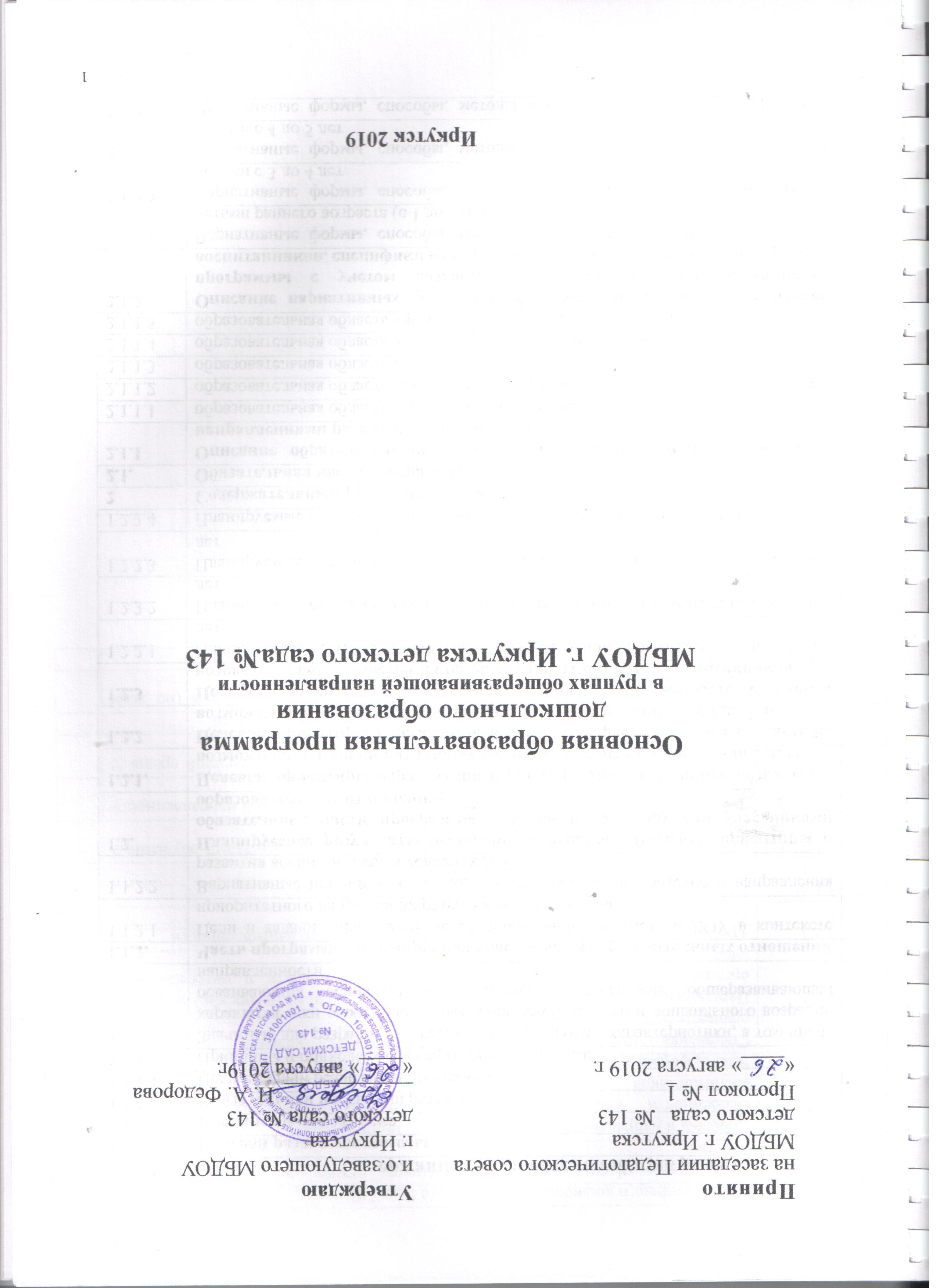 Содержание образовательной программыРаздел I.Целевой раздел программы (обязательная часть программы)Раздел 1.1. Пояснительная записка1.1.1. Обязательная часть программы1.1.1.1 Цели и задачи реализации программыЦель реализации Программы - развитие личности детей дошкольного возраста в различных видах общения и деятельности с учетом их возрастных, индивидуальных психологических и физиологических особенностей.В рамках Программы реализуются следующие задачи:1) охраны и укрепления физического и психического здоровья детей, в том числе их эмоционального благополучия;2) обеспечения равных возможностей для полноценного развития каждого ребенка в период дошкольного детства независимо от места жительства, пола, нации, языка, социального статуса, психофизиологических и других особенностей (в том числе ограниченных возможностей здоровья);3) обеспечения преемственности целей, задач и содержания образования, реализуемых в рамках образовательных программ различных уровней (далее - преемственность основных образовательных программ дошкольного и начального общего образования);4) создания благоприятных условий развития детей в соответствии с их возрастными и индивидуальными особенностями и склонностями, развития способностей и творческого потенциала каждого ребенка как субъекта отношений с самим собой, другими детьми, взрослыми и миром;5) объединения обучения и воспитания в целостный образовательный процесс на основе духовно-нравственных и социокультурных ценностей и принятых в обществе правил и норм поведения в интересах человека, семьи, общества;6) формирования общей культуры личности детей, в том числе ценностей здорового образа жизни, развития их социальных, нравственных, эстетических, интеллектуальных, физических качеств, инициативности, самостоятельности и ответственности ребенка, формирования предпосылок учебной деятельности;7) обеспечения вариативности и разнообразия содержания Программ и организационных форм дошкольного образования, возможности формирования Программ различной направленности с учетом образовательных потребностей, способностей и состояния здоровья детей;8) формирования социокультурной среды, соответствующей возрастным, индивидуальным, психологическим и физиологическим особенностям детей;9) обеспечения психолого-педагогической поддержки семьи и повышения компетентности родителей (законных представителей) в вопросах развития и образования, охраны и укрепления здоровья детей.1.1.1.2 Принципы и подходы к формированию программыОсновные принципы реализации программы:1) поддержка разнообразия детства; сохранение уникальности и самоценности детства как важного этапа в общем развитии человека, самоценность детства - понимание (рассмотрение) детства как периода жизни значимого самого по себе, без всяких условий; значимого тем, что происходит с ребенком сейчас, а не тем, что этот период есть период подготовки к следующему периоду;2) личностно-развивающий и гуманистический характер взаимодействия взрослых (родителей (законных представителей), педагогических и иных работников Организации) и детей;3) уважение личности ребенка;4) реализация Программы в формах, специфических для детей данной возрастной группы, прежде всего в форме игры, познавательной и исследовательской деятельности, в форме творческой активности, обеспечивающей художественно-эстетическое развитие ребенка.Содержание программы отражает следующие подходы к организации образовательной деятельности:1) полноценное проживание ребенком всех этапов детства (младенческого, раннего и дошкольного возраста), обогащение (амплификация) детского развития;2) построение образовательной деятельности на основе индивидуальных особенностей каждого ребенка, при котором сам ребенок становится активным в выборе содержания своего образования, становится субъектом образования (далее - индивидуализация дошкольного образования);3) содействие и сотрудничество детей и взрослых, признание ребенка полноценным участником (субъектом) образовательных отношений;4) поддержка инициативы детей в различных видах деятельности;5) сотрудничество Организации с семьей;6) приобщение детей к социокультурным нормам, традициям семьи, общества и государства;7) формирование познавательных интересов и познавательных действий ребенка в различных видах деятельности;8) возрастная адекватность дошкольного образования (соответствие условий, требований, методов возрасту и особенностям развития);9) учет этнокультурной ситуации развития детей.1.1.1.3. Значимые для разработки и реализации программы характеристики, в том числе характеристики особенностей развития детей раннего и дошкольного возраста, осваивающих основную образовательную программу общеразвивающей направленностиОбразовательная программа (далее Программа) муниципального бюджетного дошкольного образовательного учреждения города Иркутска детского сада № 143 разработана в соответствии с требованиями основных нормативных документов:273-ФЗ «Об образовании» от 21.12.2012;Санитарно-эпидемиологические требования к устройству, содержанию и организации режима работы в дошкольных организациях Санитарно-эпидемиологические правила и нормативы СанПиН 2.4.1.3049-13, с внесением изменений от15.05.2013 №26;ФГОС дошкольного образования (от 17.10.2013 № 1155, зарегистрированном в Минюсте 14.11.2013 №30384);Приказ Минобрнауки России от 30.08.2013 №1014 «Об утверждении Порядка организации и осуществления образовательной деятельности по основным общеобразовательным программам – образовательным программам дошкольного образования» (зарегистрировано в Минюсте России 26.09.2013 № 30038)Образовательная программа направлена на разностороннее развитие детей дошкольного возраста с учетом их возрастных и индивидуальных особенностей, в том числе достижение детьми дошкольного возраста уровня развития, необходимого и достаточного для успешного освоения ими образовательных программ начального общего образования, на основе индивидуального подхода к детям дошкольного возраста и специфичных для детей дошкольного возраста видов деятельности.Образовательная программа ДОУ является основным внутренним нормативно-управленческим документом, регламентирующим жизнедеятельность детского сада. Программа призвана обеспечить конкретизацию и обоснование выбора цели, содержания, применяемых методик и технологий, форм организации образовательного процесса в ДОУ, исходя из требований примерной  образовательной программы, логики развития самого образовательного учреждения, его возможностей, образовательных запросов основных социальных заказчиков - родителей (законных представителей).Целевые установки, содержание Программы, критериальная оценка результативности образовательной деятельности сопряжено и не противоречит ведущим позициям концепции и миссии развития образовательного учреждения, которая состоит в формировании творческой личности ребенка дошкольного возраста посредством расшерения образовательных возможностей в области художественно-эстетического развития.Программа формируется как программа психолого-педагогической поддержки позитивной социализации и индивидуализации, развития личности детей дошкольного возраста и определяет комплекс основных характеристик дошкольного образования (объем, содержание и планируемые результаты в виде целевых ориентиров дошкольного образования).Программа состоит из обязательной части и части, формируемой участниками образовательных отношений. Обе части являются взаимодополняющими. Обязательная часть Программы предполагает комплексность подхода, обеспечивая развитие детей во всех взаимодополняющих образовательных областях (социально-коммуникативное развитие, познавательное развитие, речевое развитие, художественно-эстетическое развитие, физическое развитие).В части, формируемой участниками образовательных отношений, представлены выбранные и разработанные самостоятельно участниками образовательных отношений Программы, направленные на развитие детей в одной или нескольких образовательных областях, видах деятельности и культурных практиках, методики, формы организации образовательной работы.Объем обязательной части Программы составляет 60% от ее общего объема; части, формируемой участниками образовательных отношений - 40%. Программа включает три основных раздела: целевой, содержательный и организационный, в каждом из которых отражается обязательная часть и часть, формируемая участниками образовательных отношений.Характеристика особенностей детей развития детей раннего и дошкольного возраста, воспитывающихся в ДОУНа 01 сентября 2019 года в ДОУ - 300  детей.Половозрастная характеристика детей: - мальчиков – 169;- девочек – 131По показателям развития и здоровья детей в группах общеразвивающей направленности осваивают образовательную программу дети, имеющие показатели нормативного развития.  С учетом возрастных особенностей контингента воспитанников на 01 сентября 2019года сформировано 12 групп. По возрастным характеристикам представлены все виды групп дошкольного возраста (группа раннеего возраста, первая младшая группа, 2-ая младшая, средняя, старшая и подготовительная группа).Основной структурной единицей ДОУ является группа для детей раннего и дошкольного возраста. Характеристика особенностей развития детей раннего и дошкольного возраста, воспитывающихся в ДОУ (по возрастным группам)Группа раннего возраста (от 1 года до 2 лет) активно проявляет потребность в эмоциональном общении, поиске разнообразных впечатлений, чувствительность к эмоциям и смыслам слов взрослых, избирательное отношение к близким и посторонним людям; активно обследует разнообразные предметы, интересуется и манипулирует ими, пытается подражать действиям взрослых; проявляет инициативу и настойчивость в желании получить ту или иную игрушку и действовать с ней по своему усмотрению; во взаимодействии со взрослым пользуется разнообразными средствами общения: мимикой, жестами, голосовыми проявлениями (лепечет, произносит первые слова); стремится привлечь взрослого к совместным действиям с предметами; различает поощрение и порицание взрослыми своих действий; охотно слушает детские стишки, песенки, игру на музыкальных инструментах, рассматривает картинки, узнает, что на них изображено, по просьбе взрослого может показать названный предмет; пытается сам использовать мелки и карандаши;  стремится проявлять самостоятельность при овладении навыками самообслуживания (есть ложкой, пить из чашки и пр.); проявляет двигательную активность: свободно изменяет позу, сидит, ползает, встает на ножки, переступает ногами, ходит самостоятельно или при поддержке взрослых. Первая младшая группа (от 2 до 3 лет)На третьем году жизни дети становятся самостоятельнее. Продолжает развиваться предметная деятельность, ситуативно-деловое общение ребенка и взрослого; совершенствуются восприятие, речь, начальные формы произвольного поведения, игры, наглядно-действенное мышление.Развитие предметной деятельности связано с усвоением культурных способов действия с различными предметами. Развиваются соотносящие и орудийные действия.Умение выполнять орудийные действия развивает произвольность, преобразуя натуральные формы активности в культурные на основе предлагаемой взрослыми модели, которая выступает в качестве не только объекта для подражания, но и образца, регулирующего собственную активность ребенка.В ходе совместной со взрослыми предметной деятельности продолжает развиваться понимание речи. Слово отделяется от ситуации и приобретает самостоятельное значение. Дети продолжают осваивать названия окружающих предметов, учатся выполнять простые словесные просьбы взрослых в пределах видимой наглядной ситуации.Количество понимаемых слов значительно возрастает. Совершенствуется регуляция поведения в результате обращения взрослых к ребенку, который начинает понимать не только инструкцию, но и рассказ взрослых.Интенсивно развивается активная речь детей. К трем годам они осваивают основные грамматические структуры, пытаются строить простые предложения ,в разговоре со взрослым используют практически все части речи. Активный словарь достигает примерно 1000-1500 слов.К концу третьего года жизни речь становится средством общения ребенка со сверстниками. В этом возрасте у детей формируются новые виды деятельности: игра, рисование, конструирование.Игра носит процессуальный характер, главное в ней — действия, которые совершаются с игровыми предметами, приближенными к реальности.В середине третьего года жизни появляются действия с предметами заместителями.Появление собственно изобразительной деятельности обусловлено тем, что ребенок уже способен сформулировать намерение изобразить какой либо предмет. Типичным является изображение человека в виде «головонога» — окружности и отходящих от нее линий.На третьем году жизни совершенствуются зрительные и слуховые ориентировки, что позволяет детям безошибочно выполнять ряд заданий: осуществлять выбор из 2-3 предметов по форме, величине и цвету; различать мелодии; петь.Совершенствуется слуховое восприятие, прежде всего фонематический слух. К трем годам дети воспринимают все звуки родного языка, но произносят их с большими искажениями.Основной формой мышления становится наглядно-действенная. Ее особенность заключается в том, что возникающие в жизни ребенка проблемные ситуации разрешаются путем реального действия с предметами.Для детей этого возраста характерна неосознанность мотивов, импульсивность и зависимость чувств и желаний от ситуации. Дети легко заражаются эмоциональным состоянием сверстников. Однако в этот период начинает складываться и произвольность поведения. Она обусловлена развитием орудийных действий и речи. У детей появляются чувства гордости и стыда, начинают формироваться элементы самосознания, связанные с идентификацией с именем и полом. Ранний возраст завершается кризисом трех лет. Ребенок осознает себя как отдельного человека, отличного от взрослого. У него формируется образ Я. Кризис часто сопровождается рядом отрицательных проявлений: негативизмом, упрямством, нарушением общения со взрослым и др. Кризис может продолжаться от нескольких месяцев до двух лет.Вторая младшая группа (от 3 до 4 лет)В возрасте 3-4 лет ребенок постепенно выходит за пределы семейного круга, Его общение становится внеситуативным. Взрослый становится для ребенка не только членом семьи, но и носителем определенной общественной функции. Желание ребенка выполнять такую же функцию приводит к противоречию с его реальными возможностями. Это противоречие разрешается через развитие игры, которая становится ведущим видом деятельности в дошкольном возрасте.Главной особенностью игры является ее условность: выполнение одних действий с одними предметами предполагает их отнесенность к другим действиям с другими предметами. Основным содержанием игры младших дошкольников являются действия с игрушками и предметами-заместителями. Продолжительность игры небольшая. Младшие дошкольники ограничиваются игрой с одной-двумя ролями и простыми, неразвернутыми сюжетами. Игры с правилами в этом возрасте только начинают формироваться.Изобразительная деятельность ребенка зависит от его представлений о предмете. В этом возрасте они только начинают формироваться. Графические образы бедны. У одних детей в изображениях отсутствуют детали, у других рисунки могут быть более детализированы. Дети уже могут использовать цвет.Большое значение для развития мелкой моторики имеет лепка. Младшие дошкольники способны под руководством взрослого вылепить простые предметы.Известно, что аппликация оказывает положительное влияние на развитие восприятия. В этом возрасте детям доступны простейшие виды аппликации.Конструктивная деятельность в младшем дошкольном возрасте ограничена возведением несложных построек по образцу и по замыслу. - В младшем дошкольном возрасте развивается перцептивная деятельность. Дети от использования предэталонов — индивидуальных единиц восприятия — переходят к сенсорным эталонам — культурно-выработанным средствам восприятия. К концу младшего дошкольного возраста дети могут воспринимать до 5 и более форм предметов и до 7 и более цветов, способны дифференцировать предметы по величине, ориентироваться в пространстве группы детского сада, а при определенной организации образовательного процесса—и в помещении всего дошкольного учреждения.Развиваются память и внимание. По просьбе взрослого дети могут запомнить 3-4 слова и 5-6 названий предметов. К концу младшего дошкольного возраста они способны запомнить значительные отрывки из любимых произведений.Продолжает развиваться наглядно-действенное мышление. При этом преобразования ситуаций в ряде случаев осуществляются на основе целенаправленных проб с учетом желаемого результата. Дошкольники способны установить некоторые скрытые связи и отношения между предметами.В младшем дошкольном возрасте начинает развиваться воображение, которое особенно наглядно проявляется в игре, когда одни объекты выступают в качестве заместителей других.Взаимоотношения детей обусловлены нормами и правилами. В результате целенаправленного воздействия они могут усвоить относительно большое количество норм, которые выступают основанием для оценки собственных действий и действий других детей.Взаимоотношения детей ярко проявляются в игровой деятельности. Они скорее играют рядом, чем активно вступают во взаимодействие. Однако уже вэтом возрасте могут наблюдаться устойчивые избирательные взаимоотношения. Конфликты между детьми возникают преимущественно по поводу игрушек. Положение ребенка в группе сверстников во многом определяется мнением воспитателя.В младшем дошкольном возрасте можно наблюдать соподчинение мотивов поведения в относительно простых ситуациях. Сознательное управление поведением только начинает складываться; во многом поведение ребенка еще ситуативно. Вместе с тем можно наблюдать и случаи ограничения собственных побуждений самим ребенком, сопровождаемые словесными указаниями. Начинает развиваться самооценка, при этом дети в значительной мере ориентируются на оценку воспитателя. Продолжает развиваться также их половая идентификация, что проявляется в характере выбираемых игрушек и сюжетов.В возрасте 3-4 лет ребенок постепенно выходит за пределы семейного круга, Его общение становится внеситуативным. Взрослый становится для ребенка не только членом семьи, но и носителем определенной общественной функции. Желание ребенка выполнять такую же функцию приводит к противоречию с его реальными возможностями. Это противоречие разрешается через развитие игры, которая становится ведущим видом деятельности в дошкольном возрасте.Главной особенностью игры является ее условность: выполнение одних действий с одними предметами предполагает их отнесенность к другим действиям с другими предметами. Основным содержанием игры младших дошкольников являются действия с игрушками и предметами-заместителями. Продолжительность игры небольшая. Младшие дошкольники ограничиваются игрой с одной-двумя ролями и простыми, неразвернутыми сюжетами. Игры с правилами в этом возрасте только начинают формироваться.Изобразительная деятельность ребенка зависит от его представлений о предмете. В этом возрасте они только начинают формироваться. Графические образы бедны. У одних детей в изображениях отсутствуют детали, у других рисунки могут быть более детализированы. Дети уже могут использовать цвет.Большое значение для развития мелкой моторики имеет лепка. Младшие дошкольники способны под руководством взрослого вылепить простые предметы.Известно, что аппликация оказывает положительное влияние на развитие восприятия. В этом возрасте детям доступны простейшие виды аппликации.Конструктивная деятельность в младшем дошкольном возрасте ограничена возведением несложных построек по образцу и по замыслу. - В младшем дошкольном возрасте развивается перцептивная деятельность. Дети от использования предэталонов — индивидуальных единиц восприятия — переходят к сенсорным эталонам — культурно-выработанным средствам восприятия. К концу младшего дошкольного возраста дети могут воспринимать до 5 и более форм предметов и до 7 и более цветов, способны дифференцировать предметы по величине, ориентироваться в пространстве группы детского сада, а при определенной организации образовательного процесса—и в помещении всего дошкольного учреждения.Развиваются память и внимание. По просьбе взрослого дети могут запомнить 3-4 слова и 5-6 названий предметов. К концу младшего дошкольного возраста они способны запомнить значительные отрывки из любимых произведений.Продолжает развиваться наглядно-действенное мышление. При этом преобразования ситуаций в ряде случаев осуществляются на основе целенаправленных проб с учетом желаемого результата. Дошкольники способны установить некоторые скрытые связи и отношения между предметами.В младшем дошкольном возрасте начинает развиваться воображение, которое особенно наглядно проявляется в игре, когда одни объекты выступают в качестве заместителей других.Взаимоотношения детей обусловлены нормами и правилами. В результате целенаправленного воздействия они могут усвоить относительно большое количество норм, которые выступают основанием для оценки собственных действий и действий других детей.Взаимоотношения детей ярко проявляются в игровой деятельности. Они скорее играют рядом, чем активно вступают во взаимодействие. Однако уже вэтом возрасте могут наблюдаться устойчивые избирательные взаимоотношения. Конфликты между детьми возникают преимущественно по поводу игрушек. Положение ребенка в группе сверстников во многом определяется мнением воспитателя.В младшем дошкольном возрасте можно наблюдать соподчинение мотивов поведения в относительно простых ситуациях. Сознательное управление поведением только начинает складываться; во многом поведение ребенка еще ситуативно. Вместе с тем можно наблюдать и случаи ограничения собственных побуждений самим ребенком, сопровождаемые словесными указаниями. Начинает развиваться самооценка, при этом дети в значительной мере ориентируются на оценку воспитателя. Продолжает развиваться также их половая идентификация, что проявляется в характере выбираемых игрушек и сюжетов.Средняя группа (от 4 до 5 лет)В игровой деятельности детей среднего дошкольного возраста появляются ролевые взаимодействия. Они указывают на то, что дошкольники начинают отделять себя от принятой роли. В процессе игры роли могут меняться. Игровые действия начинают выполняться не ради них самих, ради смысла игры. Происходит разделение игровых и реальных взаимодействий детей.Значительное развитие получает изобразительная деятельность. Рисунок становится предметным и детализированным. Графическое изображение человека характеризуется наличием туловища, глаз, рта, носа, волос, иногда одежды и ее деталей. Совершенствуется техническая сторона изобразительной деятельности. Дети могут рисовать основные геометрические фигуры, вырезать ножницами, наклеивать изображения на бумагу и т.д.Усложняется конструирование. Постройки могут включать 5-6 деталей. Формируются навыки конструирования по собственному замыслу, а также планирование последовательности действий.Двигательная сфера ребенка характеризуется позитивными изменениями мелкой и крупной моторики. Развиваются ловкость, координация движений. Дети в этом возрасте лучше, чем младшие дошкольники, удерживают равновесие, перешагивают через небольшие преграды. Усложняются игры с мячом.К концу среднего дошкольного возраста восприятие детей становится более развитым. Они оказываются способными назвать форму, на которую похож тот или иной предмет. Могут вычленять в сложных объектах простые формы и из простых форм воссоздавать сложные объекты. Дети способны упорядочить группы предметов по сенсорному признаку — величине, цвету; выделить такие параметры, как высота, длина и ширина. Совершенствуется ориентация в пространстве.Возрастает объем памяти. Дети запоминают до 7-8 названий предметов. Начинает складываться произвольное запоминание: дети способны принять задачу на запоминание, помнят поручения взрослых, могут выучить небольшое стихотворение и т.д.Начинает развиваться образное мышление. Дети оказываются способными использовать простые схематизированные изображения для решения несложных задач. Дошкольники могут строить по схеме, решать лабиринтные задачи. Развивается предвосхищение. На основе пространственного расположения объектов дети могут сказать, что произойдет в результате их взаимодействия. Однако при этом им трудно встать на позицию другого наблюдателя и во внутреннем плане совершить мысленное преобразование образа.Для детей этого возраста особенно характерны известные феномены Ж. Пиаже: сохранение количества, объема и величины. Например, если им предъявить три черных кружка из бумаги и семь белых кружков из бумаги и спросить: «Каких кружков больше — черных или белых?», большинство ответят, что белых больше. Но если спросить: «Каких больше — белых или бумажных?», ответ будет таким же — больше белых.Продолжает развиваться воображение. Формируются такие его особенности, как оригинальность и произвольность. Дети могут самостоятельно придумать небольшую сказку на заданную тему.Увеличивается устойчивость внимания. Ребенку оказывается доступной сосредоточенная деятельность в течение 15-20 минут. Он способен удерживать в памяти при выполнении каких-либо действий несложное условие,В среднем дошкольном возрасте улучшается произношение звуков и дикция. Речь становится  предметом  активности детей.  Они удачно  имитируют голоса животных, интонационно выделяют речь тех или иных персонажей. Интерес вызывают ритмическая структура речи, рифмы.Развивается грамматическая сторона речи. Дошкольники занимаются словотворчеством на основе грамматических правил. Речь детей привзаимодействии друг с другом носит ситуативный характер, а при общении со взрослым становится внеситуативной.Изменяется содержание общения ребенка и взрослого. Оно выходит за пределы конкретной ситуации, в которой оказывается ребенок. Ведущим становится познавательный мотив. Информация, которую ребенок получает в процессе общения, может быть сложной и трудной для понимания, но она вызывает у него интерес.У детей формируется потребность в уважении со стороны взрослого, для них оказывается чрезвычайно важной его похвала. Это приводит к их повышенной обидчивости на замечания. Повышенная обидчивость представляет собой возрастной феномен.Взаимоотношения со сверстниками характеризуются избирательностью, которая выражается в предпочтении одних детей другим. Появляются постоянные партнеры по играм. В группах начинают выделяться лидеры. Появляются конкурентность, соревновательность. Последняя важна для сравнения себя с другим, что ведет к развитию образа Я ребенка, его детализации.Основные достижения возраста связаны с развитием игровой деятельности; появлением ролевых и реальных взаимодействий; с развитием изоб-эазительной деятельности; конструированием по замыслу, планированием; говершенствованием восприятия, развитием образного мышления и воображения, эгоцентричностью познавательной позиции; развитием памяти, знимания, речи, познавательной мотивации, совершенствования восприятия; формированием потребности в уважении со стороны взрослого, появлением обидчивости, конкурентности, соревновательности со сверстниками, дальнейшим развитием образа Я ребенка, его детализацией.Старшая группа (от 5 до 6 лет)Дети шестого года жизни уже могут распределять роли до начала игры н строить свое поведение, придерживаясь роли. Игровое взаимодействие сопровождается речью, соответствующей и по содержанию, и интонационно взятой роли. Речь, сопровождающая реальные отношения детей, отличается от ролевой речи. Дети начинают осваивать социальные отношения и понимать подчиненность позиций в различных видах деятельности взрослых, одни роли становятся для них более привлекательными, чем другие. При распределении ролей могут возникать конфликты, связанные субординацией ролевого поведения. Наблюдается организация игрового пространства, в котором выделяются смысловой «центр» и «периферия». В игре «Больница» таким центром оказывается кабинет врача, в игре Парикмахерская» — зал стрижки, а зал ожидания выступает в качестве периферии игрового пространства.) Действия детей в играх становятся разнообразными.Развивается изобразительная деятельность детей. Это возраст наиболее активного рисования. В течение года дети способны создать до двух тысяч рисунков. Рисунки могут быть самыми разными по содержанию: это и жизненные впечатления детей, и воображаемые ситуации, и иллюстрации к фильмам и книгам. Обычно рисунки представляют собой схематические изображения различных объектов, но могут отличаться оригинальностью композиционного решения, передавать статичные и динамичные отношения. Рисунки приобретают сюжетный характер; достаточно часто встречаются многократно повторяющиеся сюжеты с небольшими или, напротив, существенными изменениями. Изображение человека становится более детализированным и пропорциональным. По рисунку можно судить о половой принадлежности и эмоциональном состоянии изображенного человека.Конструирование характеризуется умением анализировать условия, в которых протекает эта деятельность. Дети используют и называют разные детали деревянного конструктора. Могут заменить детали постройки в зависимости от имеющегося материала. Овладевают обобщенным способом обследования образца. Дети способны выделять основные части предполагаемой постройки. Конструктивная деятельность может осуществляться на основе схемы, по замыслу и по условиям. Появляется конструирование в ходе совместной деятельности.Дети могут конструировать из бумаги, складывая ее в несколько раз (два, четыре, шесть сгибаний); из природного материала. Они осваивают два способа конструирования: 1) от природного материала к художественному образу (в этом случае ребенок «достраивает» природный материал до целостного образа, дополняя его различными деталями); 2) от художественного образа к природному материалу (в этом случае ребенок подбирает необходимый материал, для того чтобы воплотить образ).Продолжает совершенствоваться восприятие цвета, формы и величины, строения предметов; систематизируются представления детей. Они называют не только основные цвета и их оттенки, но и промежуточные цветовые оттенки; форму прямоугольников, овалов, треугольников. Воспринимают величину объектов, легко выстраивают в ряд — по возрастанию или убыванию — до 10 различных предметов.Однако дети могут испытывать трудности при анализе пространственного положения объектов, если сталкиваются с несоответствием формы и их пространственного расположения. Это свидетельствует о том, что в различных ситуациях восприятие представляет для дошкольников известные сложности, особенно если они должны одновременно учитывать несколько различных и при этом противоположных признаков.В старшем дошкольном возрасте продолжает развиваться образное мышление. Дети способны не только решить задачу в наглядном плане, но и совершить преобразования объекта, указать, в какой последовательности объекты вступят во взаимодействие, и т.д. Однако подобные решения окажутся правильными только в том случае, если дети будут применять адекватные мыслительные средства. Среди них можно выделить схематизированные представления, которые возникают в процессе наглядногс моделирования; комплексные представления, отражающие представления детей о системе признаков, которыми могут обладать объекты, а также представления, отражающие стадии преобразования различных объектоЕ и явлений (представления о цикличности изменений): представления о смене времен года, дня и ночи, об увеличении и уменьшении объектс-в результате различных воздействий, представления о развитии и т. Кроме того, продолжают совершенствоваться обобщения, что является основой словесно логического мышления. В дошкольном возрасте у детей еще отсутствуют представления о классах объектов. Дети группируют объекты по признакам, которые могут изменяться, однако начинают формироваться операции логического сложения и умножения классов. Так, например, старшие дошкольники при группировке объектов могут учитывать два признака: цвет и форму (материал) и т.д.Как показали исследования отечественных психологов, дети старшего дошкольного возраста способны рассуждать и давать адекватные причинные объяснения, если анализируемые отношения не выходят за пределы их наглядного опыта.Развитие воображения в этом возрасте позволяет детям сочинять достаточно оригинальные и последовательно разворачивающиеся истории. Воображение будет активно развиваться лишь при условии проведения специальной работы по его активизации.Продолжают развиваться устойчивость, распределение, переключаемость внимания. Наблюдается переход от непроизвольного к произвольному вниманию.Продолжает совершенствоваться речь, в том числе ее звуковая сторона. Дети могут правильно воспроизводить шипящие, свистящие и сонорные звуки. Развиваются фонематический слух, интонационная выразительность речи при чтении стихов в сюжетно-ролевой игре и в повседневной жизни.Совершенствуется грамматический строй речи. Дети используют практически все части речи, активно занимаются словотворчеством. Богаче становится лексика: активно используются синонимы и антонимы.Развивается связная речь. Дети могут пересказывать, рассказывать по картинке, передавая не только главное, но и детали.Достижения этого возраста характеризуются распределением ролей игровой деятельности; структурированием игрового пространства; дальнейшим развитием изобразительной деятельности, отличающейся высокой продуктивностью; применением в конструировании обобщенного способа обследования образца; усвоением обобщенных способов изображения предметов одинаковой формы.Восприятие в этом возрасте характеризуется анализом сложных форм объектов; развитие мышления сопровождается освоением мыслительных средств (схематизированные представления, комплексные представления, представления о цикличности изменений); развиваются умение обобщать, причинное мышление, воображение, произвольное внимание, речь, образ Я.Подготовительная к школе группа (от 6 до 7 (8) лет)В сюжетно-ролевых играх дети подготовительной к школе группы начинают осваивать сложные взаимодействия людей, отражающие характерные значимые жизненные ситуации, например, свадьбу, рождение ребенка, болезнь, трудоустройство и т. д.Игровые действия детей становятся более сложными, обретают особый смысл, который не всегда открывается взрослому. Игровое пространство усложняется. В нем может быть несколько центров, каждый из которых поддерживает свою сюжетную линию. При этом дети способны отслеживать поведение партнеров по всему игровому пространству и менять свое поведение в зависимости от места в нем. Так, ребенок уже обращается к продавцу не просто как покупатель, а как покупатель-мама или покупатель-шофер и т. п. Исполнение роли акцентируется не только самой ролью, но и тем, в какой части игрового пространства эта роль воспроизводится. Например, исполняя роль водителя автобуса, ребенок командует пассажирами и подчиняется инспектору ГИБДД. Если логика игры требует появления новой роли, то ребенок может по ходу игры взять на себя новую роль, сохранив при этом роль, взятую ранее. Дети могут комментировать исполнение роли тем или иным участником игры.Образы из окружающей жизни и литературных произведений, передаваемые детьми в изобразительной деятельности, становятся сложнее. Рисунки приобретают более детализированный характер, обогащается их цветовая гамма. Более явными становятся различия между рисунками мальчиков и девочек. Мальчики охотно изображают технику, космос, военные действия и т.п. Девочки обычно рисуют женские образы: принцесс, балерин, моделей и т.д. Часто встречаются и бытовые сюжеты: мама и дочка, комната и т. д,Изображение человека становится еще более детализированным и пропорциональным. Появляются пальцы на руках, глаза, рот, нос, брови, подбородок. Одежда может быть украшена различными деталями.При правильном педагогическом подходе у детей формируются художественно-творческие способности в изобразительной деятельности.Дети подготовительной к школе группы в значительной степени освоили конструирование из строительного материала. Они свободно владеют обобщенными способами анализа как изображений, так и построек; не только анализируют основные конструктивные особенности различных деталей, но и определяют их форму на основе сходства со знакомыми им объемными предметами. Свободные постройки становятся симметричными и пропорциональными, их строительство осуществляется на основе зрительной ориентировки.Дети быстро и правильно подбирают необходимый материал. Они достаточно точно представляют себе последовательность, в которой будет осуществляться постройка, и материал, который понадобится для ее выполнения; способны выполнять различные по степени сложности постройки как по собственному замыслу, так и по условиям.В этом возрасте дети уже могут освоить сложные формы сложения из листа бумаги и придумывать собственные, но этому их нужно специально обучать. Данный вид деятельности не просто доступен детям — он важен для углубления их пространственных представлений.Усложняется конструирование из природного материала. Дошкольникам уже доступны целостные композиции по предварительному замыслу, которые могут передавать сложные отношения, включать фигуры людей и животных.У детей продолжает развиваться восприятие, однако они не всегда могут одновременно учитывать несколько различных признаков.Развивается образное мышление, однако воспроизведение метрических отношений затруднено. Это легко проверить, предложив детям воспроизвести на листе бумаги образец, на котором нарисованы девять точек, расположенных не на одной прямой. Как правило, дети не воспроизводят метрические отношения между точками: при наложении рисунков друг на друга точки детского рисунка не совпадают с точками образца.Продолжают развиваться навыки обобщения и рассуждения, но они в значительной степени еще ограничиваются наглядными признаками ситуации.Продолжает развиваться воображение, однако часто приходится констатировать снижение развития воображения в этом возрасте в сравнении со .таршей группой. Это можно объяснить различными влияниями, в том числе и средств массовой информации, приводящими к стереотипности детских образов.Продолжает развиваться внимание дошкольников, оно становится произволъным. В некоторых видах деятельности время произвольного сосредоточения достигает 30 минут.У дошкольников продолжает развиваться речь: ее звуковая сторона, грамматический строй, лексика. Развивается связная речь. В высказываниях детей отражаются как расширяющийся словарь, так и характер ощущений, формирующихся в этом возрасте. Дети начинают активно употреблять обобщающие существительные, синонимы, антонимы, прилагательные и т.д.В результате правильно организованной образовательной работы дошкольников развиваются диалогическая и некоторые виды монологической речи.В подготовительной к школе группе завершается дошкольный возраст. Его основные достижения связаны с освоением мира вещей как предметов человеческой культуры; освоением форм позитивного общения с людьми; развитием половойя идентификации, формированием позиции школьника.К концу дошкольного возраста ребенок обладает высоким уровнем познавательного и личностного развития, что позволяет ему в дальнейшем успешно учиться в школе.1.1.2 Часть программы, формируемая участниками образовательных отношений1.1.2.1 Цели и задачи образования детей дошкольного возраста в ДОУ в контексте приоритетного направления развития воспитанниковВ соответствии с изучением спроса со стороны родителей воспитанников по вопросу усиления содержательной части ООП ДО, а также на основе данных педагогической диагностики, целевая направленность образовательной деятельности в части, формируемой участниками образовательных отношений сфокусирована на достижение более высоких образовательных результатов в области художественно-эстетического развития.1.1.2.2 Вариативные принципы и подходы к реализации приоритетного направления развития в условиях ДОУС учетом приоритетных направлений образовательной деятельности (познавательно-речевое и художественно-эстетическое развитие дошкольников) в процессе реализации образовательной программы педагогический коллектив опирается на общепсихологическую теорию деятельности А.Н.Леонтьева и культурно-исторический подход Л.С.Выготского.В качестве ведущих принципов развития детей дошкольного возраста, определяющих достижение задач в области приоритетных направлений (познавательно-речевое и художественно-эстетическое развитие дошкольников) определяем:-   разностороннее развитие детей в самостоятельной деятельности и деятельности, организованной со стороны взрослых с учётом их возрастных и индивидуальных особенностей;- приоритет речевого развития как показателя общего интеллектуального развития детей в раннем и дошкольном возрасте.Достижение поставленных целей требует решения определённых задач деятельности ДОУ. Для успешной деятельности  ДОУ по реализации Образовательной программы ДОУ необходимо:- учитывать в образовательном процессе  особенности  психофизического развития и возможности детей;- синхронизировать процессы обучения и воспитания, сделать их взаимодополняющими, обогащающими физическое, социально-личностное, интеллектуальное и художественно-эстетическое развитие детей; - выстроить  взаимодействие  с  семьями  детей  для  обеспечения  полноценного развития детей;- оказывать   консультативную   и   методическую   помощь  родителям (законным  представителям) по вопросам воспитания, обучения и развития детей.1.2 Планируемые результаты основания программы (целевые ориентиры в обязательной части программы и в части, формируемой участниками образовательных отношений)1.2.1. Целевые ориентиры образования в раннем возрасте с учетом возрастных возможностей и индивидуальных различий воспитанников (с 1 до 2 лет)1.2.2.Целевые ориентиры образования в раннем возрасте с учетом возрастных возможностей и индивидуальных различий воспитанников (с 2 до 3 лет)1.2.3. Целевые ориентиры образования в дошкольном возрасте с учетом возрастных возможностей и индивидуальных различий воспитанников1.2.3.1. Планируемые результаты освоения образовательной программы детьми с 3 до 4 лет1.2.3.2. Планируемые результаты освоения образовательной программы детьми с 4 до 5 лет1.2.3.3. Планируемые результаты освоения образовательной программы детьми с 5 до 6 лет1.2.3.4. Планируемые результаты освоения образовательной программы детьми с 6 до 7 (8) лет2. Содержательный раздел программы 2.1. Обязательная часть2.1.1.Описание образовательной деятельности в соответствии с направлениями развития ребенкаОбразовательная область «социально-коммуникативное развитие»Социально-коммуникативное развитие направлено на усвоение норм и ценностей, принятых в обществе, включая моральные и нравственные ценности; развитие общения и взаимодействия ребенка со взрослыми и сверстниками; становление самостоятельности, целенаправленности и саморегуляции собственных действий; развитие социального и эмоционального интеллекта, эмоциональной отзывчивости, сопереживания, формирование готовности к совместной деятельности со сверстниками, формирование уважительного отношения и чувства принадлежности к своей семье и к сообществу детей и взрослых в Организации; формирование позитивных установок к различным видам труда и творчества; формирование основ безопасного поведения в быту, социуме, природе.Образовательная область «познавательное развитие»Познавательное развитие предполагает развитие интересов детей, любознательности и познавательной мотивации; формирование познавательных действий, становление сознания; развитие воображения и творческой активности; формирование первичных представлений о себе, других людях, объектах окружающего мира, о свойствах и отношениях объектов окружающего мира (форме, цвете, размере, материале, звучании, ритме, темпе, количестве, числе, части и целом, пространстве и времени, движении и покое, причинах и следствиях и др.), о малой родине и Отечестве, представлений о социокультурных ценностях нашего народа, об отечественных традициях и праздниках, о планете Земля какобщем доме людей, об особенностях ее природы, многообразии стран и народов мира.Образовательная область «речевое развитие»Речевое развитие включает владение речью как средством общения и культуры; обогащение активного словаря; развитие связной, грамматически правильной диалогической и монологической речи; развитие речевого творчества; развитие звуковой и интонационной культуры речи, фонематического слуха; знакомство с книжной культурой, детской литературой, понимание на слух текстов различных жанров детской литературы; формирование звуковой аналитико-синтетической активности как предпосылки обучения грамоте.Образовательная область «художественно-эстетическое развитие»Художественно-эстетическое развитие предполагает развитие предпосылок ценностно-смыслового восприятия и понимания произведений искусства (словесного, музыкального, изобразительного), мира природы; становление эстетического отношения к окружающему миру; формирование элементарных представлений о видах искусства; восприятие музыки, художественной литературы, фольклора; стимулирование сопереживания персонажам художественных произведений; реализацию самостоятельной творческой деятельности детей (изобразительной, конструктивно-модельной, музыкальной и др.).Образовательная область «физическое развитие»Физическое развитие включает приобретение опыта в следующих видах деятельности детей: двигательной, в том числе связанной с выполнением упражнений, направленных на развитие таких физических качеств, как координация и гибкость; способствующих правильному формированию опорно-двигательной системы организма, развитию равновесия, координации движения, крупной и мелкой моторики обеих рук, а также с правильным, не наносящем ущерба организму выполнением основных движений (ходьба, бег, мягкие прыжки, повороты в обе стороны), формирование начальных представлений о некоторых видах спорта, овладение подвижными играми с правилами; становление целенаправленности и саморегуляции в двигательной сфере; становление ценностей здорового образа жизни, овладение его элементарными нормами и правилами (в питании, двигательном режиме, закаливании, при формировании полезных привычек и др.).Содержание образовательной деятельности  с учетом возраста детей и основных направлений развития2.1.1.1. Основные разделы, цели и задачи образовательной области «Социально-коммуникативное развитие»Содержание образовательной деятельности, реализуемые в контексте образовательной области «Социально-коммуникативное развитие» (в возрастной динамике)2.1.1.2. Образовательная область «Познавательное развитие»Познавательное развитие предполагает развитие интересов детей, любознательности и познавательной мотивации; формирование познавательных действий, становление сознания; развитие воображения и творческой активности; формирование первичных представлений о себе, других людях, объектах окружающего мира, о свойствах и отношениях объектов окружающего мира (форме, цвете, размере, материале, звучании, ритме, темпе, количестве, числе, части и целом, пространстве и времени, движении и покое, причинах и следствиях и др.), о малой родине и Отечестве, представлений о социокультурных ценностях нашего народа, об отечественных традициях и праздниках, о планете Земля какобщемдоме людей, об особенностях ее природы, многообразии стран и народов мира.Основные разделы, цели и задачи образовательной области «Познавательное развитие»Содержание образовательной деятельности, реализуемые в контексте образовательной области «Познавательное развитие» (в возрастной динамике)2.1.1.3. Образовательная область «Речевое развитие»Речевое развитие включает владение речью как средством общения и культуры; обогащение активного словаря; развитие связной, грамматически правильной диалогической и монологической речи; развитие речевого творчества; развитие звуковой и интонационной культуры речи, фонематического слуха; знакомство с книжной культурой, детской литературой, понимание на слух текстов различных жанров детской литературы; формирование звуковой аналитико-синтетической активности как предпосылки обучения грамоте.Основные разделы, цели и задачи образовательной области «Речевое развитие»Содержание образовательной деятельности, реализуемые в контексте образовательной области «Речевое развитие» (в возрастной динамике)2.1.1.4. Образовательная область «Художественно-эстетическое развитие»Художественно-эстетическое развитие предполагает развитие предпосылок ценностно-смыслового восприятия и понимания произведений искусства (словесного, музыкального, изобразительного), мира природы; становление эстетического отношения к окружающему миру; формирование элементарных представлений о видах искусства; восприятие музыки, художественной литературы, фольклора; стимулирование сопереживания персонажам художественных произведений; реализацию самостоятельной творческой деятельности детей (изобразительной, конструктивно-модельной, музыкальной и др.).Основные разделы, цели и задачи образовательной области «Художественно-эстетическое развитие»Содержание образовательной деятельности, реализуемые в контексте образовательной области «Художественно-эстетическое развитие» (в возрастной динамике)2.1.1.5. Образовательная область «Физическое развитие»Физическое развитие включает приобретение опыта в следующих видах деятельности детей: двигательной, в том числе связанной с выполнением упражнений, направленных на развитие таких физических качеств, как координация и гибкость; способствующих правильному формированию опорно-двигательной системы организма, развитию равновесия, координации движения, крупной и мелкой моторики обеих рук, а также с правильным, не наносящем ущерба организму выполнением основных движений (ходьба, бег, мягкие прыжки, повороты в обе стороны), формирование начальных представлений о некоторых видах спорта, овладение подвижными играми с правилами; становление целенаправленности и саморегуляции в двигательной сфере; становление ценностей здорового образа жизни, овладение его элементарными нормами и правилами (в питании, двигательном режиме, закаливании, при формировании полезных привычек и др.).Основные разделы, цели и задачи образовательной области «Физическое развитие»Содержание образовательной деятельности, реализуемые в контексте образовательной области «Физическое развитие» (в возрастной динамике)2.1.2Описание вариативных форм, способов, методов и средств реализации Программы с учетом возрастных и индивидуальных особенностей воспитанников, специфики их образовательных потребностей и интересовКонкретное содержание указанных образовательных областей зависит от возрастных и индивидуальных особенностей детей, определяется целями и задачами Программы и  реализуется в различных видах деятельности (общении, игре, познавательно-исследовательской деятельности - как сквозных механизмах развития ребенка):в раннем возрасте (1 год - 3 года) - предметная деятельность и игры с составными и динамическими игрушками; экспериментирование с материалами и веществами (песок, вода, тесто и пр.), общение с взрослым и совместные игры со сверстниками под руководством взрослого, самообслуживание и действия с бытовыми предметами-орудиями (ложка, совок, лопатка и пр.), восприятие смысла музыки, сказок, стихов, рассматривание картинок, двигательная активность;для детей дошкольного возраста (3 года - 8 лет) - ряд видов деятельности, таких как игровая, включая сюжетно-ролевую игру, игру с правилами и другие виды игры, коммуникативная (общение и взаимодействие со взрослыми и сверстниками), познавательно-исследовательская (исследования объектов окружающего мира и экспериментирования с ними), а также восприятие художественной литературы и фольклора, самообслуживание и элементарный бытовой труд (в помещении и на улице), конструирование из разного материала, включая конструкторы, модули, бумагу, природный и иной материал, изобразительная (рисование, лепка, аппликация), музыкальная (восприятие и понимание смысла музыкальных произведений, пение, музыкально-ритмические движения, игры на детских музыкальных инструментах) и двигательная (овладение основными движениями) формы активности ребенка.Вариативные формы, способы, методы и средства реализации программы с детьми от 1 года до 3 летПри реализации образовательной программы с детьми от 1 года до 3 лет педагог применяет следующие вариативные формы, способы, методы и средства реализации содержания дошкольного образования: предметная деятельность и игры с составными и динамическими игрушками; экспериментирование с материалами и веществами (песок, вода, тесто и пр.), общение с взрослым и совместные игры со сверстниками под руководством взрослого, самообслуживание и действия с бытовыми предметами-орудиями (ложка, совок, лопатка и пр.), восприятие смысла музыки, сказок, стихов, рассматривание картинок, двигательная активность.Педагог:— продумывает содержание и организацию совместного образа жизни детей, условия эмоционального благополучия и развития каждого ребенка; — определяет единые для всех детей правила сосуществования детского общества, включающие равенство прав, взаимную доброжелательность и внимание друг к другу, готовность прийти на помощь, поддержать; — соблюдает гуманистические принципы педагогического сопровождения развития детей, в числе которых забота, теплое отношение, интерес к каждому ребенку, поддержка и установка на успех, развитие детской самостоятельности, инициативы; — осуществляет развивающее взаимодействие с детьми, основанное на современных педагогических позициях: «Давай сделаем это вместе»; «Посмотри, как я это делаю»; «Научи меня, помоги мне сделать это»; — сочетает совместную с ребенком деятельность (игры, труд, наблюдения и пр.) и самостоятельную деятельность детей; — ежедневно планирует образовательные ситуации, обогащающие практический и познавательный опыт детей, эмоции и представления о мире; — создает развивающую предметно-пространственную среду; — наблюдает, как развиваются самостоятельность каждого ребенка и взаимоотношения детей; — сотрудничает с родителями, совместно с ними решая задачи воспитания и развития малышей. Вариативные формы, способы, методы и средства реализации программы с детьми от 3 до 4 летМладший возраст — важнейший период в развитии дошкольника, который характеризуется высокой интенсивностью физического и психического развития. В это время происходит переход ребенка к новым отношениям со взрослыми, сверстниками, с предметным миром.Характерное для младшего дошкольника требование «я сам» отражает прежде всего появление у него новой потребности в самостоятельных действиях, а не фактический уровень возможностей. Поэтому задача взрослого — поддержать стремление к самостоятельности, не погасить его критикой неумелых действий ребенка, не подорвать его веру в собственные силы, высказывая нетерпение по поводу его медленных и неумелых действий.Самостоятельность формируется у младшего дошкольника в совместной деятельности со взрослыми и непосредственно в личном опыте. В совместной деятельности воспитатель помогает ребенку освоить новые способы и приемы действий, показывает пример поведения и отношения. Он постепенно расширяет область самостоятельных действий ребенка с учетом его растущих возможностей и своей положительной оценкой усиливает стремление без помощи взрослого добиться лучшего результата. Под руководством воспитателя дети успешно осваивают умения самообслуживания, культурно-гигиенические навыки, новые предметные и игровые действия.На четвертом году жизни развивается интерес к общению со сверстниками. Взаимоотношения между детьми возникают на основе интереса к действиям с привлекательными предметами, игрушками. Эти действия постепенно приобретают совместный, взаимозависимый характер. Игра — любимая деятельность младших дошкольников. Задача воспитателя состоит в том, чтобы сделать игру содержанием детской жизни. Игра и игровые приемы сопровождают дошкольников в течение всего времени пребывания в детском саду.Младший дошкольник особенно нуждается в материнской поддержке и заботе воспитателя. Он стремится получить эмоциональную оценку взрослого — одобрение, похвалу, ласку. В течение дня к каждому ребенку педагог проявляет свое доброе отношение: приласкает, назовет уменьшительным именем. Ощутив любовь воспитателя, младший дошкольник становится более уверенным и общительным, с удовольствием подражает действиям взрослого. Учитывая важнейшую роль общения со взрослыми в полноценном развитии младших дошкольников, воспитатель ежедневно общается с каждым ребенком — индивидуально или в маленькой подгруппе детей (2—3 ребенка).Ежедневно в группе воспитатель организует разные формы общения детей и разные игры (сюжетные, режиссерские, подвижные, дидактические, театрализованные). Обязательным является время свободных игр по самостоятельному выбору и желанию детей.Воспитатель побуждает детей доброжелательно относиться к окружающим, проявлять эмоциональную отзывчивость, без чего невозможно правильное социальное развитие. Умение воспитателя ярко передать свои чувства и вызвать у детей эмоциональный отклик является необходимым условием пробуждения сопереживания. Воспитатель показывает детям пример доброго отношения к окружающим: как утешить обиженного, угостить, обрадовать, помочь. Он помогает малышам увидеть в мимике и жестах проявление яркого эмоционального состояния людей. Своим одобрением и примером воспитатель поддерживает стремление к положительным поступкам, способствует становлению положительной самооценки, которой ребенок начинает дорожить. Основной образовательной единицей педагогического процесса является образовательная игровая ситуация, т. е. такая форма совместной деятельности педагога и детей, которая планируется и организуется педагогом с целью решения определенных задач развития и воспитания с учетом возрастных особенностей и интересов детей. Планируя развивающую ситуацию, воспитателю необходимо согласовывать содержание разных разделов программы, добиваться комплексности, взаимосвязи образовательных областей.Вариативные формы, способы, методы и средства реализации программы с детьми от 4 до 5 летВ средней группе особенно важно наладить разумный двигательный режим, наполнить жизнь детей разнообразными подвижными играми, игровыми заданиями, танцевальными движениями под музыку, хороводными играми.У детей активно проявляется стремление к общению со сверстниками. В 4—5 лет ребенок нуждается в содержательных контактах со сверстниками. Воспитатель использует это стремление для налаживания дружеских связей между детьми. Он объединяет детей в небольшие подгруппы на основе общих интересов, взаимных симпатий. Своим участием в играх воспитатель помогает детям понять, как можно договориться, подобрать нужные игрушки, создать игровую обстановку.Новые черты появляются в общении детей 4—5 лет с воспитателем. Дошкольники охотно сотрудничают со взрослыми в практических делах (совместные игры, трудовые поручения, уход за животными, растениями), но наряду с этим все более активно стремятся к познавательному, интеллектуальному общению. На уровне познавательного общения дети испытывают острую потребность в уважительном отношении со стороны взрослого.Ребенок пятого года жизни отличается высокой активностью. Это создает новые возможности для развития самостоятельности во всех сферах его жизни.Уделяя внимание развитию детской самостоятельности, воспитатель широко использует приемы индивидуального подхода, следуя правилу: не делать за ребенка то, что он в состоянии сделать самостоятельно. Но при этом воспитатель исходит из реального уровня умений, которые могут значительно различаться у разных детей.У детей 4—5 лет ярко проявляется интерес к игре. Игра продолжает оставаться основной формой организации их жизни. Как и в младшей группе, воспитатель отдает предпочтение игровому построению всего образа жизни детей. В течение дня дети могут участвовать в разнообразных играх — сюжетно-ролевых, режиссерских, подвижных, имитационно-театрализованных, хороводных, музыкальных, познавательных. Часть из них организуется и целенаправленно используется воспитателем как средство решения определенных задач. Например, игры с готовым содержанием и правилами используются для развития внимания, памяти, речи, умения сравнивать, действовать по элементарному алгоритму.Игровая мотивация активно используется воспитателем в организации деятельности детей. Все виды образовательных ситуаций либо проходят в форме игры, либо составлены из игровых приемов и действий. В силу особенностей нагляднообразного мышления среднего дошкольника предпочтение отдается наглядным, игровым и практическим методам, слова педагога сопровождаются разнообразными формами наглядности и практической деятельностью детей.Взаимодействуя с дошкольниками, воспитатель использует несколько педагогических позиций: — партнерства и сотрудничества («Мы сделаем это вместе», «Давайте найдем общее решение», «Мне тоже интересно узнать об этом»); — передачи опыта («Люди обычно это делают так»); — обращения за помощью к детям («У меня это почему-то не получается», «Я забыла, как это можно сделать», «Кто может мне помочь в этом?»).Вариативные формы, способы, методы и средства реализации программы с детьми старшего дошкольного возраста (с5 до 7(8) лет)Развитие детей с 5 до 7 лет происходит успешно при условии удовлетворения в образовательном процессе ведущих социальных потребностей дошкольников: — потребность в положительных эмоциональных контактах с окружающими (воспитателем, детьми), в любви и доброжелательности; — потребность в активном познании и информационном обмене; — потребность в самостоятельности и разнообразной деятельности по интересам; — потребность в активном общении и сотрудничестве со взрослыми и сверстниками; — потребность в самоутверждении, самореализации и признании своих достижений со стороны взрослых и сверстников.Воспитатель специально создает в группе ситуации гуманистической направленности, побуждающие детей к проявлению заботы, внимания, помощи. Это обогащает нравственный опыт детей.В старшем дошкольном возрасте значительно расширяется игровой опыт детей. Детям становится доступна вся игровая палитра: сюжетно-ролевые, режиссерские, театрализованные игры, игры с готовым содержанием и правилами, игровое экспериментирование, конструктивно-строительные и настольно-печатные игры, подвижные и музыкальные игры. Под влиянием широкого ознакомления с социальной действительностью и средств массовой информации в игровом репертуаре старших дошкольников появляются новые темы: «Музей», «Супермаркет», «Туристическое агентство», «Рекламное агентство», «Кафе „Теремок“», «Космическое путешествие», «Телешоу „Минута славы“, «Конкурс красоты» и др. Будущая школьная позиция получает отражение в играх на школьную тему.Определяются игровые интересы и предпочтения мальчиков и девочек. Дети самостоятельно создают игровое пространство, выстраивают сюжет и ход игры, распределяют роли. В совместной игре появляется потребность регулировать взаимоотношения со сверстниками, складываются нормы нравственного поведения, проявляются нравственные чувства. Формируется поведение, опосредованное образом другого человека. В результате взаимодействия и сравнения своего поведения с поведением сверстника у ребенка появляется возможность лучшего осознания самого себя, своего «Я».Предметом особого внимания воспитателя является познавательное развитие старших дошкольников, их познавательная активность. Дети используют разные способы познания: наблюдение и самонаблюдение, логические способы (сравнение, анализ, обобщение, сериация, классификация), простейшие измерения, экспериментирование с природными и рукотворными объектами. Под руководством педагога шестилетки включаются в поисковую деятельность, принимают и самостоятельно ставят познавательные задачи, выдвигают предположения о причинах и результатах наблюдаемых явлений, используют разные способы проверки: опыты, эвристические рассуждения, длительные сравнительные наблюдения, самостоятельно делают маленькие открытия. Развитию познавательных интересов способствует использование метода проектов. Он дает ребенку возможность экспериментировать, синтезировать полученные знания, развивать творческие способности и коммуникативные навыки.Организованная образовательная деятельность с детьми проводится в форме образовательных ситуаций в соответствии с образовательными областями и задачами физического, социально-коммуникативного, познавательного, речевого и художественно-эстетического развития. Образовательная деятельность носит интегративный, проблемно-игровой характер, предполагает познавательное общение воспитателя и детей, самостоятельность детей и личностно-ориентированный подход педагога. Активно используются разнообразные виды наглядности, в том числе схемы, предметные и условно-графические модели. Назначение образовательных ситуаций состоит в систематизации, углублении, обобщении личного опыта детей: в освоении новых, более эффективных способов познания и деятельности, в осознании связей и зависимостей, которые скрыты от детей в повседневной жизни и требуют для их освоения специальных условий. На занятиях под руководством воспитателя дети усваивают обобщенные представления, элементарные понятия, простейшие закономерности, овладевают элементами учебной деятельности. Успешная и активная работа на занятиях подготавливает детей к будущему школьному обучению. Воспитатель также широко применяет ситуации выбора. Предоставление дошкольникам реальных прав выбора средств, цели, задач и условий своей деятельности создает почву для личного самовыражения. В группах используется прием совместного обсуждения с детьми и последующего практического выбора деятельности: в какие игры поиграть на прогулке, чем и как лучше украсить группу к празднику, какие экспонаты подготовить к выставке, в каких центрах активности сегодня предпочитают действовать дети и пр. На занятиях воспитатель использует свободный практический выбор детьми материалов для поделок, композиции и колорита рисунка, приемов и способов действий, партнеров для совместного выполнения задачи и т. п. Главное, чтобы сделанный ребенком практический выбор позволял ему успешно решить поставленную воспитателем задачу, понять и оценить связь между целью и полученным результатом. Наряду с ситуациями практического выбора воспитателем используются ситуации морального выбора, в которых детям необходимо решить проблему с позиции учета интересов других людей (сверстников, малышей, взрослых). Например, оставить рисунок себе или отправить вместе с рисунками других детей больному ребенку; забрать себе лучшие игрушки или поделить их по справедливости; разделить ответственность за случившееся с другим ребенком или предпочесть переложить всю вину на другого.Во вторую половину дня проводятся досуги, кружки, организуются условия для разнообразных самостоятельных игр, продуктивной деятельности по выбору детей и доверительного личностного общения воспитателя с детьми. Воспитатель также планирует время для знакомства детей с художественной литературой, обсуждения прочитанного, разговора о любимых книгах. Он направляет и развивает читательские интересы детей, развивает активную монологическую и связную речь детей.2.1.3 Особенности образовательной деятельности разных видов и культурных практикОсобенности образовательной деятельности разных видовОсобенностью организации образовательной деятельности является ситуационный подход. Основной единицей образовательного процесса выступает образовательная ситуация, т. е. такая форма совместной деятельности педагога и детей, которая планируется и целенаправленно организуется педагогом с целью решения определенных задач развития, воспитания и обучения. Образовательная ситуация протекает в конкретный временной период образовательной деятельности. Особенностью образовательной ситуации является появление образовательного результата (продукта) в ходе специально организованного взаимодействия воспитателя и ребенка. Такие продукты могут быть как материальными (рассказ, рисунок, поделка, коллаж, экспонат для выставки), так и нематериальными (новое знание, образ, идея, отношение, переживание). Ориентация на конечный продукт определяет технологию создания образовательных ситуаций. Преимущественно образовательные ситуации носят комплексный характери включают задачи, реализуемые в разных видах деятельности на одном тематическом содержании. Образовательные ситуации используются в процессе непосредственно организованной образовательной деятельности. Главными задачами таких образовательных ситуаций является формирование у детей новых умений в разных видах деятельности и представлений, обобщение знаний по теме, развитие способности рассуждать и делать выводы. Воспитатель создает разнообразные образовательные ситуации, побуждающие детей применять свои знания и умения, активно искать новые пути решения возникшей в ситуации задачи, проявлять эмоциональную отзывчивость и творчество. Организованные воспитателем образовательные ситуации ставят детей перед необходимостью понять, принять и разрешить поставленную задачу. Активно используются игровые приемы, разнообразные виды наглядности, в том числе схемы, предметные и условно-графические модели. Назначение образовательных ситуаций состоит в систематизации, углублении, обобщении личного опыта детей: в освоении новых, более эффективных способов познания и деятельности; в осознании связей и зависимостей, которые скрыты от детей в повседневной жизни и требуют для их освоения специальных условий. Успешное и активное участие в образовательных ситуациях подготавливает детей к будущему школьному обучению. Воспитатель широко использует также ситуации выбора (практического и морального). Предоставление дошкольникам реальных прав практического выбора средств, цели, задач и условий своей деятельности создает почву для личного самовыражения и самостоятельности. Образовательные ситуации могут включаться в образовательную деятельность в режимных моментах.Они направлены на закрепление имеющихся у детей знаний и умений, их применение в новых условиях, проявление ребенком активности, самостоятельности и творчества. Образовательные ситуации могут «запускать» инициативную деятельность детей через постановку проблемы, требующей самостоятельного решения, через привлечение внимания детей к материалам для экспериментирования и исследовательской деятельности, для продуктивного творчества. Ситуационный подход дополняет принцип продуктивности образовательной деятельности, который связан с получением какого-либо продукта, который в материальной форме отражает социальный опыт приобретаемый детьми (панно, газета, журнал, атрибуты для сюжетно-ролевой игры, экологический дневник и др.). Принцип продуктивности ориентирован на развитие субъектности ребенка в образовательной деятельности разнообразного содержания. Этому способствуют современные способы организации образовательного процессас использованием детских проектов, игр-оболочек и игр-путешествий, коллекционирования, экспериментирования, ведение детских дневников и журналов, создания спектаклей-коллажей и многое другое Непосредственно образовательная деятельностьоснована на организации педагогом видов деятельности, заданных ФГОС дошкольного образования. Игровая деятельностьявляется ведущей деятельностью ребенка дошкольного возраста. В организованной образовательной деятельности она выступает в качестве основы для интеграции всех других видов деятельности ребенка дошкольного возраста. В младшей и средней группах детского сада игровая деятельность является основой решения всех образовательных задач. В сетке непосредственно образовательной деятельности игровая деятельность не выделяется в качестве отдельного вида деятельности, так как она является основой для организации всех других видов детской деятельности. Игровая деятельность представлена в образовательном процессе в разнообразных формах - это дидактические и сюжетно-дидактические, развивающие, подвижные игры, игры-путешествия, игровые проблемные ситуации, игры-инсценировки, игры-этюды и пр. При этом обогащение игрового опыта творческих игр детей тесно связано с содержанием непосредственно организованной образовательной деятельности. Организация сюжетно-ролевых, режиссерских, театрализованных игр и игр-драматизаций осуществляется преимущественно в режимных моментах (в утренний отрезок времени и во второй половине дня). Коммуникативная деятельностьнаправлена на решение задач, связанных с развитием свободного общения детей и освоением всех компонентов устной речи, освоение культуры общения и этикета, воспитание толерантности, подготовки к обучению грамоте (в старшем дошкольном возрасте). В сетке непосредственно организованной образовательной деятельности она занимает отдельное место, но при этом коммуникативная деятельность включается во все виды детской деятельности, в ней находит отражение опыт, приобретаемый детьми в других видах деятельности. Познавательно-исследовательская деятельностьвключает в себя широкое познание детьми объектов живой и неживой природы, предметного и социального мира (мира взрослых и детей, деятельности людей, знакомство с семьей и взаимоотношениями людей, городом, страной и другими странами), безопасного поведения, освоение средств и способов познания (моделирования, экспериментирования), сенсорное и математическое развитие детей. Восприятие художественной литературы и фольклораорганизуется как процесс слушания детьми произведений художественной и познавательной литературы, направленный на развитие читательских интересов детей, развитие способности восприятия литературного текста и общения по поводу прочитанного. Чтение может быть организовано как непосредственно чтение (или рассказывание сказки) воспитателем вслух, и как прослушивание аудиозаписи. Конструирование и изобразительная деятельность детейпредставлена разными видами художественно-творческой (рисование, лепка, аппликация) деятельности Художественно-творческая деятельность неразрывно связана со знакомством детей с изобразительным искусством, развитием способности художественного восприятия. Художественное восприятие произведений искусства существенно обогащает личный опыт дошкольников, обеспечивает интеграцию между познавательно-исследовательской, коммуникативной и продуктивной видами деятельности. Музыкальная деятельностьорганизуется в процессе музыкальных занятий, которые проводятся музыкальным руководителем дошкольного учреждения в специально оборудованном помещении. Двигательная деятельностьорганизуется в процессе занятий физической культурой, требования к проведению которых согласуются дошкольным учреждением с положениями действующего СанПин. Образовательная деятельность, осуществляемая в ходе режимных моментов требует особых форм работы в соответствии с реализуемыми задачами воспитания, обучения и развития ребенка. В режимных процессах, в свободной детской деятельности воспитатель создает по мере необходимости, дополнительно развивающие проблемно-игровые или практические ситуации, побуждающие дошкольников применить имеющийся опыт, проявить инициативу, активность для самостоятельного решения возникшей задачи. Образовательная деятельность, осуществляемая в утренний отрезок времени включает: наблюдения - в уголке природы; за деятельностью взрослых (сервировка стола к завтраку); индивидуальные игры и игры с небольшими подгруппами детей (дидактические, развивающие, сюжетные, музыкальные, подвижные и пр.); создание практических, игровых, проблемных ситуаций и ситуаций общения, сотрудничества, гуманных проявлений, заботы о малышах в детском саду, проявлений эмоциональной отзывчивости к взрослым и сверстникам; трудовые поручения (сервировка столов к завтраку, уход за комнатными растениями и пр.); беседы и разговоры с детьми по их интересам; рассматривание дидактических картинок, иллюстраций, просмотр видеоматериалов разнообразного содержания; индивидуальную работу с детьми в соответствии с задачами разных образовательных областей; двигательную деятельность детей, активность которой зависит от от содержания организованной образовательной деятельности в первой половине дня; работу по воспитанию у детей культурно-гигиенических навыков и культуры здоровья. Образовательная деятельность, осуществляемая во время прогулки включает: подвижные игры и упражнения, направленные на оптимизацию режима двигательной активности и укрепление здоровья детей; наблюдения за объектами и явлениями природы, направленное на установление разнообразных связей и зависимостей в природе, воспитание отношения к ней; с объектами неживой природы; сюжетно-ролевые и конструктивные игры (с песком, со снегом, с природным материалом); элементарную трудовую деятельность детей на участке детского сада; свободное общение воспитателя с детьми. Культурные практики Во второй половине дня организуются разнообразные культурные практики,ориентированные на проявление детьми самостоятельности и творчества в разных видах деятельности. В культурных практиках воспитателем создается атмосфера свободы выбора, творческого обмена и самовыражения, сотрудничества взрослого и детей. Организация культурных практик носит преимущественно подгрупповой характер. Совместная игравоспитателя и детей (сюжетно-ролевая, режиссерская, игра-драматизация, строительно-конструктивные игры) направлена на обогащение содержания творческих игр, освоение детьми игровых умений, необходимых для организации самостоятельной игры. Ситуации общения и накопления положительного социально-эмоционального опытаносят проблемный характер и заключают в себе жизненную проблему близкую детям дошкольного возраста, в разрешении которой они принимают непосредственное участие. Такие ситуации могут быть реально-практического характера (оказание помощи малышам, старшим), условно-вербального характера (на основе жизненных сюжетов или сюжетов литературных произведений) и имитационно-игровыми. В ситуациях условно-вербального характера воспитатель обогащает представления детей об опыте разрешения тех или иных проблем, вызывает детей на задушевный разговор, связывает содержание разговора с личным опытом детей. В реально-практических ситуациях дети приобретают опыт проявления заботливого, участливого отношения к людям, принимают участие в важных делах («Мы сажаем рассаду для цветов», «Мы украшаем детский сад к празднику» и пр.). Ситуации могут планироваться воспитателем заранее, а могут возникать в ответ на события, которые происходят в группе, способствовать разрешению возникающих проблем. Творческая мастерскаяпредоставляет детям условия для использования и применения знаний и умений. Мастерские разнообразны по своей тематике, содержанию, например, занятия рукоделием, приобщение к народным промыслам («В гостях у народных мастеров»), просмотр познавательных презентаций, оформление художественной галереи, книжного уголка или библиотеки («Мастерская книгопечатания», «В гостях у сказки»), игры и коллекционирование. Начало мастерской – это обычно задание вокруг слова, мелодии, рисунка, предмета, воспоминания. Далее следует работа с самым разнообразным материалом: словом, звуком, цветом, природными материалами, схемами и моделями. И обязательно включение детей в рефлексивную деятельность: анализ своих чувств, мыслей, взглядов (чему удивились? что узнали? что порадовало? и пр.). Результатом работы в творческой мастерской является создание книг-самоделок, детских журналов, составление маршрутов путешествия на природу, оформление коллекции, создание продуктов детского рукоделия и пр. Музыкально-театральная и литературная гостиная (детская студия) - форма организации художественно-творческой деятельности детей, предполагающая организацию восприятия музыкальных и литературных произведений, творческую деятельность детей и свободное общение воспитателя и детей на литературном или музыкальном материале. Сенсорный и интеллектуальный тренинг– система заданий, преимущественно игрового характера, обеспечивающая становление системы сенсорных эталонов (цвета, формы, пространственных отношений и др.), способов интеллектуальной деятельности (умение сравнивать, классифицировать, составлять сериационные ряды, систематизировать по какому-либо признаку и пр.). Сюда относятся развивающие игры, логические упражнения, занимательные задачи. Детский досуг- вид деятельности, целенаправленно организуемый взрослыми для игры, развлечения, отдыха. Как правило, в детском саду организуются досуги «Здоровья и подвижных игр», музыкальные и литературные досуги. Возможна организация досугов в соответствии с интересами и предпочтениями детей (в старшем дошкольном возрасте). В этом случае досуг организуется как «кружок». Например, для занятий рукоделием, художественным трудом и пр. Коллективная и индивидуальная трудовая деятельностьносит общественно полезный характер и организуется как хозяйственно-бытовой труд и труд в природе. 2.1.4. Способы и направления поддержки детской инициативы2.1.5. Особенности взаимодействия педагогического коллектива с семьями воспитанниковЦель- гармоничное развитие ребёнка дошкольника при активном участии его родителей в воспитательно-образовательном процессе ДОУ.Основные направления взаимодействия семьи и ДОУ- профессиональное взаимодействие педагога на основе современных знаний о семье;- формирование комплексных  психолого-медико-педагогических рекомендаций для родителей;-изучение социального статуса семьи и установление контактов с их членами,- согласование воспитательно- образовательных задач в семье и ДОУ;-вовлечение родителей в  совместную с детьми и педагогами деятельность. Формы сотрудничества с родителями, дети которых посещают детский садПервичное знакомство с родителями, беседа.Оформление наглядного материала по вопросам дошкольной педагогики и психологии.Проведение общих и групповых родительских собраний.Анкетирование и тестирование родителей.Приобщение родителей к совместной деятельности.Проведение спортивных, музыкальных, народных праздников, досуга, утренников с участием родителей.Индивидуальное, групповое консультирование. Проведение индивидуальных бесед с родителями об особенностях развития их ребёнка.Проведение дней открытых дверей.Организация совместных выставок, конкурсов, экскурсионных поездок, отдыха на природе, выходов в театры, музеи города.2.2 Часть, формируемая участниками образовательных отношений2.2.1 Специфика национальных и социокультурных условий, в которых осуществляется образовательная деятельностьОрганизация образовательного процесса в ДОУ строится с учетом национально-культурных, демографических, климатических особенностей. В процессе организации различных видов детской деятельности дети получают информацию о климатических особенностях Восточно-Сибирского региона, об особенностях растительного и животного мира Прибайкалья, знакомятся с традициями и обычаями коренных народов Сибири, историей родного края.Содержательный аспект образовательной деятельности, отражающий специфику национально-культурных, демографических, климатических особенностей Восточно-Сибирского региона, который находит свое отражение в Образовательной программы ДОУ, обеспечивается следующими программами и  методическими пособиями: Программа «По родному Прибайкалью» Авторы составители: Калиниченко С.А., Модебандзе Ю.Д. г. Иркутск, 2012Парциальная программа «Основы безопасности детей дошкольного возраста»Багадаева О.Ю., Галеева Е.В., Галкина И.А., Зайцева О.Ю., Байкал – жемчужина Сибири: педагогические технологии образовательной деятельности с детьми. Парциальнаяпрограммадошкольногообразования – Иркутск: Изд-во «АСПРИНТ», 2016. – 242с.Парциальная программа для детей от двух месяцев до трех лет. Разработана с учетом Образовательной программы дошкольного образования «Теремок» для детей от двух месяцев до трех лет (проект) / Научный руководитель И.А. Лыкова; под общей редакцией Т.В.Волосовец, И.Л. Кириллова, И.А. Лыкова, О.С. Ушакова.- М.: Издательский дом «Цветной мир», 2018.2.2.2. Парциальные образовательные программы (в том числе авторские) и формы организации работы с детьми, отражающие потребности и интересы всех участников образовательных отношенийНа основе изучения социального спросанана образовательные услуги в ДОУ, для удовлетворения образовательных потребностей участников образовательных отношений в ДОУ внедряется авторская парциальная программа художественно-эстетической направленности. Содрежание программы охватывает все возрастные группы2.2.3 Традиционные праздники ДОУ групп общеразвивающей направленности3. Организационный раздел3.1 Обязательная часть программы3.1.1  Материально-техническое обеспечение программыМатериально- технические условия реализации образовательной программы соответствуют требованиям ФГОС дошкольного образования, требованиям в соответствии с СанПиН, требованиям правил пожарной безопасности, требования к средствам обучения к возрасту и индивидуальными особенностями, обеспечение программы.Здание детского сада двухэтажное, имеется центральное отопление, вода, канализация, сантехническое оборудование в удовлетворительном состоянии. На территории детского сада имеется овощехранилище, на каждую из построек оформлен технический паспорт. В детском саду имеются:групповые помещения – 12спальные комнаты - 4кабинет заведующего – 1методический кабинет - 1кабинет учителя-дефектолога  - 1 музыкальный зал, совмещен с физкультурным залом -1пищеблок - 1прачечная – 1кастелянная - 1медицинский блок -1Администрация МДОУ прилагает большие усилия для укрепления материально-технической базы и предметно-развивающей среды. Ежегодно проводится косметический ремонт всего учреждения, ремонтируются малые архитектурные формы на участках, производится их покраска, частично произведена замена сантехники. Предметно-пространственное окружение МДОУ отвечает современным эстетическим требованиям. В каждой возрастной группе создана своя предметно-развивающая среда в соответствии с реализуемой Программой. В детском саду уютно, комфортно для всех участников педагогического процесса: детей, педагогов и  родителей. Развивающая среда в детском саду построена на основе принципов активизации детского развития детей в разных видах деятельности и включает в себя необходимые условия для всестороннего развития каждого ребенка. Организация предметно-развивающей среды в групповых помещениях осуществляется с учетом возрастных особенностей. Расположение мебели, игрового и другого оборудования отвечает требованиям охраны жизни и здоровья детей, санитарно-гигиеническим нормам, физиологии детей, принципам функционального комфорта, позволяет детям свободно перемещаться.В групповых комнатах оформлены различные зоны, в которых материалы располагаются в разных функциональных пространствах и оснащаются разнообразными материалами в соответствии с возрастом детей.Основными принципами построения и организации развивающей среды МДОУ являются: - принцип содержательно насыщенности- насыщенность среды  соответствует возрастным возможностям детей и содержанию Образовательной программы МБДОУ г.Иркутска детский сад № 138.Образовательное пространство  оснащено средствами обучения и воспитания (в том числе техническими), соответствующими материалами, в том числе расходным игровым, спортивным, оздоровительным оборудованием, инвентарем находится на среднем уровне.Организация образовательного пространства и разнообразие материалов, оборудования и инвентаря (в здании и на участке)  обеспечивает:игровую, познавательную, исследовательскую и творческую активность всех воспитанников, экспериментирование с доступными детям материалами (в том числе с песком и водой);двигательную активность, в том числе развитие крупной и мелкой моторики, участие в подвижных играх и соревнованиях;эмоциональное благополучие детей во взаимодействии с предметно-пространственным окружением;возможность самовыражения детей;- принцип трансформируемости пространства -предметно-развивающая среда игровых групп меняется в зависимости от возрастных особенностей детей, периода обучения и образовательной программы, в том числе от меняющихся интересов и возможностей детей;-  принцип вариативности – заключается в организации различных пересекающихся сфер активности, что позволяет детям в соответствии со своими интересами и желаниями  свободно заниматься в одно и то же время различными видами деятельности: физкультурой, музыкой, рисованием, экспериментированием и пр. Оснащение групп позволяет детям самостоятельно определять содержание своей деятельности, намечать план своих действий, распределять свое время и активно участвовать в деятельности;- принцип полифункциональности – реализуется с помощью различного модульного оборудования, которым оснащены  не все помещения детского сада. Использование модулей наряду с конструкторами, мозаиками, физкультурным оборудованием, предметами и играми способствуют развитию воображения и знаково-символической функции мышления дошкольников;- принцип доступности среды – реализуется в свободном доступе детей, в том числе детей с ограниченными возможностями здоровья, к играм, игрушкам, материалам, пособиям, обеспечивающим все основные виды детской активности; исправность и сохранность материалов и оборудования.- принцип безопасности предметно-пространственной среды - соответствует всем ее элементов требованиям по обеспечению надежности и безопасности их использования.Присутствующие элементы культуры – живописи, литературы, музыки и театра – входят в дизайн интерьера  детского сада. В коридорах помещения организованы выставки детского творчества (рисунки, коллажи, поделки, результаты личного творчества детей и др.)В группах имеются легкие переносные ширмы, с помощью которых дети отгораживают игровое пространство.Предметно-развивающая среда в соответствии с образовательными областями:Физическое развитие:Все группы оборудованы физкультурными зонами, где имеется физкультурно-игровое оборудование.Познавательное развитие:В каждой группе созданы: библиотека, фонотека, видеотека, которые постоянно обновляются и пополняются новинками;   зоны «Мы познаем мир», где собрано оборудование и материалы для детского экспериментирования, собрана картотека «Опыты и эксперименты»; детская лаборатория «Хочу все знать». Своими руками педагоги изготовили стол для пескотерапии.	Для развития познавательного интереса создана «Полочка умных книг», где размещаются книги по интересующим детей проблемам.Создана зона «Учимся конструировать»  с подбором разных видов конструкторов, картотека схем и образцов для конструирования.В пяти группах имеется мягкие строительно-игровые модули.Для развития познавательно-речевой деятельности в ДОУ организованы мини-музеи. Оформляются тематические выставки: «Природа и фантазии» (творческие работы детей, детей и родителей, детей и педагогов), «Камни и минералы», «Растения нашего края», «Растения водоема», «Книжки-малышки». В мини-музее представлены макеты «В царстве Байкала», оформлена Красная книга России с занесением растений, трав Прибайкалья, собраны коллекции коры деревьев, гербарии.  Художественно-эстетическое развитие:Художественно-эстетический комплекс ДОУ имеет специально созданное пространство и состоит из музыкального зала,  который оснащен музыкальными инструментами. Наглядно-демонстрационный материал: портреты композиторов, комплект наглядных пособий дидактический материал «Музыкальные инструменты», фототека, картотека учебно-методических пособий.Присутствующие элементы культуры – живописи, литературы, музыки и театра – входят в дизайн интерьера  детского сада. В коридорах помещения организованы выставки детского творчества (рисунки, коллажи, поделки, результаты личного творчества детей и др.).Для приобщения детей к национально-культурному наследию  в каждой группе оформлена «Полочка красоты», где меняются и пополняются изделия народного прикладного искусства.Речевое развитие:В каждой группе имеется зона «Здравствуй, книжка», которая представлена разнообразием различных видов театров. Художественная литература, серии демонстрационных сюжетных картин, предметные картинки, пособия для развития дыхания, настольно-печатные, дидактические игры, картотека коммуникативных игр подобраны в соответствии с возрастом детей.Социально-коммуникативное:		В группах созданы зоны сюжетно-ролевых игр, необходимая игровая мебель по росту ребенка, игрушки сюжетные, «мастерские», автопарковки, настольные игры, символы государства.	На стенах в группах всегда висит несколько коллективных работ выполненные самими детьми, с которыми продолжается речевая и познавательная работа: математическое панно «В стране цифр и знаков», «Полянка звуков», коллажи на различные темы в соответствии с календарно-тематическим планом. В свободной игровой деятельности дети активно используют свои поделки, изготовленные на занятиях.3.1.2 Обеспечение программы методическими материалами и средствами обучения и воспитанияПримерной общеобразовательной программой дошкольного образования «От рождения до школы» / Под ред. Н. Е. Вераксы, Т. С. Комаровой, М. А. Васильевой. - М.: Мозаика-синтез, 2019В практике работы с детьми первой младшей группы используются следующие методические пособия:
Перечень программ и технологий И.А. Лыкова, Т.В. Волосовец, И.Л. Кириллова, О.С. Ушакова Образовательная программа дошкольного образования для детей от двух месяцев до трех лет, Издательский до «Цветной мир», М. 2019Арт – методики для развития малышей: методическое пособие для реализации комплексной образовательной программы «Теремок» (от двух месяцев до трех лет) / под ред. И.А. Лыковой – М.:  Издательский дом «Цветной мир, 2018А.А. Майер, Н.В. Микляева, Л.Е. Кириллова, Е.Е. Кривенко Портрет педагога раннего детства: особенности профессии. Учебно-методическое пособие для реализации комплексной образовательной программы «Теремок» / под ред. Т.В. Волосовец, И.А. Лыковой, Н.В. Микляевой.. – М.:  Издательский дом «Цветной мир, 2018 Е.Д. Файзуллаева Взаимодействие педагога с родителями  детей раннего возраста. Учебно-методическое пособие для реализации комплексной образовательной программы «Теремок» / под ред. И.А. Лыковой. – М.:  Издательский дом «Цветной мир, 2018И.А. Лыкова, Е.Д. Файзуллова Адаптация в детском саду ребенка раннего . Учебно-методическое пособие для реализации комплексной образовательной программы «Теремок» – М.:  Издательский дом «Цветной мир, 2018О.Г. Фатхи, А.Х. Сундукова Физиология ребенка Особенности развития. Третий год жизни. Методическое пособие для реализации комплексной образовательной программы «Теремок» / под ред. Т.В. Волосовец, И.А. Лыковой. Издательский дом «Цветной мир», М. 2018Партнерство дошкольной организации и семья / под ред. С.С. Прищепа, Т.С. Шатверян. – М.: Мозаика – Синтез, 2016 А.Н. Вераксы Индивидуальная психологическая диагностика дошкольника. Для занятий с детьми 5-7 лет М.: Мозаика – Синтез, 2014г.А.Н. Вераксы, М.Ф. Гуторова Практический психолог в детском саду М.: Мозаика – Синтез, 2017г.В.И. Петрова,  Т.Д. Стульчик Этические беседы с дошкольниками. Для занятий с детьми с 4 до 7 лет М.: Мозаика – Синтез, 2016гС.Н. Теплюк  Игры занятия на прогулке с малышами. - М.: Мозаика – Синтез,2014.
А.В. Найбауэр, О.В.Куракина Мама – рядом Игровые сеансы с детьми раннего возраста в центре игровой поддержки развития ребенка М.: Мозаика-Синтез, 2017г.
К.Б. Белая Формирование основ безопасности у дошкольников. Для занятий с детьми 2-7 лет. М.: Мозаика – Синтез, 2016г.Т.Ф. Саулина. Знакомим дошкольников с правилами дорожного движения. Для занятий с детьми 3-7 лет. М.: Мозаика – Синтез, 2015г.Чеха В.В. Сетевая форма реализации программ дошкольного образования. Вопросы и ответы. – М.: Мозацка-Синтез, 2016.« Социально-коммуникативное развитие»
Перечень программ,  технологий и пособийР.С. Буре Социально-нравственное воспитание дошкольников. Для занятий с детьми 3-7 лет. М.: Мозаика – Синтез, 2016гЛ.В. Абрамова, И.Ф. Слепцова Социально-коммуникативное развитие дошкольников. Вторая группа раннего возраста. М.: Мозаика – Синтез, 2018гЛ.В. Абрамова, И.Ф. Слепцова Социально-коммуникативное развитие дошкольников. Младшая группа. М.: Мозаика – Синтез, 2017гЛ.В. Абрамова, И.Ф. Слепцова Социально-коммуникативное развитие дошкольников. Подготовительная группа. М.: Мозаика – Синтез, 2017гМоделирование игрового опыта детей 3-4 лет на основе сюжетно-ролевых игр: технологические карты / авт.-сост. Т.В. Березенкова. – Врогоград: Учитель.- 55с.Технологии по игровой деятельности:
И.И.Казунина, И.А. Лыкова. В.А. Шипунова – Первые игры и игрушки. Игровая среда от рождения до трех лет Учебно-методическое пособие для реализации комплексной образовательной программы «Теремок». – М.: Издательский дом «Цветной мир», М.2018Е.К. Касаткина Дидактические игры для детей раннего возраста.  Методическое пособие для реализации комплексной образовательной программы «Теремок». / под ред И.А. Лыковой, О.С. Ушаковой. М.: – Издательский дом «Цветной мир», М.2019С.Г. Белая, В.Н. Лукьяненко Развивающие игры и занятия малышей с дидактической куклой (на основе авторской технологии). Методическое пособие для реализации образовательной программы «Теремок» / под ред. И.А. Лыковой. М.: Цветной мир, 2019Е.Е. Кривенко Адаптационные игры для детей раннего возраста.  Методическое пособие для реализации комплексной образовательной программы «Теремок» / под ред. И.А. Лыковой. – Издательский дом «Цветной мир», 2018Н.Ф. Губанова. Игровая деятельность в детском саду. Для занятий с детьми 2-7 лет. М.: Мозаика – Синтез, 2016гН.Ф. Губанова Развитие игровой деятельности. Вторая группа раннего развития. М.: Мозаика – Синтез,2018г
Н.Ф. Губанова. Развитие игровой деятельности. Младшая группа М.: Мозаика – Синтез, 2016г.  Н.Ф. Губанова. Развитие игровой деятельности. Средняя группа М.: Мозаика – Синтез, 2016г.Копплект для организации прогулок с детьми на каждый день. Сезонные прогулки Лето Группа раннего возраста. Волгоград. Издательство «Учитель»Копплект для организации прогулок с детьми на каждый день. Сезонные прогулки Лето Младшая группа. Волгоград. Издательство «Учитель»Копплект для организации прогулок с детьми на каждый день. Сезонные прогулки Лето Средняя группа. Волгоград. Издательство «Учитель»Копплект для организации прогулок с детьми на каждый день. Сезонные прогулки Лето Старшая группа. Волгоград. Издательство «Учитель»Копплект для организации прогулок с детьми на каждый день. Сезонные прогулки Лето Подготовительная группа. Волгоград. Издательство «Учитель»Технологии по трудовой деятельности:
Л.В. Куцакова Трудовое воспитание в детском саду для занятий с детьми 3-7 лет. М.: Мозаика – Синтез, 2014г.«Познавательное развитие»
Перечень программ,  технологий и пособий Сенсорное развитие 
Е.Ю. Протасова, Н.М. Родина Познание окружающего мира в раннем детстве. Методическое пособие для реализации комплексной образовательной программы «Теремок» / под ред. И.А. Лыкова, О.С. Ушаковой. - М.:  Издательский дом «Цветной мир, 2018Формирование элементарных математических представлений
 Е.Ю. Протасова, Н.М. Родина Познание окружающего мира детей третьего года жизни.. Методическое пособие для реализации комплексной образовательной программы «Теремок» / под ред. И.А. Лыкова, О.С. Ушаковой. - М.:  Издательский дом «Цветной мир, 2019И.А. Пономарева, В.А. Позина. Занятия по формированию элементарных математических представлений Вторая группа раннего возраста. М.: Мозаика – Синтез, 2016г.  И.А. Пономарева, В.А. Позина. Занятия по формированию элементарных математических представлений Младшая группа. М.: Мозаика – Синтез, 2019гИ.А. Пономарева, В.А. Позина. Занятия по формированию элементарных математических представлений Средняя группа. М.: Мозаика – Синтез, 2019гИ.А. Пономарева, В.А. Позина. Занятия по формированию элементарных математических представлений Старшая группа. М.: Мозаика – Синтез, 2017гИ.А. Пономарева, В.А. Позина. Занятия по формированию элементарных математических представлений Подготовительная к школе группа. М.: Мозаика – Синтез, 2017гПродуктивная (конструктивная деятельность)
Н.Е. Веракса, А.Н. Веракса Проектная деятельность дошкольников. -М: Мозаика-Синтез, 2016г
Н.Е. Веракса, О.Р. Галимов Познавательно – исследовательская деятельность дошкольников, М.: Мозаика – Синтез, 2014гЛ.В.Куцакова Конструирование из строительного материала Средняя группа: М.: Мозаика – Синтез, 2017г
Л.В.Куцакова Конструирование из строительного материала Старшая группа: М.:Мозаика – Синтез, 2017гЛ.В.Куцакова Конструирование из строительного материала Подготовительная к школе группа: М.: Мозаика – Синтез, 2017гКонструтрование из строительного материала наглядно-дидактический комплект из 10 программных построек для организации образовательной и совместной деятельности с детьми раннего возраста 2-3 годаКонструтрование из строительного материала наглядно-дидактический комплект из 8 программных построек для организации образовательной и совместной деятельности с детьми младшего дошкольного возраста 3-4 годаКонструтрование из строительного материала наглядно-дидактический комплект из 8 программных построек для организации образовательной и совместной деятельности с детьми среднего дошкольного возраста 4-5 летКонструтрование из строительного материала наглядно-дидактический комплект из 7 программных построек для организации образовательной и совместной деятельности с детьми старшего  дошкольного возраста 5-6 летКонструтрование из строительного материала наглядно-дидактический комплект из 9 программных построек для организации образовательной и совместной деятельности с детьми подготовительной к школе группы 6-7 лет летФормирование целостной картины мира 
С.Н. Николаева Картины из жизни диких животных заяц-беляк ознакомление дошкольников с миром природы М.: Мозаика – Синтез, 2016 В.Н. Матова Краеведение в детском саду – Спб. Детство – прогресс, 2014 С.Н. Николаева Экологическое воспитание детей. Третий год жизни. Методическое пособие для реализации комплексной образовательной программы «Теремок». – М.: Издательский дом «Цветной мир», 2018О.В. Дыбина. Ознакомление с предметным и социальным окружением Младшая группа М.: Мозаика – Синтез, 2019
О.В. Дыбина. Ознакомление с предметным и социальным окружением Средняя группа М.: Мозаика – Синтез, 2018О.В. Дыбина. Ознакомление с предметным и социальным окружением Старшая группа М.: Мозаика – Синтез, 2019гО.В. Дыбина. Ознакомление с предметным и социальным окружением Подготовительная к школе группа М.: Мозаика – Синтез, 2019 Ю.В. Толкачева, Л.Г. Сткпикова Музей прошлого. Игра-путешествие в мир рукотворных вещейЮ.В. Толкачева, Л.Г. Сткпикова Колесо истории. Игра-путешествие во времениО.А. Соломенникова. Ознакомление с природой в детском саду. Вторая группа раннего возраста М.: Мозаика – Синтез, 2017О.А. Соломенникова. Ознакомление с природой в детском саду Младшая группаМ.: Мозаика – Синтез, 2018О.А. Соломенникова. Ознакомление с природой в детском саду Средняя группаМ.: Мозаика – Синтез, 2019О.А. Соломенникова. Ознакомление с природой в детском саду Старшая группа М.: Мозаика – Синтез, 2017О.А. Соломенникова. Ознакомление с природой в детском саду Подготовительная к школе группа М.: Мозаика – Синтез, 2019«Речевое развитие»
Перечень программ,  технологий и пособийО.С. Ушакова Речевое развитие второго  года жизни. Методическое пособие для реализации комплексной образовательной программы «Теремок». – М.: Издательский дом «Цветной мир», 2019О.С. Ушакова Речевое развитие третьего года жизни. Методическое пособие для реализации комплексной образовательной программы «Теремок». – М.: Издательский дом «Цветной мир», 2018 В.В. Гербова. Развитие речи. Вторая группа раннего возраста М.: Мозаика – Синтез, 2018  В.В. Гербова. Развитие речи в детском саду Младшая группа М.: Мозаика – Синтез, 2019  В.В. Гербова. Развитие речи в детском саду Средняя группа М.: Мозаика – Синтез, 2017В.В. Гербова. Развитие речи в детском саду Старшая группа М.: Мозаика – Синтез, 2018В.В. Гербова. Развитие речи в детском саду Подготовительная к школе группа М.: Мозаика – Синтез, 2019О.А. Шиян Развитие творческого мышления  Работаем по сказке М.: Мозаика – Синтез, 2016гКартины из жизни домашних животных. М.: Мозаика – Синтез, 2018В.В. Гербова Наглядно-дидактическое пособие развитие речи в детском саду для занятий с детьми 3-4 лет.  М.: Мозаика – Синтез, 2018Книги для чтения:Хрестоматия для чтения в детском саду и дома: 1-3года. – М.: Мозаика-Синтез, 2016Хрестоматия для чтения в детском саду и дома: 3-4года. – М.: Мозаика-Синтез, 2018Хрестоматия для чтения в детском саду и дома: 4-5лет. – М.: Мозаика-Синтез, 2018Хрестоматия для чтения в детском саду и дома: 5-6лет. – М.: Мозаика-Синтез, 2018Хрестоматия для чтения в детском саду и дома: 6-7лет. – М.: Мозаика-Синтез, 2018«Художественно-эстетическое развитие»
Перечень программ,  технологий и пособийИ.А. Лыкова Изобразительная деятельность в детском саду. Третий год жизни. Методическое пособие для реализации комплексной образовательной программы «Теремок». – М.: Издательский дом «Цветной мир», 2019И.А. Лыкова Приобщение малышей к народной культуре. Третий год жизни.  Методическое пособие для реализации комплексной образовательной программы «Теремок» (сценарии интегрированных занятий). – М.: Издательский дом «Цветной мир», 2019А.Б. Теплова.  Материнский фольклор в образовательной среде. Методическое пособие для реализации комплексной образовательной программы «Теремок» для детей от двух месяцев до трех лет / под ред. И.А. Лыковой. О.С. Ушаковой. – М.: Издательский дом «Цветной мир», 2019И. Каплукова,  И. Новоскольцева Праздник каждый день. Конспекты музыкальных занятий с аудиоприложениям  (3CD) старшая группа «композитор» СПБ.:2017И. Каплукова,  И. Новоскольцева  Праздник каждый день. Конспекты музыкальных занятий с аудиоприложениям  (3CD) подготовительная группа «композитор» СПБ.:2015Т.С. Комарова. Изобразительная деятельность в детском саду Младшая группа М.: Мозаика – Синтез, 2016Т.С. Комарова. Изобразительная деятельность в детском саду Средняягруппа М.: Мозаика – Синтез, 2019Т.С. Комарова. Изобразительная деятельность в детском саду Старшая группа М.: Мозаика – Синтез, 2019Т.С. Комарова. Изобразительная деятельность в детском саду Подготовительная к школе группа М.: Мозаика – Синтез, 2018М.Б. Зацепина. Музыкальное воспитание в детском саду. Для занятий с детьми с 2 до 7 лет М.: Мозаика – Синтез, 2016гМ.Б.Зацепина, Г.Е.Жукова Музыкальное воспитание в детском саду Младшая группа 
М.: Мозаика – Синтез, 2016М.Б.Зацепина, Г.Е.Жукова Музыкальное воспитание в детском саду Средняя группа 
М.: Мозаика – Синтез, 2017М.Б.Зацепина, Г.Е.Жукова Музыкальное воспитание в детском саду Старшая группа 
М.: Мозаика – Синтез, 2018Т.С. Комарова, М.Б. Зацепина Интеграция в воспитательно- образовательной работе детского сада. Для занятий с детьми с 2 до 7 лет М.: Мозаика – Синтез, 2015 «Физическое развитие»
Перечень программ,  технологий и пособийМ.М.Борисова Малоподвижные игры и игровые упражнения М.: Мозаика – Синтез, 2014Л.И. Пензулаева. Оздоровительная гимнастика комплексы упражнений. Для занятий с детьми с 3 до 7 лет М.: Мозаика – Синтез, 2015Л.И. Пензулаева. Физическая культура в детском саду. Младшая группа М.: Мозаика – Синтез, 2019Л.И. Пензулаева. Физическая культура в детском саду. Средняя группа М.: Мозаика – Синтез, 2018Л.И. Пензулаева. Физическая культура в детском саду. Старшая группа М.: Мозаика – Синтез, 2018Л.И. Пензулаева. Физическая культура в детском саду. Подготовительная к школе группа М.: Мозаика – Синтез, 2019Э.Я.  Степаненкова Сборник подвижных игр. Для занятий с детьми с 2 до 7 лет М.: Мозаика – Синтез, 20143.1.3. Традиционные события и мероприятия в ДОУ образовательной направленностиТрадиция «Утро радостных встреч»Это традиция встречи в понедельник после выходных дней, проведенных дома, в семье. После завтрака воспитатель и дети рассказывают друг другу о том, как они провели эти дни, делятся своим переживаниями и впечатлениями.Традиция «Сладкий вечер» («Сладкий час»)Это традиция проводится в среду после полдника. Учитывая значение культуры дружеской совместной трапезы для социализации ребенка старшего дошкольного возраста, это форма чаепития. Во время приятного чаепития может завязаться непринужденная дружеская беседа детей с педагогами  и друг с другом. Содержание бесед обычно отражает те проблемы, которые волнуют детей в данный момент. Помните, что эта традиция не подразумевает предварительного планирования педагогам темы для разговора и не должна превращаться в образовательное мероприятие.Традиции –ритуалы: общегрупповый ритуал утреннего приветствия, «Круг хороших воспоминаний», «Для всех, для каждого», «День рождения».принципы и подходы к организации образовательной деятельности с детьми в ДОУ:-  содержание программы соответствует основным положениям возрастной   психологии и  дошкольной педагогики, при этом имеет возможность реализации в практике дошкольного образования;-  обеспечивает единство воспитательных, развивающих и обучающих целей и задач процесса образования детей дошкольного возраста;- строится с учётом принципа комплексной реализации содеражния образовательных областей в соответствии с возрастными возможностями и особенностями воспитанников, спецификой и возможностями образовательных областей;- основывается на комплексно-тематическом принципе построения образовательного процесса; - предусматривает решение программных образовательных задач в совместной деятельности взрослого и детей и самостоятельной деятельности детей не только в рамках непосредственно образовательной деятельности, но и при  проведении режимных моментов в соответствии со спецификой дошкольного образования;- предполагает построение образовательного процесса на адекватных возрасту формах работы с детьми. В основу реализации ООП ДОположен принцип комплексно-тематического планирования образовательной деятельности (на примере блочно-тематического планирования), который обеспечивает:- «проживание» ребенком содержания дошкольного образования во всех видах детской деятельности; - социально-личностную ориентированность и мотивацию всех видов детской деятельности в ходе подготовки и проведения итоговых интегрированных мероприятий;- поддержание эмоционально-положительного  настроя ребенка в течение всего периода освоения основной общеобразовательной программы;- технологичность работы педагогов по реализации Программы;- разнообразие форм подготовки и проведения  образовательных мероприятий с детьми;- возможность реализации принципа построения Программы  от простого к сложному;- выполнение функции сплочения общественного и семейного дошкольного образования.Комплексно-тематический план, реализуемый в ДОУ, представлен в приложении 2.Кроме того, при разработке  Программы  ДОУ учитывались принципы и подходы её формирования, определённые целями и задачами  Примерной основной образовательной программы «Радуга»: создание благоприятных условий для полноценного проживания ребенком дошкольного детства, формирование основ базовой культуры личности, всестороннее развитие психических и физических качеств в соответствии с возрастными и индивидуальными особенностями, подготовка к жизни в современном обществе, к обучению в школе, обеспечение безопасности жизнедеятельности дошкольника. Выше заявленные целевые установки реализуются в процессе разнообразных видов детской деятельности: игровой, коммуникативной, трудовой, познавательно-исследовательской, продуктивной, музыкально-художественной, чтения. Для достижения целей программы первостепенное значение имеют:забота о здоровье, эмоциональном благополучии и своевременном всестороннем развитии каждого ребенка;создание в группах атмосферы гуманного и доброжелательного отношения ко всем воспитанникам, что позволяет растить их общительными, добрыми, любознательными, инициативными, стремящимися к самостоятельности и творчеству;максимальное использование разнообразных видов детской деятельности, их интеграция в целях повышения эффективности образовательного процесса;вариативность использования образовательного материала, позволяющая развивать творчество в соответствии с интересами и наклонностями каждого ребенка;уважительное отношение к результатам детского творчества;единство подходов к воспитанию детей в условиях дошкольного образовательного учреждения и семьи;соблюдение в работе детского сада и начальной школы преемственности, исключающей умственные и физические перегрузки ООсобенности организации развивающей предметно-пространственной среды (с учетом возрастных требований)Создание и обновление предметно-развивающей средыОсновой реализации образовательной программы является развивающая предметная среда детства, необходимая для развития всех специфических видов деятельности. В детском саду она строиться так, чтобы обеспечить полноценное физическое, эстетическое, познавательное и социальное развитие ребёнка. Сюда относятся природные средства и объекты, физкультурно-игровые и спортивные сооружения в помещении и на участке, предметно-игровая среда, музыкально-театральная, предметно-развивающая среда для занятий и др.Развивающая предметно-пространственная среда групп предусматривает создание условий для упражнений в практической деятельности, сенсорно развития, развития речи, математических представле6ий, знакомство с окружающим миром, природой. Наполнение игр, занятий, упражнений, сенсорным дидактическим материалом способствует развитию у детей восприятия размеров, форм, цвета, математическому и речевому развитию.Предметно-развивающая среда в ДОУОрганизация предметно-пространственной развивающей среды в групповом помещении групп общеразвивающей направленности  (с учетом возраста детей, возрастной группы)Часть, формируемая участниками образовательных отношенийРежим дня воспитанников ДОУ с учетом климатических условийРежим дня1 младшая группа с 2 до 3 лет(холодный период года). Режим дняВторая младшая группа  с 3 до 4 лет(холодный период года)Режим дняСредняя группа  с 4 до 5 лет(холодный период года)Режим дняСтаршая группа   с 5 до 6 лет(холодный период года)Режим дняПодготовительная группа  с 6 до 7 лет(холодный период года)ККраткая презентация программыОбразовательная программа в группах общеразвивающей направленности МБДОУ г. Иркутска детского сада № 143 предназначена для детей раннего и дошкольного возраста (от 1 года до 7 (8) лет), развивающихся в пределах возрастной нормы. Программа реализуется в группах детей, сформированных по возрастному принципу. Образовательный процесс в ДОУ осуществляется в соответствии с требованиями ФГОС к дошкольному образованию с детьми раннего и дошкольного возраста в группах общеразвивающей направленности, СанПин 2.4.1.3049-13, Порядка организации и осуществления образовательной деятельности по основным общеобразовательным программам – образовательным программам дошкольного образования, а также с учетом Примерной основной образовательной программы дошкольного образования.Программа ДОУ включает в себя три основных раздела: целевой, содержательный и организационный с включением обязательной части и части, формируемой участниками образовательных отношений.  Обязательная часть Программы ДОУ разработана на основе Примерной общеобразовательной программы с опорой на учебно-метоический комплект по организации дошкольного образования «От рождения до школы» (Н.Е Веракса, Т.С Комарова, М.А. Васильева). В обязательной части содержательного раздела Программы ДОУ отражены основные цели и задачи дошкольного образования по основным образовательным областям с учетом возрастной динамики развития детей (социально- коммуникативное развитие, познавательное, художественно-эстетическое, речевое развитие, физическое развитие). Расширение содержательной части Программы ДОУ обеспечивается внедрением принципа учета специфики национальных и социокультурных условий, в которых осуществляется образовательная деятельность. В связи с этим в содержание Программы ДОУ включены содержательные аспекты образовательной деятельности, отражающий специфику национально-культурных, демографических, климатических особенностей Восточно-Сибирского региона. В части, формируемой участниками образовательных отношений, представлены выбранные и разработанные самостоятельно участниками образовательных отношений парциальные программы, направленные на развитие детей в области художественно-эстетического развития. Содержательный аспект образовательной деятельности, отражающий специфику национально-культурных, демографических, климатических особенностей Восточно-Сибирского региона реализуется посредством методических разработок:Программа «По родному Прибайкалью» Авторы составители: Калиниченко С.А., Модебандзе Ю.Д. г. Иркутск, 2012Парциальная программа «Основы безопасности детей дошкольного возраста»Багадаева О.Ю., Галеева Е.В., Галкина И.А., Зайцева О.Ю., Байкал – жемчужина Сибири: педагогические технологии образовательной деятельности с детьми. Парциальнаяпрограммадошкольногообразования – Иркутск: Изд-во «АСПРИНТ», 2016. – 242с.Парциальная программа для детей от двух месяцев до трех лет. Разработана с учетом Образовательной программы дошкольного образования «Теремок» для детей от двух месяцев до трех лет (проект) / Научный руководитель И.А. Лыкова; под общей редакцией Т.В.Волосовец, И.Л. Кириллова, И.А. Лыкова, О.С. Ушакова.- М.: Издательский дом «Цветной мир», 2018.В качестве парциальных программ в ДОУ, обеспечивающие реализацию задач приоритетного развития в области познавательно-речевого и художественно-эстетического развития используются методические разработки, составленные на базе ДОУ: перспективный план образовательной деятельности по художественно-эстетическому направлению (на основе Авторской программы «Цветные ладошки» И.А.Лыковой).Взаимодействие педагогического коллектива с семьями детей строятся на основе сотрудничества.  Для  достижения целевых ориентиров дошкольного образования усилия педагогического коллектива и семей воспитанников ориентированы на достижение единых целей:забота о здоровье, эмоциональном благополучии и своевременном всестороннем развитии каждого ребенка;создание в группах ДОУ и в семье атмосферы гуманного и доброжелательного отношения ко всем воспитанникам, что позволяет растить их общительными, добрыми, любознательными, инициативными, стремящимися к самостоятельности и творчеству;максимальное использование разнообразных видов детской деятельности, их интеграция в целях повышения эффективности образовательного процесса;вариативность использования образовательного материала, позволяющая развивать творчество в соответствии с интересами и наклонностями каждого ребенка;уважительное отношение к результатам детского творчества;единство подходов к воспитанию детей в условиях дошкольного образовательного учреждения и семьи.Основные направления взаимодействия ДОУ и семьи:- профессиональное взаимодействие педагога на основе современных знаний о семье;- формирование комплексных  психолого-медико-педагогических рекомендаций для родителей;-изучение социального статуса семьи и установление контактов с их членами,- согласование воспитательно- образовательных задач в семье и ДОУ;-вовлечение родителей в  совместную с детьми и педагогами деятельность. Формы сотрудничества с родителямивоспитанников:Первичное знакомство с родителями, беседа.Оформление наглядного материала по вопросам дошкольной педагогики и психологии.Проведение общих и групповых родительских собраний.Анкетирование и тестирование родителей.Приобщение родителей к совместной деятельности.Проведение спортивных, музыкальных, народных праздников, досуга, утренников с участием родителей.Индивидуальное, групповое консультирование. Проведение индивидуальных бесед с родителями об особенностях развития их ребёнка.Проведение дней открытых дверей.Организация совместных выставок, конкурсов, экскурсионных поездок, отдыха на природе, выходов в театры, музеи города.Мероприятия для родителей обще садовской направленности проводятся систематически от 2 до 4 раз в месяц (план работы с родителя представлен на сайте в рамках годового плана ДОУ). Ежемесячно проводится единый консультативный день для всех родителей. Еженедельно проводятся групповые консультации педагогических работников на группах.1Целевой раздел программы1.1Пояснительная записка1.1.1Обязательная часть программы1.1.1.1Цели и задачи реализации программы1.1.1.2.Принципы и подходы к формированию программы1.1.1.3.Значимые для разработки и реализации программы характеристики, в том числе характеристики особенностей развития детей раннего и дошкольного возраста, осваивающих основную образовательную программу общеразвивающей направленности1.1.2.Часть программы, формируемая участниками образовательных отношений1.1.2.1Цели и задачи образования детей дошкольного возраста в ДОУ в контексте приоритетного направления развития воспитанников1.1.2.2Вариативные принципы и подходы к реализации приоритетного направления развития воспитанников в условиях ДОУ1.2.Планируемые результаты основания программы (целевые ориентиры в обязательной части программы и в части, формируемой участниками образовательных отношений)1.2.1.Целевые ориентиры образования в раннем возрасте с учетом возрастных возможностей и индивидуальных различий воспитанников (с 1 до 2 лет)1.2.2Целевые ориентиры образования в раннем возрасте с учетом возрастных возможностей и индивидуальных различий воспитанников с 2 до 3 лет1.2.3Целевые ориентиры образования в дошкольном возрасте с учетом возрастных возможностей и индивидуальных различий воспитанников1.2.2.1Планируемые результаты освоения образовательной программы детьми с 3 до 4 лет 1.2.2.2Планируемые результаты освоения образовательной программы детьми с 4 до 5 лет1.2.2.3Планируемые результаты освоения образовательной программы детьми с 5 до 6 лет1.2.2.4Планируемые результаты освоения образовательной программы с 6 до 7 (8) лет2Содержательный раздел программы2.1.Обязательная часть программы2.1.1Описание образовательной деятельности в соответствии с основными направлениями развития воспитанников:2.1.1.1образовательная область «социально-коммуникативное развитие»2.1.1.2образовательная область «познавательное развитие»2.1.1.3образовательная область «речевое развитие»2.1.1.4образовательная область «художественно-эстетическое развитие»2.1.1.5образовательная область «физическое развитие»2.1.2Описание вариативных форм, способов, методов и средств реализации программы с учетом возрастных и индивидуальных особенностей воспитанников, специфики их образовательных потребностей и интересов2.1.2.1Вариативные формы, способы, методы и средства реализации программы с детьми раннего возраста (с 1 до 3 лет)2.1.2.2Вариативные формы, способы, методы и средства реализации программы с детьми с 3 до 4 лет2.1.2.3Вариативные формы, способы, методы и средства реализации программы с детьми с 4 до 5 лет2.1.2.4Вариативные формы, способы, методы и средства реализации программы с детьми старшего дошкольного возраста (с 5 до 7 (8) лет)2.1.3Особенности образовательной деятельности разных видов и культурных практик2.1.4.Способы и направления поддержки детской инициативы2.1.5Особенности взаимодействия педагогического коллектива с семьями воспитанников2.2Часть, формируемая участниками образовательных отношений2.2.1Специфика национальных и социокультурных условий, в которых осуществляется образовательная деятельность2.2.2Парциальные образовательные программы (в том числе авторские) и формы организации работы с детьми, отражающие потребности и интересы всех участников образовательных отношений2.2.3Традиционные праздники ДОУ групп общеразвивающей направленности3Организационный раздел3.1Обязательная часть программы3.1.1Материально-техническое обеспечение программы3.1.2Обеспечение программы методическими материалами и средствами обучения и воспитания3.1.3Традиционные события и мероприятия в ДОУ образовательной направленности (циклограмма)3.1.4Особенности организации развивающей предметно-пространственной среды (с учетом возрастных требований)3.2Часть, формируемая участниками образовательных отношенийРежим дня воспитанников ДОУ с учетом климатических условий (по всем возрастным группам)Краткая презентация программыДетей в возрасте с 1,5 до 3 лет19Детей в возрасте с 3 до 4 лет	103Детей в возрасте с 4 до 5 лет70Детей в возрасте с 5 до 6 лет52Детей в возрасте с 6 до 7 лет56Социально-коммуникативнаядеятельность положительно настроен по отношению к окружающим относится с доверием к воспитателям, проявляет потребность в общении, участвует в совместных действиях с воспитателем, дружелюбен, доброжелателен к сверстникам,общается с воспитателем и с детьми, вступает в игровое взаимодействие, активен в выполнении действий самообслуживания.Предметная деятельностьэмоционально откликается на действия с предметами, предложенными взрослыми, подражает егодействиям, принимает задачупереносит показанные действия в самостоятельные действия.Познавательная деятельностьребенок с интересом и удовольствием действует со взрослым и самостоятельно с предметами, дидактическими игрушками и материаламиуспешно выделяет и учитывает цвет, форму, величину, фактуру и другие признаки предметов и явлений при выполнении ряда практических действийгруппирует в соответствии с образцом предметы по цвету, форме, величине и другим свойствам при выборе из четырёх разновидностейактивно использует «опредмеченные» слова-названия для обозначения формыначинает пользоваться общепринятыми словами-названиями цвета, часто еще в отрыве от конкретного предмета (синим он может называть и жёлтый, и зелёный предмет)проявляет активность и интересуется животными ближайшего природного окружения, замечает цветущие растения, явления природыпо показу воспитателя обследует объекты природы, использует разнообразные обследовательские действияРечевая деятельностьактивен и инициативен в речевых контактах с воспитателем и детьми, проявляет интерес и доброжелательность в общении со сверстниками. Понимает речь взрослого на наглядной основе и без наглядности, использует в разговоре форму простого предложения из 2-х и более слов, правильно оформляет егосамостоятельно использует форму приветствия, прощания, просьбы и благодарностиХудожественно-эстетическая деятельностьс интересом включается в образовательные ситуации эстетической направленности: рисовать, лепить или «поиграть» с игрушками (народных промыслов)любит заниматься изобразительной деятельностью совместно со взрослымэмоционально воспринимает красоту окружающего мира: яркие контрастные цвета, интересные узоры, нарядные игрушкиузнает в иллюстрациях и в предметах народных промыслов изображения (люди, животные), различает некоторые предметы народных промысловзнает названия некоторых изобразительных материалов и инструментов, понимает, что карандашами и красками можно рисовать, из глины лепитьсамостоятельно оставляет след карандаша (краски) на бумаге, создает поросые изображения (головоноги, формы, линии, штрихи), научается ассоциировать (соотносить) созданные линии, фигуры с образами, «подсказанными» взрослым; называет то что изобразилосваивает простые действия с инструментами, в совместной со взрослым деятельности создает простые изображенияДвигательная деятельность (физическое развитие)интересуется разнообразными физическими упражнениями, действиями с физкультурными пособиями (погремушками, ленточками, кубиками, мячами и др.)при выполнении упражнений демонстрирует достаточную координацию движений, быстро реагирует на сигналыс большим желанием вступает в общение с воспитателем и другими детьми при выполнении игровых физических упражнений и в подвижных играх, проявляет инициативностьстремится к самостоятельности в двигательной деятельности, избирателен по отношению к некоторым двигательным действиямпереносит освоенные простые новые движения в самостоятельную двигательную деятельностьСоциально-коммуникативнаядеятельность (коммуникация со сверстниками и взрослыми)положительно настроен, охотно посещает детский сад, относится с доверием к воспитателям, общается, участвует в совместных действиях с воспитателем, дружелюбен, доброжелателен к сверстникам,охотно общается с воспитателем и с детьми, вступает в игровое взаимодействиеактивен в выполнении действий самообслуживания, стремится к оказанию помощи другим детямИгровая деятельностьэмоционально откликается на игру, предложенную взрослым, подражает егодействиям, принимает игровую задачупереносит показанные игровые действия в самостоятельные игрыстроит сюжет из нескольких связанных по смыслу действий, принимает (иногда называет) свою игровую роль, выполняет игровые действия в соответствии с рольюПознавательная деятельностьребенок с интересом и удовольствием действует со взрослым и самостоятельно с предметами, дидактическими игрушками и материаламиуспешно выделяет и учитывает цвет, форму, величину, фактуру и другие признаки предметов и явлений при выполнении ряда практических действийгруппирует в соответствии с образцом предметы по цвету, форме, величине и другим свойствам при выборе из четырёх разновидностейактивно использует «опредмеченные» слова-названия для обозначения формыначинает пользоваться общепринятыми словами-названиями цвета, часто еще в отрыве от конкретного предмета (синим он может называть и жёлтый, и зелёный предмет)проявляет активность и интересуется животными ближайшего природного окружения, замечает цветущие растения, явления природыпо показу воспитателя обследует объекты природы, использует разнообразные обследовательские действияРечевая деятельностьактивен и инициативен в речевых контактах с воспитателем и детьмипроявляет интерес и доброжелательность в общении со сверстниками. Легко понимает речь взрослого на наглядной основе и без наглядности, использует в разговоре форму простого предложения из 4-х и более слов, правильно оформляет егосамостоятельно использует форму приветствия, прощания, просьбы и благодарностиХудожественно-эстетическая деятельностьс интересом включается в образовательные ситуации эстетической направленности: рисовать, лепить или «поиграть» с игрушками (народных промыслов)любит заниматься изобразительной деятельностью совместно со взрослымэмоционально воспринимает красоту окружающего мира: яркие контрастные цвета, интересные узоры, нарядные игрушкиузнает в иллюстрациях и в предметах народных промыслов изображения (люди, животные), различает некоторые предметы народных промысловзнает названия некоторых изобразительных материалов и инструментов, понимает, что карандашами и красками можно рисовать, из глины лепитьсамостоятельно оставляет след карандаша (краски) на бумаге, создает поросые изображения (головоноги, формы, линии, штрихи), научается ассоциировать (соотносить) созданные линии, фигуры с образами, «подсказанными» взрослым; называет то что изобразилосваивает простые действия с инструментами, в совместной со взрослым деятельности создает простые изображенияДвигательная деятельность (физическое развитие)интересуется разнообразными физическими упражнениями, действиями с физкультурными пособиями (погремушками, ленточками, кубиками, мячами и др.)при выполнении упражнений демонстрирует достаточную координацию движений, быстро реагирует на сигналыс большим желанием вступает в общение с воспитателем и другими детьми при выполнении игровых физических упражнений и в подвижных играх, проявляет инициативностьстремится к самостоятельности в двигательной деятельности, избирателен по отношению к некоторым двигательным действиямпереносит освоенные простые новые движения в самостоятельную двигательную деятельностьСоциально-коммуникативнаядеятельность (коммуникация со сверстниками и взрослыми)приветлив с окружающими, проявляет интерес к словам и действиям взрослых, охотно посещает детский садговорит о себе в первом лице, положительно оценивает себя, проявляет доверие к мирупо показу и побуждению взрослых эмоционально откликается на ярко выраженное состояние близких и сверстниковсохраняет преобладающее эмоционально-положительное настроение, быстро преодолевает негативные состояния, стремится к одобрению своих действийс интересом наблюдает за трудовыми действиями взрослых по созданию или преобразованию предметов, связывает цель и результат труда; называет трудовые действия, инструменты, некоторые материалы из которых сделаны предметы и вещипо примеру воспитателя бережно относится к результатам труда взрослых, подражает трудовым действиям. проявляет самостоятельность в самообслуживании, самостоятельно умывается, ест, одевается при небольшой помощи взрослогопроявляет интерес к правилам безопасного поведенияс интересом слушает стихи и потешки о правилах поведения в окружающей средеосваивает безопасные способы обращения со знакомыми предметами ближайшего окруженияИгровая деятельностьдружелюбно настроен, спокойно играет рядом с детьми, вступает в общение по поводу игрушек, игровых действийпроявляет умение выбирать роль, выполнять в игре с игрушками несколько взаимосвязанных действий (готовить обед, накрывать на стол, кормить). в индивидуальных играх с игрушками-заместителями исполнять роль за себя и за игрушкувзаимодействует в сюжетах с двумя действующими лицами (шофер — пассажир, мама — дочка, врач — больной)Познавательная деятельностьлюбопытен, задает вопросы «Что такое, кто такой, что делает, как называется?». проявляет эмоции радостного удивления и словесную активность в процессе познания свойств и качеств предметовзадает вопросы о людях, их действиях. Различает людей по полу, возрасту (детей, взрослых, пожилых людей) как в реальной жизни, так и на иллюстрацияхзнает свое имя, фамилию, пол, возрастПроектная деятельностьСамостоятельно находит объект по указанным признакам, различает форму, цвет, размер предметов и объектов, владеет несколькими действиями обследованияс удовольствием включается в деятельность экспериментирования, организованную взрослымРечевая деятельностьс удовольствием вступает в речевое общение со знакомыми взрослыми: понимает обращенную к нему речь, отвечает на вопросы, используя простые распространенные предложенияпроявляет речевую активность в общении со сверстником; здоровается и прощается с воспитателем и детьми, благодарит за обед, выражает просьбупо вопросам составляет по картинке рассказ из 3-4 простых предложенийназывает предметы и объекты ближайшего окруженияречь эмоциональна, сопровождается правильным речевым дыханиемузнает содержание прослушанных произведений по иллюстрациям, эмоционально откликается на негосовместно со взрослым пересказывает знакомые сказки, читает короткие стихиХудожественно-эстетическая деятельностьохотно участвует в ситуациях эстетической направленности. Есть любимые книги, изобразительные материалыэмоционально откликается на интересные образы, радуется красивому предмету, рисунку; с увлечением рассматривает предметы народных промыслов, игрушки, иллюстрациисоздает простейшие изображения на основе простых форм; передает сходство с реальными предметамипринимает участие в создании совместных композиций, испытывает совместные эмоциональные переживанияребенок охотно отзывается на предложение прослушать литературный текст, сам просит взрослого прочесть стихи, сказкуузнает содержание прослушанных произведений по иллюстрациям и обложкам знакомых книгактивно сопереживает героям произведения, эмоционально откликается на содержание прочитанногоактивно и с желанием участвует в разных видах творческой деятельности на основе литературного текста (рисует, участвует в словесных играх, в играх-драматизациях).Музыкальная деятельностьс интересом вслушивается в музыку, запоминает и узнает знакомые произведенияпроявляет эмоциональную отзывчивость, появляются первоначальные суждения о настроении музыкиразличает танцевальный, песенный, маршевый метроритм, - передает их в движенииэмоционально откликается на характер песни, пляскиактивен в играх на исследование звука, элементарном музицированииДвигательная деятельность (физическое развитие)с желанием двигается, его двигательный опыт достаточно многообразенпри выполнении упражнений демонстрирует достаточную в соответствии с возрастными возможностями координацию движений, подвижность в суставах, быстро реагирует на сигналы, переключается с одного движения на другоеуверенно выполняет задания, действует в общем для всех темпе; легко находит свое место при совместных построениях и в играхпроявляет инициативность, с большим удовольствием участвует в подвижных играх, строго соблюдает правила, стремится к выполнению ведущих ролей в игрес удовольствием применяет культурно-гигиенические навыки, радуется своей самостоятельности и результатус интересом слушает стихи и потешки о процессах умывания, купанияСоциально-коммуникативнаядеятельность (коммуникация со сверстниками и взрослыми)ребенок преимущественно жизнерадостно, дружелюбно настроенвнимателен к словам и оценкам взрослых, стремится к положительным формам поведенияв привычной обстановке самостоятельно выполняет знакомые правила общения со взрослыми (здороваться, прощаться, обращаться на «вы»)общаясь со сверстниками, проявляет желание понять их замыслы, делится игрушками, вступает в ролевой диалогзамечает ярко выраженное эмоциональное состояние сверстника или близких, по примеру воспитателя проявляет сочувствие; сопереживает героям сказок и пр.охотно отвечает на вопросы о семье, проявляет любовь к родителям, доверие к воспитателюпроявляет познавательный интерес к труду взрослых, профессиям, технике; охотно отражает эти представления в играхспособен использовать обследовательские действия для выделения качеств и свойств предметов и материалов; рассказать о предмете, его назначении и особенностях, о том, как он был создансамостоятелен в самообслуживании, сам ставит цель, видит необходимость выполнения определенных действий для достижения результатастремится к выполнению трудовых обязанностей, охотно включается в совместный труд со взрослыми или сверстникамис интересом познает правила безопасного поведения, с удовольствием слушает рассказы и сказки, стихи, любит рассуждать на эту тему, задает вопросы, разгадывает загадкив повседневной жизни стремится соблюдать правила безопасного поведенияумеет привлечь внимание взрослого в случае возникновения непредвиденных и опасных для жизни и здоровья ситуацийИгровая деятельностьв совместных с воспитателем играх, содержащих 2–3 роли, умеет объединяться в игре, распределять роли (мать, отец, дети), выполнять игровые действия, поступать в соответствии с правилами и общим игровым замыслом.умеет подбирать предметы и атрибуты для игрыумение использовать в сюжетно-ролевой игре постройки из строительного материалаПознавательная деятельностьпроявляет любознательность: задает поисковые вопросы («Почему?», «Зачем?», «Откуда?») высказывает мнения, делится впечатлениями, стремится отразить их в продуктивной деятельностипонимает слова, обозначающие свойства предметов и способы обследования, использует их в своей речиоткликается на красоту природы, родного городапроявляет интерес к другим людям, их действиях, профессиямразличает людей по полу, возрасту, профессии как в реальной жизни, так и на картинкахзнает свое имя, фамилию, возраст, пол, любимые занятия и увлеченияпроявляет интерес к городским объектам, транспортупо своей инициативе выполняет рисунки о городе, рассказывает стихиПроектная деятельностьс удовольствием включается в исследовательскую деятельность, использует разные поисковые действия; по собственной инициативе, активно обсуждает с детьми и взрослым сам процесс и его результатыпроявляет наблюдательность, замечая новые объекты, изменения в ближайшем окруженииРечевая деятельностьпроявляет инициативу и активность в общении; решает бытовые и игровые задачи посредством общения со взрослыми и сверстникамибез напоминания взрослого здоровается и прощается, говорит «спасибо» и «пожалуйста»инициативен в разговоре, отвечает на вопросы, задает встречные, использует простые формы объяснительной речибольшинство звуков произносит чисто, пользуется средствами эмоциональной и речевой выразительностисамостоятельно пересказывает знакомые сказки, с небольшой помощью взрослого составляет описательные и рассказы и загадкипроявляет словотворчество, интерес к языкуслышит слова с заданным первым звукомс интересом слушает литературные тексты, воспроизводит текстХудожественно-эстетическая деятельностьлюбит самостоятельно заниматься изобразительной деятельностьюэмоционально отзывается, сопереживает состоянию и настроению художественного произведения по тематике близкой опытуразличает некоторые предметы народных промыслов по материалам, содержанию; последовательно рассматривает предметы; выделяет общие и типичные признаки, некоторые средства выразительностив соответствии с темой создает изображение; правильно использует материалы и инструменты; владеет техническими и изобразительными умениями, освоил некоторые способы созданию изображения в разных видах деятельностипроявляет автономность, элементы творчества, «экспериментирует» с изобразительными материалами; высказывает предпочтения по отношению к тематике изображения, материаламлегко включается в процесс восприятия книги, охотно обсуждает произведение, выражает свое отношение к событиям и героям, красоте некоторых художественных средств, представляет героев, особенности их внешнего вида, некоторые черты характера, объясняет явные мотивы поступков героевимеет представления о некоторых особенностях таких литературных жанров, как загадка, сказка, рассказ, стихотворение, небылицаохотно пересказывает знакомые и вновь прочитанные сказки и рассказы, выразительно рассказывает наизусть прибаутки, стихи и поэтические сказки, придумывает поэтические рифмы, короткие описательные загадкис желанием рисует иллюстрации, активно участвует в театрализованных играх стремиться к созданию выразительных образовМузыкальная деятельностьможет установить связь между средствами выразительности и содержанием музыкально-художественного образаразличает выразительный и изобразительный характер в музыкевладеет элементарными вокальными приемами, чисто интонирует попевки в пределах знакомых интерваловритмично музицирует, слышат сильную долю в 2х, 3х-дольном размеренакопленный на занятиях музыкальный опыт переносит в самостоятельную деятельность, делает попытки творческих импровизаций на инструментах, в движении и пенииДвигательная деятельность (физическое развитие)в двигательной деятельности ребенок проявляет хорошую координацию, быстроту, силу, выносливость, гибкостьуверенно и активно выполняет основные элементы техники основных движений, общеразвивающих упражнений, спортивных упражнений, свободно ориентируется в пространстве, хорошо развита крупная мелкая моторика рукпроявляет интерес к разнообразным физическим упражнениям, действиям с различными физкультурными пособиями, настойчивость для достижения хорошего результата, потребность в двигательной активностипереносит освоенные упражнения в самостоятельную деятельностьсамостоятельная двигательная деятельность разнообразнапроявляет элементарное творчество в двигательной деятельности: видоизменяет физические упражнения, создает комбинации из знакомых упражнений, передает образы персонажей в подвижных играхс интересом стремится узнать о факторах, обеспечивающих здоровье, с удовольствием слушает рассказы и сказки, стихи о здоровом образе жизни, любит рассуждать на эту тему, задает вопросы, делает выводыможет элементарно охарактеризовать свое самочувствие, привлечь внимание взрослого в случае недомоганиястремится к самостоятельному осуществлению процессов личной гигиены, их правильной организацииумеет в угрожающих здоровью ситуациях позвать на помощь взрослогоСоциально-коммуникативнаядеятельность (коммуникация со сверстниками и взрослыми)положительно настроен по отношению к окружающим, охотно вступает в общение с близкими взрослыми и сверстниками, проявляет сдержанность по отношению к незнакомым людямориентируется на известные общепринятые нормы и правила культуры поведения в контактах со взрослыми и сверстникамипроявляет любовь к родителям, уважение к воспитателям, интересуется жизнью семьи и детского садав общении со сверстниками дружелюбен, доброжелателен, различает разные эмоциональные состояния, учитывает их в своем поведении, охотно откликается на просьбу помочь, научить другого тому, что хорошо освоилактивен в стремлении к познанию разных видов труда и профессий, применению техники, современных машин и механизмов в трудебережно относится к предметному миру как результату труда взрослых, стремится участвовать в труде взрослыхсамостоятелен, инициативен в самообслуживаниис готовностью участвует со сверстниками в разных видах повседневного и ручного труда; при небольшой помощи взрослых планирует трудовой процесс, проявляет настойчивость, добивается нужного результатапредставления ребенка о безопасном поведении достаточно осмысленны, может привести примеры правильного поведения в отдельных опасных ситуациях, установить связи между неправильными действиями и их последствиями для жизниПредставления ребенка о безопасном поведении достаточно осмысленны, может привести примеры правильного поведения в отдельных опасных ситуациях, установить связи между неправильными действиями и их последствиями для жизниумеет соблюдать правила безопасного поведения в подвижных играх, в спортивном залеумеет пользоваться под присмотром взрослого опасными бытовыми предметами (ножницы, иголки и пр.) и приборамиумеет быть осторожным при общении с незнакомыми животнымиумеет соблюдать правила перехода дороги, правильно вести себя в транспортеизбегает контактов с незнакомыми людьми на улице; вступает в разговор с незнакомыми людьми только в присутствии родителейимеет представления о том, что «хорошо и что плохо», в оценке поступков опирается на нравственные представленияИгровая деятельностьумеет принимать общий замысел, договариваться, вносить предложения, соблюдает общие правила в игре и совместной деятельностиумеет согласовывать тему игры; распределять роли, подготавливать необходимые условия, договариваться о последовательности совместных действий, налаживать и регулировать контакты в совместной игре: договариваться, мириться, уступать, убеждать и т. думеет самостоятельно разрешать конфликты, возникающие в ходе игрыусложняет игру путем расширения состава ролей, согласовывает и прогнозирует ролевые действия и поведение в соответствии ссюжетом игры (в игре проявляется увеличение количества объединяемых сюжетных линий)Познавательная деятельностьпроявляет разнообразные познавательные интересы, имеет дифференцированные представления о мире, отражает свои чувства и впечатления в предпочитаемой деятельности знает название своей страны, ее государственные символы, проявляет интерес к жизни людей в других странахрассказывает о себе и своей семье, собственных увлечениях, достижениях, интересахпроявляет интерес к жизни семьи, уважение к воспитателям, интересуется жизнью семьи и детского садаразличает людей по полу, возрасту, профессии (малышей, школьников, взрослых, пожилых людей) как в реальной жизни, так и на иллюстрацияхзнает свое имя, фамилию, возраст, полпроявляет интерес к городу (селу), в котором живет, знает некоторые сведения о его достопримечательностях, событиях городской жизнизнает название своей страны, ее государственные символы, испытывает чувство гордости за свою странупроявляет интерес к жизни людей в других странахПроектная деятельностьактивен в разных видах познавательной деятельности; по собственной инициативе наблюдает, экспериментирует, рассуждает, выдвигает проблемы, проявляет догадку и сообразительность в процессе их решенияРечевая деятельностьпроявляет познавательную и деловую активность в общении со взрослыми и сверстниками, делится знаниями, задает вопросыинициативен и самостоятелен в придумывании загадок, сказок, рассказовс интересом относится к аргументации, доказательству и широко ими пользуетсязамечает речевые ошибки сверстников, доброжелательно исправляет ихимеет богатый словарный запас. Безошибочно пользуется обобщающими словами и понятиямиречь чистая, грамматически правильная, выразительнаявладеет средствами звукового анализа слов, определяет основные качественные характеристики звуков в слове (гласный — согласный), место звука в словесамостоятельно пересказывает рассказы и сказки, сочиняет загадкиотвечает на вопросы по содержанию литературного произведения, устанавливает причинные связипроявляет избирательное отношение к произведениям определенной тематики и жанра, внимание к языку литературного произведенияразличает основные жанры:  стихотворение, сказка, рассказ, имеет представления о некоторых их особенностяхХудожественно-эстетическая деятельностьвысказывает предпочтения, ассоциации; стремится к самовыражению впечатлений; эмоционально-эстетически окликается на проявления прекрасногопоследовательно анализирует произведение, верно понимает художественный образ, обращает внимание на наиболее яркие средства выразительности, высказывает собственные ассоциацииразличает и называет знакомые произведения по видам искусства, предметы народных промыслов по материалам, функциональному назначению, узнает некоторые известные произведения и достопримечательностилюбит и по собственной инициативе рисовать, лепить, конструировать необходимые для игр объекты, «подарки» родным, предметы украшения интерьерасамостоятельно определяет замысел будущей работы, может её конкретизировать; уверенно использует освоенные техники; создает образы, верно подбирает для их создания средства выразительностипроявляет творческую активность и самостоятельность; склонность к интеграции видов деятельностидемонстрирует хороший уровень технической грамотности; стремится к качественному выполнению работы; к позитивной оценке результата взрослымприминает участие в процессе выполнения коллективных работпроявляет стремление к постоянному общению с книгойобнаруживает избирательное отношение к произведениям определенной тематики или жанра; называет любимые тексты, объясняет, чем они ему нравятсязнает фамилии 3-4 писателей, названия их произведений, отдельные факты биографииспособен устанавливать связи в содержании произведения, понимать его эмоциональный подтекстиспользует средства языковой выразительности литературной речи в процессе пересказывания и придумывания текстовактивно и творчески проявляет себя в разных видах художественной деятельности, в сочинении загадок, сказокМузыкальная деятельностьразвиты элементы культуры слушательскоговосприятиявыражает желание посещать концерты, музыкальный театрмузыкально эрудирован, имеет представления о жанрах музыкипроявляет себя разных видах музыкальной исполнительской деятельностиактивен в театрализацииучаствует в инструментальных импровизацияхДвигательная деятельность (физическое развитие)Двигательный опыт ребенка богат (объем освоенных основных движений, общеразвивающих упражнений спортивных упражнений)в двигательной деятельности проявляет хорошую выносливость, быстроту, силу, координацию, гибкостьв поведении четко выражена потребность в двигательной деятельности и физическом совершенствованиипроявляет стойкий интерес к новым и знакомым физическим упражнениям, избирательность и инициативу при выполнении упражненийимеет представления о некоторых видах спортауверенно, точно, в заданном темпе и ритме, выразительно выполняет упражнения. Способен творчески составить несложные комбинации (варианты) из знакомых упражненийпроявляет необходимый самоконтроль и самооценку,  способен самостоятельно привлечь внимание других детей и организовать знакомую игрумотивирован на сбережение и укрепление своего здоровья и здоровья окружающих его людейумеет практически решать некоторые задачи здорового образа жизни и безопасного поведенияготов оказать элементарную помощь самому себе и другому (промыть ранку, обработать ее, обратиться к взрослому за помощью)Сформированность основ построения социальных отношенийповедение ребенка положительно направлено, ребенок хорошо ориентирован в правилах культуры поведения, охотно выполняет ихдоброжелательно настроен по отношению к взрослым и сверстникам, вступает в общение, в совместную деятельность, стремится к взаимопониманию, случае затруднений апеллирует к правиламимеет представления о нравственных качествах людей, оценивает поступки с позиции известных правил и нормвнимателен к эмоциональному и физическому состоянию людей, хорошо различает разные эмоции, проявляет участие и заботу о близких и сверстникахимеет близких друзей (друга), с удовольствием общается, участвует в общих делах, обсуждает события, делится своими мыслями, переживаниямиимеет представления о школе, стремится к своему будущему положению школьника, проявляет уверенность в себе, положительную самооценку, чувство собственного достоинстваСформированность ценностного отношения к трудуребенок проявляет познавательный интерес к профессиям, предметному миру, созданному человекомотражает представления о труде взрослых в играх, рисунках, конструированиипроявляет самостоятельность и инициативу в труде, способен принять цель от взрослого или поставить цель самостоятельно, осуществить процесс, получить результат и оценить егопроявляет самостоятельность и инициативу в труде, способен принять цель от взрослого или поставить цель самостоятельно, осуществить процесс, получить результат и оценить егодобросовестно выполняет трудовые поручения в детском саду, и в семьеСформированностьоснов безопасного поведения в быту, социуме, природеимеет представление о безопасном поведении, как вести себя в потенциально опасных ситуациях в быту, на улице, в природеЗнает, как позвать на помощь, обратиться за помощью к взрослому; знает свой адрес, имена родителей, их  контактную информациюизбегает контактов с незнакомыми людьми на улицепроявляет осторожность при встрече с незнакомыми животными, ядовитыми растениями, грибамивнимателен к соблюдению правил поведения на улице, умеет ориентироваться на сигналы светофораПроявление активности в познавательной деятельностиотличается широтой кругозора, интересно и с увлечением делится впечатлениямиорганизует и осуществляет познавательно-исследовательскую деятельность в соответствии с собственными замысламипроявляет интерес к предметам окружающего мира символам, знакам, моделям пытается устанавливать различные взаимосвязи; владеет системой эталонов осуществляет сенсорный анализ, выделяя в сходных предметах отличие, в разных – сходствоможет длительно целенаправленно наблюдать за объектами, выделять их проявления, изменения во временипроявляет познавательный интерес к своей семье, социальным явлениям, к жизни людей в родной стране. Задает вопросы о прошлом и настоящем жизни странырассказывает о себе, некоторых чертах  характера, интересах, увлечениях, личных предпочтениях и планах на будущеепроявляет интерес к социальным явлениям, к жизни людей в разных странах и многообразию народов миразнает название своего города и страны, ее государственные символы, имя действующего президента некоторые достопримечательности города и страныимеет некоторые представления о жизни людей в прошлом и настоящем, об истории города, страныПроявление активности в речевой деятельностиведет деловой диалог со взрослыми и сверстниками, легко знакомится, имеет друзей, может организовать детей на совместную деятельностьзадает вопросы, интересуется мнением других, расспрашивает об их деятельности и событиях жизниучаствует в разгадывании кроссвордов, ребусов, предлагает словесные игры, читает слова, может написать свое имя печатными буквами, проявляет интерес к речевому творчествув коллективных обсуждениях выдвигает гипотезы, использует речевые формы убеждения, владеет культурными формами выражения несогласия с мнением собеседника; умеет принять позицию собеседникауспешен в творческой речевой деятельности: сочиняет загадки, сказки, рассказы, планирует сюжеты творческих игр речь чистая, грамматически правильная, выразительнаявладеет звуковым анализом словпроявляет устойчивый интерес к литературе, имеет предпочтения в жанрах литературы, темах произведений; понимает идею произведения, авторское отношение к героямПроявление активности в изобразительной деятельностиребенок проявляет самостоятельность, инициативу, индивидуальность в процессе деятельности; имеет творческие увлеченияпроявляет эстетические чувства, окликается на прекрасное в окружающем мире и в искусстве; узнает, описывает некоторые известные произведения, архитектурные и скульптурные объекты, предметы народных промыслов, задает вопросы о произведениях, поясняет некоторые отличительные особенности видов искусстваэкспериментирует в создании образа, проявляет самостоятельность в процессе выбора темы, продумывания художественного образа, выбора техник и способов создания изображения; демонстрирует высокую техническую грамотность; планирует деятельность, умело организует рабочие место, проявляет аккуратность и организованностьадекватно оценивает собственные работы; в процессе выполнения коллективных работ охотно и плодотворно сотрудничает с другими детьмиПриобщение к произведениям художественной литературыпроявляет эстетический вкус, стремление к постоянному общению с книгой, желание самому научиться читатьобнаруживает избирательное отношение к произведениям определенной тематики или жанра, к разным видам творческой деятельности на основе произведенияназывает любимые литературные тексты, объясняет, чем они ему нравятсязнает фамилии 4-5 писателей, отдельные факты их биографии, называет их произведения, с помощью взрослого рассуждает об особенностях их творчествавоспринимает произведение в единстве его содержания и формы, высказывает свое отношение к героям и идеетворчески активен и самостоятелен в речевой, изобразительной и театрально-игровой деятельности на основе художественных текстовПроявление активности в музыкальной деятельностиразвита культура слушательского восприятиялюбит посещать концерты, музыкальный театр, делится полученными впечатлениямимузыкально эрудирован, имеет представления о жанрах и направлениях классической и народной музыки, творчестве разных композиторовпроявляет себя во всех видах музыкальной исполнительской деятельности, на праздникахактивен в театрализации, где включается в ритмо-интонационные игры, помогающие почувствовать выразительность и ритмичность интонаций, а также стихотворных ритмов, певучие диалоги или рассказыванияпроговаривает ритмизированно стихи и импровизирует мелодии на заданную тему, участвует в инструментальных импровизацияхПроявление активности в двигательной деятельностидвигательный опыт ребенка богат; результативно, уверенно, мягко, выразительно с достаточной амплитудой и точно выполняет физические упражнения (общеразвивающие, основные движения.спортивные)в двигательной деятельности успешно проявляет быстроту, ловкость, выносливость, силу и гибкостьосознает зависимость между качеством выполнения упражнения и его результатомпроявляет элементы творчества в двигательной деятельности: самостоятельно составляет простые варианты из освоенных физических упражнений и игр, через движения передает своеобразие конкретного образа (персонажа, животного), стремится к неповторимости (индивидуальности) в своих движенияхпроявляет постоянно самоконтроль и самооценку. Стремится к лучшему результату, к самостоятельному удовлетворению потребности в двигательной активности за счет имеющегося двигательного опытаимеет начальные представления о некоторых видах спортаимеет представления о том, что такое здоровье, понимает, как поддержать, укрепить и сохранить егоребенок владеет здоровьесберегающими умениями: навыками личной гигиены, может определять состояние своего здоровьяможет оказать элементарную помощь самому себе и другому (промыть ранку, обработать ее, приложить холод к ушибу, обратиться за помощью ко взрослому)Основные  разделы образовательной области «Социально-коммуникативное развитие»Цели и задачи образовательной деятельности в контексте реализации «Социально-коммуникативного развития» дошкольниковНравственное воспитание, формирование личности ребенка, развитие общения.Усвоение норм и ценностей, принятых в обществе, воспитание уважения к традиционным ценностям, таким как любовь к родителям, уважение к старшим, заботливое отношение к малышам, пожилым людям, внимательное отношение к людям с ограниченными возможностями здоровья. Воспитание моральных и нравственных качеств ребенка, формирование умения правильно оценивать свои поступки и поступки сверстников, воспитание у детей стремления в своих поступках следовать положительному примеру. Развитие социального и эмоционального интеллекта, эмоциональной отзывчивости, сопереживания, уважительного и доброжелательного отношения к окружающим. Развитие свободного общения с взрослыми и детьми, овладение конструктивными способами и средствами взаимодействия с окружающими; формирование готовности детей к совместной деятельности, развитие умения договариваться, самостоятельно разрешать конфликты со сверстниками. Формирование личности ребенка, воспитание уважительного отношения к себе, уверенности в своих силах, становление самостоятельности, целенап- равленности и саморегуляции собственных действий; воспитание стремления творчески подходить к решению различных жизненных ситуаций. Воспитание основ культуры поведения, формирование навыков вежливого общения с окружающими (здороваться, прощаться, благодарить за помощь, извиняться и пр.).Развитие игровой деятельности (сюжетно-ролевые игры).Развитие интереса к сюжетно-ролевым играм, формирование игровых умений, развитых культурных форм игры. Всестороннее воспитание и гармоничное развитие детей в игре (эмоционально-нравственное, умственное, физическое, художественно-эстетическое и социально-коммуникативное). Развитие в игре самостоятельности, инициативы, творчества, организаторских способностей; формирование умения самостоятельно организовывать различные игры, выполнять игровые правила, соблюдать нормы поведения; воспитание чувства коллективизма.Ребенок в семье и сообществеВоспитание уважения к традиционным семейным ценностям; воспитание уважительного отношения и чувства принадлежности к своей семье, любви и уважения к своим родителям, умения проявлять заботу о близких людях, с благодарностью воспринимать заботу о себе. Воспитание уважительного отношения и чувства принадлежности к сообществу детей и взрослых в организации, чувства коллективизма, вос- питание активной жизненной позиции, стремления к участию в совместной деятельности и различных мероприятиях, формирование представления о себе как об активном члене коллектива.Формирование позитивных установок к труду и творчествуРазвитие навыков самообслуживания; приобщение детей к доступным видам трудовой деятельности. Формирование умения ответственно относиться к порученному заданию (умение и желание доводить дело до конца, стремление сделать его хорошо). Формирование позитивных установок к различным видам труда и творчества. Воспитание ценностного отношения к собственному труду, труду других людей и его результатам.Формирование основ безопасностиФормирование первичных представлений о безопасном поведении в быту, социуме, природе. Воспитание осознанного отношения к выполнению правил безопасности.Формирование осторожного и осмотрительного отношения к потенциально опасным для человека и окружающего мира природы ситуациям.Формирование представлений о некоторых типичных опасных ситуациях и способах поведения в них. Формирование элементарных представлений о правилах безопасности дорожного движения; воспитание осознанного отношения к необходимости выполнения этих правил.Возраст детей, группаСодержание образовательной деятельности «Социально-коммуникативное развитие», основные разделы образовательной областиСодержание образовательной деятельности «Социально-коммуникативное развитие», основные разделы образовательной областиСодержание образовательной деятельности «Социально-коммуникативное развитие», основные разделы образовательной областиСодержание образовательной деятельности «Социально-коммуникативное развитие», основные разделы образовательной областиСодержание образовательной деятельности «Социально-коммуникативное развитие», основные разделы образовательной областиВозраст детей, группаНравственное воспитание, формирование личности ребенка, развитие общенияРазвитие игровой деятельности (сюжетно-ролевые игры).Ребенок в семье и сообществеФормирование позитивных установок к труду и творчествуФормирование основ безопасности1-2 годаФормировать и развивать социальные навыки взаимодействия со взрослыми и сверстниками:- развивать различные формы общения и взаимодействия ребенка со взрослым: стимулировать эмоциональный, жестово-мимический, речевой контракт, включать ребенка в практическое сотрудничество;- развивать зрительные, двигательные и речевые реакции на стимуляцию взрослого;- способствовать становлению начальных навыков взаимодействия со сверстником;- формировать у ребенка первоначальные представления о себе.Развивать интерес к сверстнику.Формировать и развивать социальные навыки взаимодействия со взрослыми и сверстниками:- развивать различные формы общения и взаимодействия ребенка со взрослым: стимулировать эмоциональный, жестово-мимический, речевой контракт, включать ребенка в практическое сотрудничество;- развивать зрительные, двигательные и речевые реакции на стимуляцию взрослого;- способствовать становлению начальных навыков взаимодействия со сверстником;- формировать у ребенка первоначальные представления о себе.Развивать интерес к сверстнику.Формировать и развивать социальные навыки взаимодействия со взрослыми и сверстниками:- развивать различные формы общения и взаимодействия ребенка со взрослым: стимулировать эмоциональный, жестово-мимический, речевой контракт, включать ребенка в практическое сотрудничество;- развивать зрительные, двигательные и речевые реакции на стимуляцию взрослого;- способствовать становлению начальных навыков взаимодействия со сверстником;- формировать у ребенка первоначальные представления о себе.Развивать интерес к сверстнику.Формировать и развивать социальные навыки взаимодействия со взрослыми и сверстниками:- развивать различные формы общения и взаимодействия ребенка со взрослым: стимулировать эмоциональный, жестово-мимический, речевой контракт, включать ребенка в практическое сотрудничество;- развивать зрительные, двигательные и речевые реакции на стимуляцию взрослого;- способствовать становлению начальных навыков взаимодействия со сверстником;- формировать у ребенка первоначальные представления о себе.Развивать интерес к сверстнику.Формировать и развивать социальные навыки взаимодействия со взрослыми и сверстниками:- развивать различные формы общения и взаимодействия ребенка со взрослым: стимулировать эмоциональный, жестово-мимический, речевой контракт, включать ребенка в практическое сотрудничество;- развивать зрительные, двигательные и речевые реакции на стимуляцию взрослого;- способствовать становлению начальных навыков взаимодействия со сверстником;- формировать у ребенка первоначальные представления о себе.Развивать интерес к сверстнику.2-3 годаНравственное воспитание. Способствовать усвоению детьми общепринятых морально-нравственных норм и ценностей. Воспитывать отрицательное отношение к грубости, жадности; развивать умение играть  не ссорясь, помогать друг другу и вместе радоваться успехам, красивым игрушкам и т. п. Формировать элементарные представления о том, что хорошо и что плохо. Развитие социального и эмоционального интеллекта. Воспитывать эмоциональную отзывчивость, обращать внимание детей на ребенка, проявившего заботу о товарище, поощрять умение пожалеть, посочувствовать. Развитие общения. Формировать у детей опыт поведения в среде сверстников, воспитывать чувство симпатии к ним; способствовать накоплению опыта доброжелательных взаимоотношений. Формирование личности ребенка. Способствовать формированию личности ребенка, проявляя уважительное отношение к его интересам, нуждам, желаниям, возможностям. Развивать у каждого ребенка уверенность в том, что его, как и всех детей, любят, о нем заботятся. Поощрять первичные проявления самостоятельности (попытки собрать пирамидку, сделать куличик, самостоятельно есть ложкой и пр.), целенаправленности и саморегуляции собственных действий.Усвоение общепринятых норм поведения. Формировать умение спокойно вести себя в помещении и на улице: не шуметь, не бегать, выполнять просьбы взрослого; приучать детей не перебивать говорящего взрослого, формировать умение подождать, если взрослый занят. Воспитывать элементарные навыки вежливого обращения: здороваться, прощаться, обращаться с просьбой спокойно, употребляя слова «спасибо» и «пожалуйста».Способствовать возникновению у детей игр на темы из окружающей жизни, по мотивам литературных произведений (потешек, песенок, сказок, стихов); обогащению игрового опыта детей посредством объединения отдельных действий в единую сюжетную линию. Развивать умение выбирать роль, выполнять в игре с игрушками несколько взаимосвязанных действий (готовить обед, накрывать на стол, кормить). Учить взаимодействовать в сюжетах с двумя действующими лицами (шофер — пассажир, мама — дочка, врач — больной); в индивидуальных играх с игрушками-заместителями исполнять роль за себя и за игрушку. Показывать способы ролевого поведения, используя обучающие игры. Поощрять попытки детей самостоятельно подбирать атрибуты для той или иной роли; дополнять игровую обстановку недостающими предметами, игрушками. Усложнять, обогащать предметно-игровую среду за счет использования предметов полифункционального назначения и увеличения количества игрушек. Учить детей использовать в играх строительный материал (кубы, бруски, пластины), простейшие деревянные и пластмассовые конструкторы, природный материал (песок, снег, вода); разнообразно действовать с ними (строить горку для кукол, мост, дорогу; лепить из снега заборчик, домик; пускать по воде игрушки). Развивать умение взаимодействовать и ладить друг с другом в непродолжительной совместной игреСемья. Формировать уважительное отношение и чувство принадлежности к своей семье. Воспитывать внимательное отношение и любовь к родителям и близким людям. Поощрять умение называть имена членов своей семьи. Детский сад. Создавать условия для развития у каждого ребенка чувства принадлежности к сообществу детей и взрослых в детском саду. Развивать представления о положительных сторонах детского сада, его общности с домом (тепло, уют, любовь и др.) и отличиях от домашней обстановки (больше друзей, игрушек, самостоятельности и т. д.). Обращать внимание детей на то, в какой чистой, светлой комнате они играют, как много в ней ярких, красивых игрушек, как аккуратно заправлены кроватки. На прогулке обращать внимание детей на красивые растения, оборудование участка, удобное для игр и отдыха. Развивать умение ориентироваться в помещении группы, на участкеРазвитие навыков самообслуживания. Способствовать развитию элементарных навыков самообслуживания; поддерживать стремление к самостоятельности при овладении навыками самообслуживания. Учить самостоятельно пить из чашки, правильно держать ложку. Учить детей одеваться и раздеваться в определенном порядке; при небольшой помощи взрослого снимать одежду, обувь (расстегивать пуговицы спереди, застежки на липучках); в определенном порядке аккуратно складывать снятую одежду. Приучать к опрятности. Создавать условия для приобщения детей к доступной трудовой деятельности. Привлекать их к выполнению простейших трудовых действий: совместно с взрослым и под его контролем расставлять хлебницы (без хлеба), салфетницы, раскла- дывать ложки и пр. Приучать поддерживать порядок в игровой комнате, по окончании игр расставлять игровой материал по местам. Поощрять интерес детей к деятельности взрослых. Обращать внимание на то, что и как делает взрослый (как ухаживает за растениями (поливает) и животными (кормит); как дворник подметает двор, убирает снег; как 78 столяр чинит беседку и т.д.), объяснять, зачем он выполняет те или иные действия. Воспитывать уважительное отношение к труду взрослыхБезопасное поведение в природе. Знакомить с элементарными правилами безопасного поведения в природе (не подходить к незнакомым животным, не гладить их, не дразнить; не рвать и не брать в рот растения и пр.). Безопасность на дорогах. Формировать первичные представления о машинах, улице, дороге. Знакомить с некоторыми видами транспортных средств. Безопасность собственной жизнедеятельности. Знакомить с предметным миром и правилами безопасного обращения с предметами. Знакомить с понятиями «можно — нельзя», «опасно». Формировать представления о правилах безопасного поведения в играх с песком и водой (воду не пить, песком не бросаться и т. д.).3-4 годаНравственное воспитание. Обеспечивать условия для нравственного воспитания детей, способствовать усвоению морально-нравственных норм и ценностей, принятых в обществе. Продолжать формировать элементарные представления о том, что хорошо и что плохо, формировать опыт правильной оценки хороших и плохих поступков.Развитие социального и эмоционального интеллекта. Продолжать воспитывать эмоциональную отзывчивость, поощрять попытки пожа- леть сверстника, обнять его, помочь; создавать игровые ситуации, спо- собствующие формированию внимательного, заботливого отношения к окружающим. Развитие общения. Формировать доброжелательное отношение друг к другу, умение делиться с товарищем, учить жить дружно, вместе пользоваться игрушками, книгами, помогать друг другу. Формирование личности ребенка. Создавать условия для формирования личности ребенка. Способствовать первичным проявлениям целенаправленности и саморегуляции собственных действий; поощрять стремление детей к самостоятельности («я сам»), развивать умение инициативно обращаться к знакомому взрослому или сверстнику (с вопросом, просьбой, предложением и т. п.), умение самостоятельно находить себе интересное занятие. Усвоение общепринятых норм поведения. Закреплять навыки организованного поведения в детском саду, дома, на улице; приучать детей общаться спокойно, без крика. Продолжать приучать детей к вежливости (учить здороваться, прощаться, благодарить за помощь).Продолжать работу по развитию и обогащению сюжетов игр; используя косвенные методы руководства, подводить детей к самостоятельному созданию игровых замыслов. В совместных с воспитателем играх, содержащих 2–3 роли, совершенствовать умение детей объединяться в игре, распределять роли (мать, отец, дети), выполнять игровые действия, поступать в соответствии с правилами и общим игровым замыслом. Учить подбирать предметы и атрибуты для игры. Развивать умение использовать в сюжетно-ролевой игре постройки из строительного материала. Побуждать детей создавать постройки разной конструктивной сложности (например, гараж для нескольких автомашин, дом в 2–3 этажа, широкий мост для проезда автомобилей или поездов, идущих в двух направлениях, и др.). Учить детей договариваться о том, что они будут строить, распределять между собой материал, согласовывать действия и совместными усилиями достигать результата. Воспитывать дружеские взаимоотношения между детьми, развивать умение считаться с интересами товарищей. Расширять область самостоятельных действий детей в выборе роли, разработке и осуществлении замысла, использовании атрибутов; развивать социальные отношения играющих за счет осмысления профессиональной деятельности взрослых.Семья. Продолжать воспитывать уважительное отношение и чувство принадлежности к своей семье. Беседовать с ребенком о членах его семьи  (как зовут, чем занимаются, как играют с ребенком и пр.). Учить заботиться о близких людях, вызывать чувство благодарности к родителям и близким за их любовь и заботу. Детский сад. Формировать у детей положительное отношение к детскому саду. Обращать их внимание на красоту и удобство оформления групповой комнаты, раздевалки (светлые стены, красивые занавески, удобная мебель, новые игрушки, в книжном уголке аккуратно расставлены книги с яркими картинками); знакомить с оборудованием и оформлением участка для игр и занятий, подчеркивая его красоту, удобство. Совершенствовать умение свободно ориентироваться в помещениях и на участке детского сада. Способствовать формированию чувства принадлежности к сообществу детей и взрослых в детском саду. Вовлекать детей в жизнь группы, воспитывать стремление поддерживать чистоту и порядок в группе, формировать бережное отношение к игрушкам, книгам, личным вещам и пр. Формиро- вать чувство общности, значимости каждого ребенка для детского сада. Воспитывать уважительное отношение к сотрудникам детского сада (музыкальный руководитель, медицинская сестра, заведующая, старший воспитатель и др.), их труду; напоминать их имена и отчестваРазвитие навыков самообслуживания. Формировать элементарные навыки самообслуживания; поддерживать стремление к самостоятельности при овладении навыками самообслуживания. Учить правильно пользоваться столовой и чайной ложками, вилкой, салфеткой; учить самостоятельно одеваться и раздеваться в определенной последовательности (надевать и снимать одежду, расстегивать и застегивать пуговицы, складывать, вешать предметы одежды и т.п.). Воспитывать навыки опрятности, умение замечать непорядок в одежде и устранять его при небольшой помощи взрослых. Приобщение к доступной трудовой деятельности. Способствовать приобщению детей к доступной трудовой деятельности. Побуждать к самостоятельному выполнению элементарных поручений: готовить материалы к занятиям (кисти, доски для лепки и пр.), после игры убирать на место игрушки, строительный материал, книги. Приучать соблюдать порядок и чистоту в помещении и на участке детского сада. Во второй половине года начинать формировать навыки, необходимые для дежурства по столовой (раскладывать ложки, расставлять хлебницы, салфетницы и т. п.). Способствовать развитию у детей желания помогать взрослым и выполнять элементарные трудовые поручения: поливать комнатные растения, сажать лук, сеять крупные семена, счищать снег со скамеек, подкармливать зимующих птиц и пр. Воспитывать уважительное, бережное отношение к результатам своего труда, труда и творчества сверстников (рисункам, поделкам, постройкам и т.п.). Обращать внимание детей на личностные (доброжелательный, чукий) и деловые (трудолюбивый, аккуратный) качества человека, которые помогают ему трудиться. Формировать положительное отношение к труду взрослых. Воспитывать уважение к людям знакомых профессий. Побуждать оказывать помощь взрослым, воспитывать бережное отношение к результатам их труда.Безопасное поведение в природе. Формировать представления о простейших взаимосвязях в живой и неживой природе. Знакомить с правилами поведения в природе (не рвать без надобности растения, не ломать ветки деревьев, не трогать животных и др.). Безопасность на дорогах. Расширять ориентировку в окружающем пространстве. Знакомить детей с правилами дорожного движения. Учить различать проезжую часть дороги, тротуар, понимать значение зеленого, желтого и красного сигналов светофора. Формировать первичные представления о безопасном поведении на дорогах (переходить дорогу, держась за руку взрослого). Знакомить с работой водителя. Безопасность собственной жизнедеятельности. Знакомить с источниками опасности дома (горячая плита, утюг и др.). Формировать навыки безопасного передвижения в помещении (осторожно спускаться и подниматься по лестнице, держась за перила; открывать и закрывать двери, держась за дверную ручку). Формировать умение соблюдать правила в играх с мелкими предметами (не засовывать предметы в ухо, нос; не брать их в рот). Развивать умение обращаться за помощью к взрослым. Формировать навыки безопасного поведения в играх с песком, водой, снегом.4-5 летНравственное воспитание. Обеспечивать условия для нравственного воспитания детей, способствовать усвоению морально-нравственных норм и ценностей, принятых в обществе. Воспитывать скромность, отзывчивость, желание быть справедливым, сильным и смелым; учить испытывать чувство стыда за неблаговидный поступок. Учить извиняться перед сверстником за причиненную обиду. Развитие социального и эмоционального интеллекта. Способствовать формированию личностного отношения ребенка к соблюдению (и нарушению) моральных норм: взаимопомощи, сочувствия обижен- ному и несогласия с действиями обидчика; одобрения действий того, кто поступил справедливо, уступил по просьбе сверстника, поделился игрушками и пр. Развитие общения. Продолжать работу по формированию доброжелательных взаимоотношений между детьми, обращать внимание детей на хорошие поступки друг друга. Учить коллективным играм, соблюдению игровых правил, формировать навыки добрых взаимоотношений в игре. Формирование личности ребенка. Способствовать формированию личности ребенка. Воспитывать самоуважение, чувство собственного достоинства. Продолжать воспитывать самостоятельность, целенаправленность и саморегуляцию собственных действий. Формировать первичные представления детей об их правах (на игру, доброжелательное отношение, новые знания и др.) и обязанностях в группе детского сада, дома, на улице (самостоятельно есть, одеваться, убирать игрушки и др.). Усвоение общепринятых норм поведения. Расширять представления о правилах поведения в общественных местах. Продолжать формировать у детей основы культуры поведения и вежливого общения; напоминать о необходимости здороваться, прощаться, называть работников дошкольного учреждения по имени и отчеству, не вмешиваться в разговор взрослых, вежливо выражать свою просьбу, благодарить за оказанную услугу.Совершенствовать и расширять игровые замыслы и умения детей. Формировать желание организовывать сюжетно-ролевые игры. Поощрять выбор темы для игры; учить развивать сюжет на основе знаний, полученных при восприятии окружающего, из литературных произведений и телевизионных передач, экскурсий, выставок, путешествий, походов. Учить детей согласовывать тему игры; распределять роли, подготавливать необходимые условия, договариваться о последовательности совместных действий, налаживать и регулировать контакты в совместной игре: договариваться, мириться, уступать, убеждать и т. д. Учить самостоятельно разрешать конфликты, возникающие в ходе игры. Способствовать укреплению устойчивых детских игровых объединений. Продолжать формировать умение согласовывать свои действия с действиями партнеров, соблюдать в игре ролевые взаимодействия и взаимоотношения. Развивать эмоции, возникающие в ходе ролевых и сюжетных игровых действий с персонажами. Учить усложнять игру путем расширения состава ролей, согласования и прогнозирования ролевых действий и поведения в соответствии с сюжетом игры, увеличения количества объединяемых сюжетных линий. Способствовать обогащению знакомой игры новыми решениями (участие взрослого, изменение атрибутики, внесение предметов-заместителей или введение новой роли). Создавать условия для творческого самовыражения; для возникновения новых игр и их развития. Учить детей коллективно возводить постройки, необходимые для игры, планировать предстоящую работу, сообща выполнять задуманное. Учить применять конструктивные умения, полученные на занятиях. Формировать привычку аккуратно убирать игрушки в отведенное для них место.Семья. Воспитывать уважительное отношение и чувство принадлежности к своей семье, любовь и уважение к родителям. Привлекать родителей к участию в совместных с детьми мероприятиях, помогать лучше понимать своих детей, способствовать росту уважительного и внимательного отношения к детям. Углублять представления детей о семье, ее членах. Дать первоначальные представления о родственных отношениях (сын, мама, папа, дочь и т. д.). Интересоваться тем, какие обязанности по дому есть у ребенка (убирать игрушки, помогать накрывать на стол и т. п.). Детский сад. Развивать чувство принадлежности к сообществу детей и взрослых в детском саду. Продолжать знакомить детей с детским садом и его сотрудниками. Совершенствовать умение свободно ориентироваться в помещениях детского сада. Закреплять у детей навыки бережного отношения к вещам, учить использовать их по назначению, ставить на место. Знакомить с традициями детского сада. Закреплять представления ребенка о себе как о члене коллектива, развивать чувство общности с другими детьми. Формировать умение замечать изменения в оформлении группы и зала, участка детского сада (как красиво смотрятся яркие игрушки, рисунки детей и т.п.). Привлекать к обсуждению и посильному участию в оформлении группы, к созданию ее символики и традиций.Развитие навыков самообслуживания. Продолжать развивать навыки самообслуживания. Совершенствовать умение самостоятельно одеваться, раздеваться. Приучать аккуратно складывать и вешать одежду, с помощью взрослого приводить ее в порядок (чистить, просушивать). Воспитывать стремление быть аккуратным, опрятным. Воспитывать привычку самостоятельно умываться, пользоваться индивидуальными принадлежностями (расческой, носовым платком и пр.), правильно пользоваться столовыми приборами (ложка, вилка). Формировать умение самостоятельно заправлять кровать. Приучать самостоятельно готовить свое рабочее место и убирать его после окончания занятий рисованием, лепкой, аппликацией (мыть баночки, кисти, протирать стол и т. д.).Приобщение к доступной трудовой деятельности. Продолжать приобщать детей к доступной трудовой деятельности, воспитывать положительное отношение к труду, желание трудиться. Формировать ответственное отношение к порученному заданию (умение и желание доводить дело до конца, стремление сделать его хорошо). Воспитывать умение выполнять индивидуальные и коллективные поручения, понимать значение результатов своего труда для других; формировать умение договариваться с помощью воспитателя о распределении коллективной работы, заботиться о своевременном завершении совместного задания. Поощрять инициативу в оказании помощи товарищам, взрослым. Приучать детей самостоятельно поддерживать порядок в групповой комнате и на участке детского сада: убирать на место строительный материал, игрушки; помогать воспитателю подклеивать книги, коробки. Учить детей самостоятельно выполнять обязанности дежурных по столовой: аккуратно расставлять хлебницы, чашки с блюдцами, тарелки, салфетницы, раскладывать столовые приборы (ложки, вилки, ножи). Формировать позитивное отношение к разным видам труда и творчества. Поощрять желание детей ухаживать за комнатными растениями, поливать их. Поддерживать инициативу детей при выполнении посильной работы в весенний, летний и осенний периоды на огороде и в цветнике (посев семян, полив, сбор урожая); в зимний период (расчистка снега, выращивание зелени для корма птицам; подкормка зимующих птиц и т.п.). Формировать стремление приводить в порядок (очищать, просушивать, относить в отведенное место) используемое детьми в трудовой деятельности оборудование. Продолжать воспитывать ценностное отношение к собственному труду, труду других людей. Знакомя детей с профессиями близких людей, подчеркивать значимость их труда. Формировать интерес к профессиям родителей.Безопасное поведение в природе. Продолжать знакомить с многообразием животного и растительного мира, с явлениями неживой природы. Формировать элементарные представления о способах взаимодействия с животными и растениями, о правилах поведения в природе. Формировать понятия: «съедобное», «несъедобное», «лекарственные растения». Знакомить с опасными насекомыми и ядовитыми растениями. Безопасность на дорогах. Развивать наблюдательность, умение ориентироваться в помещении и на участке детского сада, в ближайшей местности. Продолжать знакомить с понятиями «улица», «дорога», «перекресток», «остановка общественного транспорта» и элементарными правилами поведения на улице. Подводить детей к осознанию необходимости соблюдать правила дорожного движения. Уточнять знания детей о назначении светофора и работе полицейского. Знакомить с различными видами городского транспорта, особенностями их внешнего вида и назначения («Скорая помощь», «Пожарная», машина МЧС, «Полиция», трамвай, троллейбус, автобус). Знакомить со знаками дорожного движения «Пешеходный переход», «Остановка общественного транспорта». Формировать навыки культурного поведения в общественном транспорте. Безопасность собственной жизнедеятельности. Знакомить с правилами безопасного поведения во время игр. Рассказывать о ситуациях, опасных для жизни и здоровья. Знакомить с назначением, работой и правилами пользования бытовыми электроприборами (пылесос, электрочайник, утюг и др.). Закреплять умение пользоваться столовыми приборами (вилка, нож), ножницами. Знакомить с правилами езды на велосипеде. Знакомить с правилами поведения с незнакомыми людьми. Рассказывать детям о работе пожарных, причинах возникновения пожаров и правилах поведения при пожаре.5-6 летНравственное воспитание. Обеспечивать условия для нравственного воспитания детей, способствовать усвоению морально-нравственных норм и ценностей, принятых в обществе. Учить заботиться о младших, помогать им, защищать тех, кто слабее. Воспитывать скромность, умение проявлять заботу об окружающих, с благодарностью относиться к помощи и знакам внимания. Поощрять стремление радовать старших хорошими поступками. Развитие социального и эмоционального интеллекта. Создавать условия для развития социального и эмоционального интеллекта детей. Формировать такие качества, как сочувствие, отзывчивость. Формировать умение справедливо оценивать свои поступки и поступки сверстников. Развивать стремление детей выражать свое отношение к окружающему, самостоятельно находить для этого различные речевые средства; побуждать к использованию в речи фольклора (пословицы, поговорки, потешки и др.). Показать значение родного языка в формировании основ нравственности. Развитие общения. Воспитывать дружеские взаимоотношения между детьми; привычку сообща играть, трудиться, заниматься; умение самостоятельно находить общие интересные занятия, развивать желание помогать друг другу. Воспитывать уважительное отношение к окружающим. Формирование личности ребенка. Способствовать формированию личности ребенка. Продолжать воспитывать самоуважение, чувство собственного достоинства, уверенность в своих силах и возможностях. Развивать самостоятельность, целенаправленность и саморегуляцию собственных действий; учить творчески подходить к решению различных жизненных ситуаций; формировать предпосылки учебной деятельности. Воспитывать усидчивость; учить проявлять настойчивость, целеустремленность в достижении конечного результата. Усвоение общепринятых норм поведения. Расширять представления о правилах поведения в общественных местах; об обязанностях в группе детского сада, дома. Обогащать словарь детей вежливыми словами (здравствуйте, до свидания, пожалуйста, извините, спасибо и т. д.)Совершенствовать и расширять игровые замыслы и умения детей. Формировать желание организовывать сюжетно-ролевые игры. Поощрять выбор темы для игры; учить развивать сюжет на основе знаний, полученных при восприятии окружающего, из литературных произведений и телевизионных передач, экскурсий, выставок, путешествий, походов. Учить детей согласовывать тему игры; распределять роли, подготавливать необходимые условия, договариваться о последовательности совместных действий, налаживать и регулировать контакты в совместной игре: договариваться, мириться, уступать, убеждать и т. д. Учить самостоятельно разрешать конфликты, возникающие в ходе игры. Способствовать укреплению устойчивых детских игровых объединений. Продолжать формировать умение согласовывать свои действия с действиями партнеров, соблюдать в игре ролевые взаимодействия и взаимоотношения. Развивать эмоции, возникающие в ходе ролевых и сюжетных игровых действий с персонажами. Учить усложнять игру путем расширения состава ролей, согласования и прогнозирования ролевых действий и поведения в соответствии с сюжетом игры, увеличения количества объединяемых сюжетных линий. Способствовать обогащению знакомой игры новыми решениями (участие взрослого, изменение атрибутики, внесение предметов-заместителей или введение новой роли). Создавать условия для творческого самовыражения; для возникновения новых игр и их развития. Учить детей коллективно возводить постройки, необходимые для игры, планировать предстоящую работу, сообща выполнять задуманное. Учить применять конструктивные умения, полученные на занятиях. Формировать привычку аккуратно убирать игрушки в отведенное для них место.Семья. Продолжать воспитывать уважительное отношение и чувство принадлежности к своей семье. Углублять представления ребенка о семье и ее истории. Учить создавать простейшее генеалогическое древо с опорой на историю семьи. Углублять представления о том, где работают родители, как важен для общества их труд. Поощрять посильное участие детей в подготовке различных семейных праздников. Приучать к выполнению постоянных обязанностей по дому. Детский сад. Продолжать развивать чувство принадлежности к сообществу детей и взрослых в детском саду. Продолжать формировать интерес к ближайшей окружающей среде: к детскому саду, дому, где живут дети, участку детского сада и др. Обращать внимание на своеобразие оформления разных помещений. Развивать умение замечать изменения в оформлении помещений, учить объяснять причины таких изменений; высказывать свое мнение по поводу замеченных перемен, вносить свои предложения о возможных вариантах оформления. Подводить детей к оценке окружающей среды. Вызывать стремление поддерживать чистоту и порядок в группе, украшать ее произведениями искусства, рисунками. Привлекать к оформлению групповой комнаты, зала к праздникам. Побуждать использовать созданные детьми изделия, рисунки, аппликации (птички, бабочки, снежинки, веточки с листьями и т.п.). Расширять представления ребенка о себе как о члене коллектива, формировать активную жизненную позицию через участие в совместной проектной деятельности, взаимодействие с детьми других возрастных групп, посильное участие в жизни дошкольного учреждения. Приобщать к мероприятиям, которые проводятся в детском саду, в том числе и совместно с родителями (спектакли, спортивные праздники и развлечения, подготовка выставок детских работ).Развитие навыков самообслуживания. Продолжать развивать навыки самообслуживания. Закреплять умение быстро, аккуратно одеваться и раздеваться, соблюдать порядок в своем шкафу (раскладывать одежду в определенные места), опрятно заправлять постель. Формировать умение правильно пользоваться столовыми приборами (ложкой, ножом, вилкой). Воспитывать умение самостоятельно и своевременно готовить материалы и пособия к занятию, учить самостоятельно раскладывать подготовленные воспитателем материалы для занятий, убирать их, мыть кисточки, розетки для красок, палитру, протирать столы.Приобщение к доступной трудовой деятельности. Продолжать приобщать детей к доступной трудовой деятельности, воспитывать положительное отношение к труду, желание выполнять посильные трудовые поручения. Разъяснять детям значимость их труда. Воспитывать желание участвовать в совместной трудовой деятельности. Формировать необходимые умения и навыки в разных видах труда и творчества. Воспитывать самостоятельность и ответственность, умение доводить начатое дело до конца. Развивать творчество и инициативу при выполнении различных видов труда и занятиях творчеством. Знакомить детей с наиболее экономными приемами работы. Воспитывать культуру трудовой деятельности, бережное отношение к материалам и инструментам. Продолжать учить детей помогать взрослым поддерживать порядок в группе: протирать игрушки, строительный материал и т. п. Формировать умение наводить порядок на участке детского сада (подметать и очищать дорожки от мусора, зимой — от снега, поливать песок в песочнице и пр.). Приучать добросовестно выполнять обязанности дежурных по столовой: сервировать стол, приводить его в порядок после еды. Поощрять желание выполнять обязанности дежурного в уголке природы (поливать комнатные растения; фиксировать необходимые данные в календаре природы — время года, месяц, день недели, время суток, температуру, результаты наблюдений; подбирать книги, соответствующие тематике наблюдений и занятий, и т.д.). Поддерживать инициативу детей при выполнении посильной работы (осенью — уборка овощей на огороде, сбор семян, пересаживание цветущих растений из грунта в уголок природы; зимой — сгребание снега к стволам деревьев и кустарникам, выращивание зеленого корма для птиц и живот- ных (обитателей уголка природы), посадка корнеплодов, создание фигур и построек из снега; весной — посев семян овощей, цветов, высадка рассады; летом — рыхление почвы, поливка грядок и клумб). Воспитывать ценностное отношение к собственному труду. Формировать умение достигать запланированного результата. Учить оценивать результат своей работы (с помощью взрослого). Воспитывать уважение к результатам труда и творчества сверстников.Расширять представления детей о труде взрослых, результатах их труда, его общественной значимости. Формировать бережное отношение к тому, что сделано руками человека. Прививать детям чувство благодарности к людям за их трудБезопасное поведение в природе. Формировать основы экологической культуры и безопасного поведения в природе. Формировать понятия о том, что в природе все взаимосвязано, что человек не должен нарушать эту взаимосвязь, чтобы не навредить животному и растительному миру. Знакомить с явлениями неживой природы (гроза, гром, молния, радуга), с правилами поведения при грозе. Знакомить детей с правилами оказания первой помощи при ушибах и укусах насекомых. Безопасность на дорогах. Уточнять знания детей об элементах дороги (проезжая часть, пешеходный переход, тротуар), о движении транспорта, о работе светофора. Знакомить с названиями ближайших к детскому саду улиц и улиц, на которых живут дети. Знакомить с правилами дорожного движения, правилами передвижения пешеходов и велосипедистов. Продолжать знакомить с дорожными знаками: «Дети», «Остановка трамвая», «Остановка автобуса», «Пешеходный переход», «Пункт пер- вой медицинской помощи», «Пункт питания», «Место стоянки», «Въезд запрещен», «Дорожные работы», «Велосипедная дорожка». Безопасность собственной жизнедеятельности. Закреплять основы безопасности жизнедеятельности человека. Продолжать знакомить с правилами безопасного поведения во время игр в разное время года (купание в водоемах, катание на велосипеде, на санках, коньках, лыжах и др.). Расширять знания об источниках опасности в быту (электроприборы, газовая плита, утюг и др.). Закреплять навыки безопасного пользования бытовыми предметами. Уточнять знания детей о работе пожарных, о причинах пожаров, об элементарных правилах поведения во время пожара. Знакомить с работой службы спасения — МЧС. Закреплять знания о том, что в случае необходимости взрослые звонят по телефонам «101», «102», «103». Формировать умение обращаться за помощью к взрослым. Учить называть свое имя, фамилию, возраст, домашний адрес, телефон.6-7 (8) летНравственное воспитание. Обеспечивать условия для нравственного воспитания детей, способствовать усвоению морально-нравственных норм и ценностей, принятых в обществе. Воспитывать уважительное отношение к окружающим, заботливое отношение к малышам, пожилым людям; учить помогать им. Воспитывать стремление в своих поступках следовать положительному примеру.Развитие социального и эмоционального интеллекта. Создавать условия для развития социального и эмоционального интеллекта детей, развивать стремление и умение справедливо оценивать свои поступки и поступки сверстников. Поощрять проявление таких качеств, как сочувствие, отзывчивость, справедливость, скромность. Развитие общения. Воспитывать дружеские взаимоотношения между детьми, развивать умение самостоятельно объединяться для совместной игры и труда, заниматься самостоятельно выбранным делом, договариваться, помогать друг другу. Формировать умение слушать собеседника, не перебивать без надобности, умение спокойно отстаивать свое мнение. Формирование личности ребенка. Способствовать формированию личности ребенка. Продолжать воспитывать самоуважение, чувство собственного достоинства, уверенность в своих силах и возможностях. Развивать самостоятельность, целенаправленность и саморегуляцию своих действий. Расширять представления детей об их обязанностях, прежде всего в связи с подготовкой к школе. Развивать интерес к школе, желание учиться. Формировать навыки учебной деятельности (умение внимательно слушать воспитателя, действовать по предложенному им плану, а также самостоятельно планировать свои действия, выполнять поставленную задачу, правильно оценивать результаты своей деятельности). Усвоение общепринятых норм поведения. Воспитывать организованность, дисциплинированность; развивать волевые качества: умение ограничивать свои желания, выполнять установленные нормы поведения. Продолжать формировать основы культуры поведения и вежливого обращения; воспитывать привычку без напоминаний использовать в общении со сверстниками и взрослыми формулы словесной вежливости (приветствие, прощание, просьбы, извинения).Продолжать развивать у детей самостоятельность в организации игры, выполнении правил и норм поведения. Воспитывать инициативу, организаторские способности; чувство коллективизма. Продолжать учить детей брать на себя различные роли в соответствии с сюжетом игры; использовать атрибуты, конструкторы, строительный материал. Побуждать детей по-своему обустраивать собственную игру, самостоятельно подбирать и создавать недостающие для игры предметы (билеты для игры в театр, деньги для покупок). Способствовать творческому использованию в играх представлений об окружающей жизни, впечатлений о произведениях литературы, мультфильмах. Развивать творческое воображение, способность совместно развертывать игру, согласовывая собственный игровой замысел с замыслами сверстников; продолжать формировать умение договариваться, планировать и обсуждать действия всех играющих. Формировать отношения, основанные на сотрудничестве и взаимопомощи. Воспитывать доброжелательность, готовность выручить сверстника; умение считаться с интересами и мнением товарищей по игре, справедливо решать споры.Семья. Продолжать воспитывать уважение к традиционным семейным ценностям; уважительное отношение и чувство принадлежности к своей семье, любовь и уважение к родителям. Учить проявлять заботу о близких людях, с благодарностью принимать заботу о себе. Развивать интерес к профессиям родителей и месту их работы. Расширять представления детей об истории семьи в контексте истории родной страны (роль каждого поколения в разные периоды истории страны). Рассказывать детям о воинских наградах дедушек, бабушек, родителей. Детский сад. Способствовать формированию уважительного отношения и чувства принадлежности к сообществу детей и взрослых в детском саду, продолжать воспитывать чувство коллективизма. Привлекать детей к созданию развивающей среды дошкольного учреждения (мини-музеев, выставок, библиотеки, конструкторских мастерских и др.). Обращать внимание детей на эстетику окружающего пространства (оформление помещений, участка детского сада, парка, сквера). Учить выделять радующие глаз компоненты окружающей среды (окраска стен, мебель, оформление участка и т.п.). Формировать умение эстетически оценивать окружающую среду, высказывать оценочные суждения, обосновывать свое мнение. Формировать у детей представления о себе как об активном члене коллектива: через участие в проектной деятельности, охватывающей де- тей младших возрастных групп и родителей; посильном участии в жизни дошкольного учреждения (адаптация младших дошкольников, подготовка к праздникам, выступлениям, соревнованиям в детском саду и за его пре- делами и др.).Развитие навыков самообслуживания. Закреплять умение детей правильно пользоваться столовыми приборами (ножом, ложкой, вилкой); самостоятельно следить за чистотой одежды и обуви, замечать и устранять непорядок в своем внешнем виде, тактично сообщать товарищу о необходимости что-то поправить в костюме, прическе. Закреплять умение самостоятельно одеваться и раздеваться, складывать в шкаф одежду, ставить на место обувь, сушить при необходимости мокрые вещи, ухаживать за обувью (мыть, протирать, чистить); аккуратно убирать за собой постель после сна. Учить самостоятельно и своевременно готовить материалы и пособия к занятию, без напоминания убирать свое рабочее место. Приобщение к доступной трудовой деятельности. Развивать творческую инициативу, способность реализовывать себя в разных видах труда и творчества. Продолжать формировать осознанное отношение и интерес к трудовой деятельности, умение достигать запланированного результата. Продолжать формировать трудовые умения и навыки, воспитывать трудолюбие. Поощрять стремление детей старательно, аккуратно выполнять поручения, беречь материалы и предметы, убирать их на место после работы. Воспитывать желание участвовать в совместной трудовой деятельности наравне со всеми, стремление быть полезными окружающим, радоваться результатам коллективного труда. Развивать умение самостоятельно объединяться для совместной игры и труда, оказывать друг другу помощь. Закреплять умение планировать трудовую деятельность, отбирать необходимые материалы, делать несложные заготовки. Поощрять детей за желание поддерживать порядок в группе и на участке детского сада. Поддерживать инициативу детей добросовестно выполнять обязанности дежурных по столовой: сервировать стол, приводить его в порядок после еды. Поощрять желание выполнять обязанности дежурного в уголке природы (поливать комнатные растения; фиксировать необходимые данные в календаре природы – время года, месяц, день недели, время суток, температуру, результаты наблюдениий; подбирать книги, соответствующие тематике наблюдений и занятий, и т.д.).  Прививать интерес к труду в природе, привлекать к посильному участию: осенью — к уборке овощей с огорода, сбору семян, выкапыванию луковиц, клубней цветов, перекапыванию грядок, пересаживанию цветущих растений из грунта в уголок природы; зимой — к сгребанию снега к стволам деревьев и кустарникам, посадке корнеплодов, выращиванию с помощью воспитателя цветов к праздникам; весной — к перекапыванию земли на огороде и в цвет- нике, к посеву семян (овощей, цветов), высадке рассады; летом— к участию в рыхлении почвы, прополке и окучивании, поливе грядок и клумб. Расширять представления о труде взрослых, о значении их труда для общества. Воспитывать уважение к людям труда.Безопасное поведение в природе. Формировать основы экологической культуры. Продолжать знакомить с правилами поведения на природе. Знакомить с Красной книгой, с отдельными представителями животного и растительного мира, занесенными в нее. Уточнять и расширять представления о таких явлениях природы, как гроза, гром, молния, радуга, ураган, знакомить с правилами поведения человека в этих условиях. Безопасность на дорогах. Систематизировать знания детей об устройстве улицы, о дорожном движении. Знакомить с понятиями «площадь», «бульвар», «проспект». Продолжать знакомить с дорожными знаками — предупреждающими, запрещающими и информационно-указательными. Подводить детей к осознанию необходимости соблюдать правила дорожного движения. Расширять представления детей о работе ГИБДД. Воспитывать культуру поведения на улице и в общественном транспорте. Развивать свободную ориентировку в пределах ближайшей к детскому саду местности. Формировать умение находить дорогу из дома в детский сад на схеме местности. Безопасность собственной жизнедеятельности. Формировать у детей представления о том, что полезные и необходимые бытовые предметы при неумелом обращении могут причинить вред и стать причиной беды (электроприборы, газовая плита, инструменты и бытовые предметы). Закреплять правила безопасного обращения с бытовыми предметами. Закреплять правила безопасного поведения во время игр в разное время года (купание в водоемах, катание на велосипеде, катание на санках, коньках, лыжах и др.). Подвести детей к пониманию необходимости соблюдать меры предосторожности, учить оценивать свои возможности по преодолению опасности. Формировать у детей навыки поведения в ситуациях: «Один дома», «Потерялся», «Заблудился». Формировать умение обращаться за помощью к взрослым. Расширять знания детей о работе МЧС, пожарной службы, службы скорой помощи. Уточнять знания о работе пожарных, правилах поведения при пожаре. Закреплять знания о том, что в случае необходимости взрослые звонят по телефонам «101», «102», «103». Закреплять умение называть свое имя, фамилию, возраст, домашний адрес, телефон.Основные  разделы образовательной области «Познавательное развитие»Цели и задачи образовательной деятельности в контексте реализации  образовательной области «Познавательное развитие» дошкольниковРазвитие познавательно-исследовательской деятельностиРазвитие познавательных интересов детей, расширение опыта ориентировки в окружающем, сенсорное развитие, развитие любознательности и познавательной мотивации; формирование познавательных действий, становление сознания; развитие воображения и творческой активности; формирование первичных представлений об объектах окружающего мира, о свойствах и отношениях объектов окружающего мира (форме, цвете, размере, материале, звучании, ритме, темпе, причинах и следствиях и др.). Развитие восприятия, внимания, памяти, наблюдательности, способности анализировать, сравнивать, выделять характерные, существенные признаки предметов и явлений окружающего мира; умения устанавливать простейшие связи между предметами и явлениями, делать простейшие обобщения.Приобщение к социокультурным ценностямОзнакомление с окружающим социальным миром, расширение кругозора детей, формирование целостной картины мира. Формирование первичных представлений о малой родине и Отечестве, представлений о социокультурных ценностях нашего народа, об отечественных традициях и праздниках. Формирование элементарных представлений о планете Земля как общем доме людей, о многообразии стран и народов мира.Формирование элементарных математических представленийФормирование элементарных математических представлений, первичных представлений об основных свойствах и отношениях объектов окружающего мира: форме, цвете, размере, количестве, числе, части и целом, пространстве и времени.Ознакомление с миром природыОзнакомление с природой и природными явлениями. Развитие умения устанавливать причинно-следственные связи между природными явлениями. Формирование первичных представлений о природном многообразии планеты Земля. Формирование элементарных экологических представлений. Формирование понимания того, что человек — часть природы, что он должен беречь, охранять и защищать ее, что в природе все взаимосвязано, что жизнь человека на Земле во многом зависит от окружающей среды. Воспитание умения правильно вести себя в природе. Воспитание любви к природе, желания беречь ееВозраст детей, группаСодержание образовательной деятельности по реализации образовательной области  «Познавательное развитие», основные разделы образовательной областиСодержание образовательной деятельности по реализации образовательной области  «Познавательное развитие», основные разделы образовательной областиСодержание образовательной деятельности по реализации образовательной области  «Познавательное развитие», основные разделы образовательной областиСодержание образовательной деятельности по реализации образовательной области  «Познавательное развитие», основные разделы образовательной областиВозраст детей, группаРазвитие познавательно-исследовательской деятельностиПриобщение к социокультурным ценностямФормирование элементарных математических представленийОзнакомление с миром природы1-2 годаСодействовать развитию предметной и ориентирочно-поисковой деятельности посредством стимуляции познавательной активности ребенка и обучения его различным способом познания окружающей действительностиСтимулировать сенсорную активность (зрительного, слухового, тактильно-кинестетического восприятия), обеспечивать  расширение и обогащение сенсорного опыта детей;Создавать условия для формирования начальных пространственных и временных представленийрасширять представления об окружающем мире и понимание ребенком обращенной к нему речи;создавать условия для формирования предпосылок наглядно-действенного мышления.Способствовать ориентировке в двух-трех цветах (красный, желтый, синий), учить подбирать к предмету одного цвета игрушку того же цвета;Способствовать ориентировке в двух контрастных формах (шар-кубик);Способствовать ориентировке в двух величинах (большой – маленький);Учить выполнять предметные действия с дидактическими игрушками;Развивать элементарные соотносящиеся действия при формировании умения собирать двухместные, затем трёхместные дидактические игрушки;Учить подбирать предметы к образцу, используя только однородные предметы;Побуждать находить предметы на картинке;учить складывать разрезную картинку из двух частей, добавлять к картинке один-три элемента;способствовать формированию процессуальных действий с сюжетными игрушками (баюкать куклу.);продолжать знакомить с предметами, издающими различные звуки.Содействовать развитию предметной и ориентирочно-поисковой деятельности посредством стимуляции познавательной активности ребенка и обучения его различным способом познания окружающей действительностиСтимулировать сенсорную активность (зрительного, слухового, тактильно-кинестетического восприятия), обеспечивать  расширение и обогащение сенсорного опыта детей;Создавать условия для формирования начальных пространственных и временных представленийрасширять представления об окружающем мире и понимание ребенком обращенной к нему речи;создавать условия для формирования предпосылок наглядно-действенного мышления.Способствовать ориентировке в двух-трех цветах (красный, желтый, синий), учить подбирать к предмету одного цвета игрушку того же цвета;Способствовать ориентировке в двух контрастных формах (шар-кубик);Способствовать ориентировке в двух величинах (большой – маленький);Учить выполнять предметные действия с дидактическими игрушками;Развивать элементарные соотносящиеся действия при формировании умения собирать двухместные, затем трёхместные дидактические игрушки;Учить подбирать предметы к образцу, используя только однородные предметы;Побуждать находить предметы на картинке;учить складывать разрезную картинку из двух частей, добавлять к картинке один-три элемента;способствовать формированию процессуальных действий с сюжетными игрушками (баюкать куклу.);продолжать знакомить с предметами, издающими различные звуки.Содействовать развитию предметной и ориентирочно-поисковой деятельности посредством стимуляции познавательной активности ребенка и обучения его различным способом познания окружающей действительностиСтимулировать сенсорную активность (зрительного, слухового, тактильно-кинестетического восприятия), обеспечивать  расширение и обогащение сенсорного опыта детей;Создавать условия для формирования начальных пространственных и временных представленийрасширять представления об окружающем мире и понимание ребенком обращенной к нему речи;создавать условия для формирования предпосылок наглядно-действенного мышления.Способствовать ориентировке в двух-трех цветах (красный, желтый, синий), учить подбирать к предмету одного цвета игрушку того же цвета;Способствовать ориентировке в двух контрастных формах (шар-кубик);Способствовать ориентировке в двух величинах (большой – маленький);Учить выполнять предметные действия с дидактическими игрушками;Развивать элементарные соотносящиеся действия при формировании умения собирать двухместные, затем трёхместные дидактические игрушки;Учить подбирать предметы к образцу, используя только однородные предметы;Побуждать находить предметы на картинке;учить складывать разрезную картинку из двух частей, добавлять к картинке один-три элемента;способствовать формированию процессуальных действий с сюжетными игрушками (баюкать куклу.);продолжать знакомить с предметами, издающими различные звуки.Содействовать развитию предметной и ориентирочно-поисковой деятельности посредством стимуляции познавательной активности ребенка и обучения его различным способом познания окружающей действительностиСтимулировать сенсорную активность (зрительного, слухового, тактильно-кинестетического восприятия), обеспечивать  расширение и обогащение сенсорного опыта детей;Создавать условия для формирования начальных пространственных и временных представленийрасширять представления об окружающем мире и понимание ребенком обращенной к нему речи;создавать условия для формирования предпосылок наглядно-действенного мышления.Способствовать ориентировке в двух-трех цветах (красный, желтый, синий), учить подбирать к предмету одного цвета игрушку того же цвета;Способствовать ориентировке в двух контрастных формах (шар-кубик);Способствовать ориентировке в двух величинах (большой – маленький);Учить выполнять предметные действия с дидактическими игрушками;Развивать элементарные соотносящиеся действия при формировании умения собирать двухместные, затем трёхместные дидактические игрушки;Учить подбирать предметы к образцу, используя только однородные предметы;Побуждать находить предметы на картинке;учить складывать разрезную картинку из двух частей, добавлять к картинке один-три элемента;способствовать формированию процессуальных действий с сюжетными игрушками (баюкать куклу.);продолжать знакомить с предметами, издающими различные звуки.2-3 годаПервичные представления об объектах окружающего мира. Формировать представления о предметах ближайшего окружения, о простейших связях между ними. Учить детей называть цвет, величину предметов, материал, из которого они сделаны (бумага, дерево, ткань, глина); сравнивать знакомые предметы (разные шапки, варежки, обувь и т. п.), подбирать предметы по тождеству (найди такой же, подбери пару), группировать их по способу использования (из чашки пьют и т. д.). Упражнять в установлении сходства и различия между предметами, имеющими одинаковое название (одинаковые лопатки; красный мяч — синий мяч; большой кубик — маленький кубик). Учить детей называть свойства предметов: большой, маленький, мягкий, пушистый и др.Сенсорное развитие. Продолжать работу по обогащению непосредственного чувственного опыта детей в разных видах деятельности, постепенно включая все виды восприятия. Помогать обследовать предметы,выделяя их цвет, величину, форму; побуждать включать движения рук попредмету в процесс знакомства с ним (обводить руками части предмета,гладить их и т. д.).Дидактические игры. Обогащать в играх с дидактическим материаломсенсорный опыт детей (пирамидки (башенки) из 5–8 колец разной величины; «Геометрическая мозаика» (круг, треугольник, квадрат, прямоугольник); разрезные картинки (из 2–4 частей), складные кубики (4–6 шт.)и др.); развивать аналитические способности (умение сравнивать, соотносить, группировать, устанавливать тождество и различие однородныхпредметов по одному из сенсорных признаков — цвет, форма, величина).Проводить дидактические игры на развитие внимания и памяти («Чего не стало?» и т. п.); слуховой дифференциации («Что звучит?» и т. п.);тактильных ощущений, температурных различий («Чудесный мешочек»,«Теплый — холодный», «Легкий — тяжелый» и т. п.); мелкой моторикируки (игрушки с пуговицами, крючками, молниями, шнуровкой и т. д.).Продолжать знакомить детей с предметами ближайшего окружения. Способствовать появлению в словаре детей обобщающих понятий:игрушки, посуда, одежда, обувь, мебель и пр.Знакомить с транспортными средствами ближайшего окружения.Количество. Привлекать детей к формированию групп однородныхпредметов. Учить различать количество предметов (один — много).Величина. Привлекать внимание детей к предметам контрастныхразмеров и их обозначению в речи (большой дом — маленький домик, большая матрешка — маленькая матрешка, большие мячи — маленькиемячи и т. д.).Форма. Учить различать предметы по форме и называть их (кубик,кирпичик, шар и пр.).Ориентировка в пространстве. Продолжать накапливать у детейопыт практического освоения окружающего пространства (помещенийгруппы и участка детского сада). Расширять опыт ориентировки в частях собственного тела (голова,лицо, руки, ноги, спина).Учить двигаться за воспитателем в определенном направленииЗнакомить детей с доступными явлениями природы.Учить узнавать в натуре, на картинках, в игрушках домашних животных (кошку, собаку, корову, курицу и др.) и их детенышей и называть их.Узнавать на картинке некоторых диких животных (медведя, зайца, лисуи др.) и называть их.Вместе с детьми наблюдать за птицами и насекомыми на участке, зарыбками в аквариуме; подкармливать птиц.Учить различать по внешнему виду овощи (помидор, огурец, морковьи др.) и фрукты (яблоко, груша и др.).Помогать детям замечать красоту природы в разное время года.Воспитывать бережное отношение к животным. Учить основам взаимодействия с природой (рассматривать растения и животных, не наносяим вред; одеваться по погоде).Сезонные наблюденияОсень. Обращать внимание детей на осенние изменения в природе:похолодало, на деревьях пожелтели и опадают листья. Формироватьпредставления о том, что осенью созревают многие овощи и фрукты.Зима. Формировать представления о зимних природных явлениях:стало холодно, идет снег. Привлекать к участию в зимних забавах (катание с горки и на санках, игра в снежки, лепка снеговика и т. п.).Весна. Формировать представления о весенних изменениях в природе:потеплело, тает снег; появились лужи, травка, насекомые; набухли почки.Лето. Наблюдать природные изменения: яркое солнце, жарко, летают бабочки.3-4 годаПервичные представления об объектах окружающего мира. Формировать умение сосредоточивать внимание на предметах и явленияхпредметно-пространственной развивающей среды; устанавливать простейшие связи между предметами и явлениями, делать простейшие обобщения.Учить определять цвет, величину, форму, вес (легкий, тяжелый)предметов; расположение их по отношению к ребенку (далеко, близко,высоко).Знакомить с материалами (дерево, бумага, ткань, глина), ихсвойствами(прочность, твердость, мягкость).Поощрять исследовательский интерес, проводить простейшие наблюдения. Учить способам обследования предметов, включая простейшие опыты (тонет — не тонет, рвется — не рвется). Учить группировать иклассифицировать знакомые предметы (обувь — одежда; посуда чайная,столовая, кухонная).Сенсорное развитие. Обогащать чувственный опыт детей, развиватьумение фиксировать его в речи. Совершенствовать восприятие (активновключая все органы чувств). Развивать образные представления (используя при характеристике предметов эпитеты и сравнения).Создавать условия для ознакомления детей с цветом, формой, величиной, осязаемыми свойствами предметов (теплый, холодный, твердый,мягкий, пушистый и т. п.); развивать умение воспринимать звучание различных музыкальных инструментов, родной речи.Закреплять умение выделять цвет, форму, величину как особыесвойства предметов; группировать однородные предметы по несколькимсенсорным признакам: величине, форме, цвету.Совершенствовать навыки установления тождества и различия предметов по их свойствам: величине, форме, цвету.Подсказывать детям название форм (круглая, треугольная, прямоугольная и квадратная).Дидактические игры. Подбирать предметы по цвету и величине(большие, средние и маленькие; 2–3 цветов), собирать пирамидку изуменьшающихся по размеру колец, чередуя в определенной последовательности 2–3 цвета; собирать картинку из 4–6 частей.В совместных дидактических играх учить детей выполнять постепенно усложняющиеся правила.Продолжать знакомить детей с предметами ближайшего окружения,их назначением.Знакомить с театром через мини-спектакли и представления,а также через игры-драматизации по произведениям детской литературы.Знакомить с ближайшим окружением (основными объектами городской/поселковой инфраструктуры): дом, улица, магазин, поликлиника,парикмахерская.Рассказывать детям о понятных им профессиях (воспитатель, помощник воспитателя, музыкальный руководитель, врач, продавец, повар,шофер, строитель), расширять и обогащать представления о трудовыхдействияхрезультатах труда.Количество. Развивать умение видеть общий признак предметов группы (все мячи — круглые, эти — все красные, эти — все большие и т. д.).Учить составлять группы из однородных предметов и выделять изних отдельные предметы; различать понятия «много», «один», «по одному», «ни одного»; находить один и несколько одинаковых предметов вокружающей обстановке; понимать вопрос «Сколько?»; при ответе пользоваться словами «много», «один», «ни одного».Сравнивать две равные (неравные) группы предметов на основе взаимного сопоставления элементов (предметов). Познакомить с приемамипоследовательногоналожения и приложения предметов одной группы кпредметам другой; учить понимать вопросы: «Поровну ли?», «Чего больше (меньше)?»; отвечать на вопросы, пользуясь предложениями типа: «Яна каждый кружок положил грибок. Кружков больше, а грибов меньше» или «Кружков столько же, сколько грибов».Учить устанавливать равенство между неравными по количеству группами предметов путем добавления одного предмета или предметов к меньшейпо количеству группе или убавления одного предмета из большей группы.Величина. Сравнивать предметы контрастных и одинаковых размеров;при сравнении предметов соизмерять один предмет с другим по заданномупризнаку величины (длине, ширине, высоте, величине в целом), пользуясьприемами наложения и приложения; обозначать результат сравнения словами (длинный — короткий, одинаковые (равные) по длине, широкий — узкий,одинаковые (равные) по ширине, высокий — низкий, одинаковые (равные)по высоте, большой — маленький, одинаковые (равные) по величине).Форма. Познакомить детей с геометрическими фигурами: кругом,квадратом, треугольником. Учить обследовать форму этих фигур, используязрение и осязание.Ориентировка в пространстве. Развивать умение ориентироватьсяв расположении частей своего тела и в соответствии с ними различатьпространственные направления от себя: вверху — внизу, впереди — сзади(позади), справа — слева. Различать правую и левую руки.Ориентировка во времени. Учить ориентироваться в контрастныхчастях суток: день — ночь, утро — вечер.Расширять представления детей о растениях и животных. Продолжать знакомить с домашними животными и их детенышами, особенностями их поведения и питания.Знакомить детей с обитателями уголка природы: аквариумнымирыбками и декоративными птицами (волнистыми попугайчиками, канарейками и др.).Расширять представления о диких животных (медведь, лиса, белка,еж и др.). Учить узнавать лягушку.Учить наблюдать за птицами, прилетающими на участок (ворона, голубь, синица, воробей, снегирь и др.), подкармливать их зимой.Расширять представления детей о насекомых (бабочка, майский жук,божья коровка, стрекоза и др.).Учить отличать и называть по внешнему виду: овощи (огурец, помидор, морковь, репа и др.), фрукты (яблоко, груша, персики и др.), ягоды(малина, смородина и др.).Знакомить с некоторыми растениями данной местности: с деревьями,цветущими травянистыми растениями (одуванчик, мать-и-мачеха и др.).Знакомить с комнатными растениями (фикус, герань и др.). Дать представления о том, что для роста растений нужны земля, вода и воздух.Знакомить с характерными особенностями следующих друг за другом времен года и теми изменениями, которые происходят в связи с этимв жизни и деятельности взрослых и детей.Дать представления о свойствах воды (льется, переливается, нагревается, охлаждается), песка (сухой — рассыпается, влажный — лепится),снега (холодный, белый, от тепла — тает).Учить отражать полученные впечатления в речи и продуктивных видах деятельности.Формировать умение понимать простейшие взаимосвязи в природе(если растение не полить, оно может засохнуть и т. п.).Знакомить с правилами поведения в природе (не рвать без надобности растения, не ломать ветки деревьев, не трогать животных и др.).Сезонные наблюденияОсень. Учить замечать изменения в природе: становится холоднее,идут дожди, люди надевают теплые вещи, листья начинают изменять окраску и опадать, птицы улетают в теплые края.Расширять представления о том, что осенью собирают урожай овощей и фруктов. Учить различать по внешнему виду, вкусу, форме наиболее распространенные овощи и фрукты и называть их.Зима. Расширять представления о характерных особенностях зимнейприроды (холодно, идет снег; люди надевают зимнюю одежду). Организовывать наблюдения за птицами, прилетающими на участок,подкармливать их. Учить замечать красоту зимней природы: деревья в снежном уборе, пушистый снег, прозрачные льдинки и т.д.; участвовать в катаниис горки на санках, лепке поделок из снега, украшении снежных построек.Весна. Продолжать знакомить с характерными особенностями весенней природы: ярче светит солнце, снег начинает таять, становитсярыхлым, выросла трава, распустились листья на деревьях, появляютсябабочки и майские жуки.Расширять представления детей о простейших связях в природе: стало пригревать солнышко — потеплело — появилась травка, запели птицы,люди заменили теплую одежду на облегченную.Показать, как сажают крупные семена цветочных растений и овощейна грядки.Лето. Расширять представления о летних изменениях в природе: жарко, яркое солнце, цветут растения, люди купаются, летают бабочки, появляются птенцы в гнездах.Дать элементарные знания о садовых и огородных растениях. Закреплять знания о том, что летом созревают многие фрукты, овощи и ягоды4-5 летПервичные представления об объектах окружающего мира. Создавать условия для расширения представлений детей об окружающем мире, развивать наблюдательность и любознательность. Учить выделять отдельные части и характерные признаки предметов(цвет, форма, величина), продолжать развивать умение сравнивать игруппировать их по этим признакам. Формировать обобщенные представления о предметах и явлениях, умение устанавливать простейшиесвязи между ними.Поощрять попытки детей самостоятельно обследовать предметы,используя знакомые и новые способы; сравнивать, группировать и классифицировать предметы по цвету, форме и величине.Продолжать знакомить детей с признаками предметов, учить определять их цвет, форму, величину, вес. Рассказывать о материалах, из которых сделаны предметы, об их свойствах и качествах. Объяснять целесообразность изготовления предмета из определенного материала (корпусмашин — из металла, шины — из резины и т. п.). Помогать детям устанавливать связь между назначением и строением, назначением и материалом предметов.Сенсорное развитие. Продолжать работу по сенсорному развитию вразных видах деятельности. Обогащать сенсорный опыт, знакомя детей с широким кругом предметов и объектов, с новыми способами их обследования.Закреплять полученные ранее навыки обследования предметов и объектов.Совершенствовать восприятие детей путем активного использованиявсех органов чувств (осязание, зрение, слух, вкус, обоняние). Обогащатьчувственный опыт и умение фиксировать полученные впечатления в речи. Продолжать знакомить с геометрическими фигурами (круг, треугольник, квадрат, прямоугольник, овал), с цветами (красный, синий, зеленый,желтый, оранжевый, фиолетовый, белый, серый).Развивать осязание. Знакомить с различными материалами на ощупь,путем прикосновения, поглаживания (характеризуя ощущения: гладкое,холодное, пушистое, жесткое, колючее и др.).Формировать образные представления на основе развития образноговосприятия в процессе различных видов деятельности.Развивать умение использовать эталоны как общепринятые свойстваи качества предметов (цвет, форма, размер, вес и т. п.); подбирать предметы по 1–2 качествам (цвет, размер, материал и т. п.).Проектная деятельность. Развивать первичные навыки в проектно-исследовательской деятельности, оказывать помощь в оформлении еерезультатов и создании условий для их презентации сверстникам. Привлекать родителей к участию в исследовательской деятельности детей.Дидактические игры. Учить детей играм, направленным на закрепление представлений о свойствах предметов, совершенствуя умение сравнивать предметы по внешним признакам, группировать; составлять целоеиз частей (кубики, мозаика, пазлы). Совершенствовать тактильные, слуховые, вкусовые ощущения детей(«Определи на ощупь (по вкусу, по звучанию)»). Развивать наблюдательность и внимание («Что изменилось?», «У кого колечко?»). Помогать детям осваивать правила простейших настольно-печатныхигр («Домино», «Лото»).Создавать условия для расширения представлений детей об окружающем мире.Расширять знания детей об общественном транспорте (автобус, поезд, самолет, теплоход).Расширять представления о правилах поведения в общественныхместах.Формировать первичные представления о школе.Продолжать знакомить с культурными явлениями (театром, цирком,зоопарком, вернисажем), их атрибутами, людьми, работающими в них,правилами поведения.Дать элементарные представления о жизни и особенностях труда вгороде и в сельской местности с опорой на опыт детей. Продолжать знакомить сразличными профессиями (шофер, почтальон, продавец, врачи т. д.); расширять и обогащать представления о трудовых действиях,орудиях труда, результатах труда.Формировать элементарные представления об изменении видовчеловеческого труда и быта на примере истории игрушки и предметовобихода.Познакомить детей с деньгами, возможностями их использования.Количество и счет. Дать детям представление о том, что множество(«много») может состоять из разных по качеству элементов: предметов разного цвета, размера, формы; учить сравнивать части множества, определяяих равенство или неравенство на основе составления пар предметов (не прибегая к счету). Вводить в речь детей выражения: «Здесь много кружков, одни — красного цвета, а другие — синего; красных кружков больше, чем синих,а синих меньше, чем красных» или «красных и синих кружков поровну».Учить считать до 5 (на основе наглядности), пользуясь правильнымиприемами счета: называть числительные по порядку; соотносить каждоечислительное только с одним предметом пересчитываемой группы; относить последнее числительное ко всем пересчитанным предметам, например:«Один, два, три — всего три кружка». Сравнивать две группы предметов,именуемые числами 1–2, 2–2, 2–3, 3–3, 3–4, 4–4, 4–5, 5–5.Формировать представления о порядковом счете, учить правильнопользоваться количественными и порядковыми числительными, отвечать на вопросы «Сколько?», «Который по счету?», «На котором месте?».Формировать представление о равенстве и неравенстве групп на основе счета: «Здесь один, два зайчика, а здесь одна, две, три елочки. Елочекбольше, чем зайчиков; 3 больше, чем 2, а 2 меньше, чем 3».Учить уравнивать неравные группы двумя способами, добавляя кменьшей группе один (недостающий) предмет или убирая из большейгруппы один (лишний) предмет («К 2 зайчикам добавили 1 зайчика, стало 3 зайчика и елочек тоже 3. Елочек и зайчиков поровну — 3 и 3» или:«Елочек больше (3), а зайчиков меньше (2). Убрали 1 елочку, их сталотоже 2. Елочек и зайчиков стало поровну: 2 и 2»).Отсчитывать предметы из большего количества; выкладывать, приносить определенное количество предметов в соответствии с образцом илизаданным числом в пределах 5 (отсчитай 4 петушка, принеси 3 зайчика).На основе счета устанавливать равенство (неравенство) групп предметов в ситуациях, когда предметы в группах расположены на разномрасстоянии друг от друга, когда они отличаются по размерам, по формерасположения в пространстве.Величина. Совершенствовать умение сравнивать два предмета по величине (длине, ширине, высоте), а также учить сравнивать два предмета потолщине путем непосредственного наложения или приложения их друг кдругу; отражать результаты сравнения в речи, используя прилагательные(длиннее — короче, шире — уже, выше — ниже, толще — тоньше или равные(одинаковые) по длине, ширине, высоте, толщине).Учить сравнивать предметы по двум признакам величины (краснаялента длиннее и шире зеленой, желтый шарфик короче и уже синего).Устанавливать размерные отношения между 3–5 предметами разнойдлины (ширины, высоты), толщины, располагать их в определенной последовательности — в порядке убывания или нарастания величины. Вводить вактивную речь детей понятия, обозначающие размерные отношения предметов (эта (красная) башенка — самая высокая, эта (оранжевая) — пониже,эта (розовая) — еще ниже, а эта (желтая) — самая низкая» и т. д.).Форма. Развивать представление детей о геометрических фигурах:круге, квадрате, треугольнике, а также шаре, кубе. Учить выделять особыепризнаки фигур с помощью зрительного и осязательно-двигательного анализаторов (наличие или отсутствие углов, устойчивость, подвижность и др.).  Познакомить детей с прямоугольником, сравнивая его с кругом, квадратом, треугольником. Учить различать и называть прямоугольник, егоэлементы: углы и стороны.Формировать представление о том, что фигуры могут быть разныхразмеров: большой — маленький куб (шар, круг, квадрат, треугольник, прямоугольник).Учить соотносить форму предметов с известными геометрическимифигурами: тарелка — круг, платок — квадрат, мяч — шар, окно, дверь — прямоугольник и др.Ориентировка в пространстве. Развивать умения определять пространственные направления от себя, двигаться в заданном направлении(вперед — назад, направо — налево, вверх — вниз); обозначать словамиположение предметов по отношению к себе (передо мной стол, справа отменя дверь, слева — окно, сзади на полках — игрушки).Познакомить с пространственными отношениями: далеко — близко(дом стоит близко, а березка растет далеко).Ориентировка во времени. Расширять представления детей очастях суток, их характерных особенностях, последовательности (утро — день — вечер — ночь). Объяснить значение слов: «вчера», «сегодня», «завтра».Расширять представления детей о природе. Знакомить с домашними животными, обитателями уголка природы(с золотыми рыбками, кроме вуалехвоста и телескопа, карасем и др.),птицами (волнистые попугайчики, канарейки и др.). Знакомить детей с представителями класса пресмыкающихся (ящерица, черепаха), их внешним видом и способами передвижения (у ящерицы продолговатое тело, у нее есть длинный хвост, который она можетсбросить; ящерица очень быстро бегает). Расширять представления детей о некоторых насекомых (муравей,бабочка, жук, божья коровка). Продолжать знакомить с фруктами (яблоко, груша, слива, персик и др.),овощами (помидор, огурец, морковь, свекла, лук и др.) и ягодами (малина,смородина, крыжовник и др.), с грибами (маслята, опята, сыроежки и др.).Закреплять знания детей о травянистых и комнатных растениях(бальзамин, фикус, хлорофитум, герань, бегония, примула и др.); знакомить со способами ухода за ними.Учить узнавать и называть 3–4 вида деревьев (елка, сосна, береза,клен и др.).Рассказывать детям о свойствах песка, глины и камня.Организовывать наблюдения за птицами, прилетающими на участок(ворона, голубь, синица, воробей, снегирь и др.), подкармливать их зимой.Расширять представления детей об условиях, необходимых для жизни людей, животных, растений (воздух, вода, питание и т. п.).Учить детей замечать изменения в природе.Рассказывать об охране растений и животных.Сезонные наблюденияОсень. Учить детей замечать и называть изменения в природе: похолодало, осадки, ветер, листопад, созревают плоды и корнеплоды, птицыулетают на юг.Устанавливать простейшие связи между явлениями живой и неживойприроды (похолодало — исчезли бабочки, жуки; отцвели цветы и т. д.) .Привлекать к участию в сборе семян растений.Зима. Учить детей замечать изменения в природе, сравнивать осенний и зимний пейзажи. Наблюдать за поведением птиц на улице и в уголке природы.Рассматривать и сравнивать следы птиц на снегу. Оказывать помощьзимующим птицам, называть их.Расширять представления детей о том, что в мороз вода превращаетсяв лед, сосульки; лед и снег в теплом помещении тают.Привлекать к участию в зимних забавах: катание с горки на санках,ходьба на лыжах, лепка поделок из снега.Весна. Учить детей узнавать и называть время года; выделять признаки весны: солнышко стало теплее, набухли почки на деревьях, появиласьтравка, распустились подснежники, появились насекомые.Рассказывать детям о том, что весной зацветают многие комнатныерастения.Формировать представления о работах, проводимых в весенний период в саду и в огороде. Учить наблюдать за посадкой и всходами семян.Привлекать детей к работам в огороде и цветниках.Лето. Расширять представления детей о летних изменениях в природе: голубое чистое небо, ярко светит солнце, жара, люди легко одеты,загорают, купаются.В процессе различных видов деятельности расширять представлениядетей о свойствах песка, воды, камней и глины.Закреплять знания о том, что летом созревают многие фрукты, овощи, ягоды и грибы; у животных подрастают детеныши.5-6 летПервичные представления об объектах окружающего мира. Закреплять представления о предметах и явлениях окружающей действительности. Развивать умение наблюдать, анализировать, сравнивать,выделять характерные, существенные признаки предметов и явленийокружающего мира.Продолжать развивать умение сравнивать предметы, устанавливатьих сходство и различия (найди в группе предметы такой же формы, такого же цвета; чем эти предметы похожи и чем отличаются и т. д.).Формировать умение подбирать пары или группы предметов, совпадающих по заданному признаку (длинный — короткий, пушистый — гладкий, теплый — холодный и др.).Развивать умение определять материалы, из которых изготовленыпредметы. Учить сравнивать предметы (по назначению, цвету, форме,материалу), классифицировать их (посуда — фарфоровая, стеклянная,керамическая, пластмассовая).Сенсорное развитие. Развивать восприятие, умение выделять разнообразные свойства и отношения предметов (цвет, форма, величина, расположение в пространстве и т. п.), включая органы чувств: зрение, слух, осязание, обоняние, вкус.Продолжать знакомить с цветами спектра: красный, оранжевый,желтый, зеленый, голубой, синий, фиолетовый (хроматические) и белый,серый и черный (ахроматические). Учить различать цвета по светлоте инасыщенности, правильно называть их. Показать детям особенности расположения цветовых тонов в спектре.Продолжать знакомить с различными геометрическими фигурами,учить использовать в качестве эталонов плоскостные и объемные формы.Формировать умение обследовать предметы разной формы; при обследовании включать движения рук по предмету. Расширять представления о фактуре предметов (гладкий, пушистый, шероховатый и т. п.).Совершенствовать глазомер.Развивать познавательно-исследовательский интерес, показывая занимательные опыты, фокусы, привлекая к простейшим экспериментам.Проектная деятельность. Создавать условия для реализации детьмипроектов трех типов: исследовательских, творческих и нормативных.Развивать проектную деятельность исследовательского типа. Организовывать презентации проектов. Формировать у детей представленияоб авторстве проекта.Создавать условия для реализации проектной деятельности творческого типа. (Творческие проекты в этом возрасте носят индивидуальныйхарактер.) Способствовать развитию проектной деятельности нормативного типа. (Нормативная проектная деятельность — это проектная деятельность,направленная на выработку детьми норм и правил поведения в детскомколлективе.)Дидактические игры. Организовывать дидактические игры, объединяя детей в подгруппы по 2–4 человека; учить выполнять правила игры. Развивать в играх память, внимание, воображение, мышление, речь,сенсорные способности детей. Учить сравнивать предметы, подмечать незначительные различия в их признаках (цвет, форма, величина, материал),объединять предметы по общим признакам, составлять из части целое(складные кубики, мозаика, пазлы), определять изменения в расположениипредметов (впереди, сзади, направо, налево, под, над, посередине, сбоку).Формировать желание действовать с разнообразными дидактическимииграми и игрушками (народными, электронными, компьютерными и др.).Побуждать детей к самостоятельности в игре, вызывая у них эмоционально-положительный отклик на игровое действие.Учить подчиняться правилам в групповых играх. Воспитывать творческую самостоятельность. Формировать такие качества, как дружелюбие, дисциплинированность. Воспитывать культуру честного соперничества в играх-соревнованиях.Обогащать представления детей о мире предметов. Рассказыватьо предметах, облегчающих труд человека в быту (кофемолка, миксер,мясорубка и др.), создающих комфорт (бра, картины, ковер и т. п.). Рассказывать о том, что любая вещь создана трудом многих людей («Откуда«пришел» стол?», «Как получилась книжка?» и т. п.).Расширять представления детей о профессиях.Расширять представления об учебных заведениях (детский сад, школа, колледж, вуз), сферах человеческой деятельности (наука, искусство,производство, сельское хозяйство).Продолжать знакомить с культурными явлениями (цирк, библиотека,музей и др.), их атрибутами, значением в жизни общества, связаннымис ними профессиями, правилами поведения.Продолжать знакомить с деньгами, их функциями (средство для оплаты труда, расчетов при покупках), бюджетом и возможностями семьи.Формировать элементарные представления об истории человечества(Древний мир, Средние века, современное общество) через знакомствос произведениями искусства (живопись, скульптура, мифы и легенды народов мира), реконструкцию образа жизни людей разных времен (одежда, утварь, традиции и др.).Рассказывать детям о профессиях воспитателя, учителя, врача, строителя, работников сельского хозяйства, транспорта, торговли, связи др.;о важности и значимости их труда; о том, что для облегчения труда используется разнообразная техника.Знакомить с трудом людей творческих профессий: художников, писателей, композиторов, мастеров народного декоративно-прикладногоискусства; с результатами их труда (картинами, книгами, нотами, предметами декоративного искусства).Количество и счет. Учить создавать множества (группы предметов)из разных по качеству элементов (предметов разного цвета, размера,формы, назначения; звуков, движений); разбивать множества на частии воссоединять их; устанавливать отношения между целым множествоми каждой его частью, понимать, что множество больше части, а частьменьше целого множества; сравнивать разные части множества на основесчета и соотнесения элементов (предметов) один к одному; определятьбольшую (меньшую) часть множества или их равенство.Учить считать до 10; последовательно знакомить с образованием каждого числа в пределах от 5 до 10 (на наглядной основе).Сравнивать рядом стоящие числа в пределах 10 на основе сравненияконкретных множеств; получать равенство из неравенства (неравенствоиз равенства), добавляя к меньшему количеству один предмет или убираяиз большего количества один предмет («7 меньше 8, если к 7 добавитьодин предмет, будет 8, поровну», «8 больше 7; если из 8 предметов убратьодин, то станет по 7, поровну»).Формировать умение понимать отношения рядом стоящих чисел(5 < 6 на 1, 6 > 5 на 1).Отсчитывать предметы из большого количества по образцу и заданному числу (в пределах 10).Совершенствовать умение считать в прямом и обратном порядке(в пределах 10). Считать предметы на ощупь, считать и воспроизводить количество звуков, движений по образцу и заданному числу (в пределах 10).Познакомить с цифрами от 0 до 9.Познакомить с порядковым счетом в пределах 10, учить различать вопросы «Сколько?», «Который?» («Какой?») и правильно отвечать на них.Продолжать формировать представление о равенстве: определять равноеколичество в группах, состоящих из разных предметов; правильно обобщатьчисловые значения на основе счета и сравнения групп (здесь 5 петушков,5 матрешек, 5 машин — всех игрушек поровну — по 5).Упражнять детей в понимании того, что число не зависит от величины предметов, расстояния между предметами, формы, их расположения, а также направления счета (справа налево, слева направо, с любого предмета).Познакомить с количественным составом числа из единиц в пределах5 на конкретном материале: 5 — это один, еще один, еще один, еще один иеще один.Величина. Учить устанавливать размерные отношения между5–10 предметами разной длины (высоты, ширины) или толщины: систематизировать предметы, располагая их в возрастающем (убывающем)порядке по величине; отражать в речи порядок расположения предметови соотношение между ними по размеру: «Розовая лента — самая широкая,фиолетовая — немного уже, красная — еще уже, но она шире желтой, а зеленая уже желтой и всех остальных лент» и т. д.Сравнивать два предмета по величине (длине, ширине, высоте) опосредованно — с помощью третьего (условной меры), равного одному изсравниваемых предметов.Развивать глазомер, умение находить предметы длиннее (короче), выше (ниже), шире (уже), толще (тоньше) образца и равные ему.Формировать понятие о том, что предмет (лист бумаги, лента, круг,квадрат и др.) можно разделить на несколько равных частей (на две, четыре).Учить называть части, полученные от деления, сравнивать целое ичасти, понимать, что целый предмет больше каждой своей части, а частьменьше целого.Форма. Познакомить детей с овалом на основе сравнения его с кругоми прямоугольником.Дать представление о четырехугольнике: подвести к пониманию того, чтоквадрат и прямоугольник являются разновидностями четырехугольника.Развивать у детей геометрическую зоркость: умение анализироватьи сравнивать предметы по форме, находить в ближайшем окружениипредметы одинаковой и разной формы: книги, картина, одеяла, крышкистолов — прямоугольные, поднос и блюдо — овальные, тарелки — круглые и т. д.Развивать представления о том, как из одной формы сделать другую.Ориентировка в пространстве. Совершенствовать умение ориентироваться в окружающем пространстве; понимать смысл пространственных отношений (вверху — внизу, впереди (спереди) — сзади (за), слева — справа, между, рядом с, около); двигаться в заданном направлении,меняя его по сигналу, а также в соответствии со знаками — указателяминаправления движения (вперед, назад, налево, направо и т. п.); определятьсвое местонахождение среди окружающих людей и предметов: «Я стоюмежду Олей и Таней, за Мишей, позади (сзади) Кати, перед Наташей, около Юры»; обозначать в речи взаимное расположение предметов: «Справаот куклы сидит заяц, а слева от куклы стоит лошадка, сзади — мишка, авпереди — машина».Учить ориентироваться на листе бумаги (справа — слева, вверху — внизу, в середине, в углу).Ориентировка во времени. Дать детям представление о том, что утро, вечер, день и ночь составляют сутки.Учить на конкретных примерах устанавливать последовательностьразличных событий: что было раньше (сначала), что позже (потом), определять, какой день сегодня, какой был вчера, какой будет завтра.Расширять и уточнять представления детей о природе. Учить наблюдать, развивать любознательность.Закреплять представления о растениях ближайшего окружения: деревьях, кустарниках и травянистых растениях. Познакомить с понятиями «лес», «луг» и «сад».Продолжать знакомить с комнатными растениями.Учить ухаживать за растениями. Рассказать о способах вегетативногоразмножения растений.Расширятьпредставления о домашних животных, их повадках, зависимости от человека.Учить детей ухаживать за обитателями уголка природы.Расширять представления детей о диких животных: где живут, как добывают пищу и готовятся к зимней спячке (еж зарывается в осенние листья,медведи зимуют в берлоге). Познакомить с птицами (ласточка, скворец и др.).Познакомить детей с представителями классов пресмыкающихся(ящерица, черепаха и др.) и насекомых (пчела, комар, муха и др.).Формировать представления о чередовании времен года, частей сутоки их некоторых характеристиках.Знакомить детей с многообразием родной природы; с растениями иживотными различных климатических зон.Показать, как человек в своей жизни использует воду, песок, глину,камни.Использовать в процессе ознакомления с природой произведенияхудожественной литературы, музыки, народные приметы.Формировать представления о том, что человек — часть природы ичто он должен беречь, охранять и защищать ее.Учить укреплять свое здоровье в процессе общения с природой.Учить устанавливать причинно-следственные связи между природными явлениями (сезон — растительность — труд людей).Показать взаимодействие живой и неживой природы.Рассказывать о значении солнца и воздуха в жизни человека, животных и растений.Сезонные наблюденияОсень. Закреплять представления о том, как похолодание и сокращениепродолжительности дня изменяют жизнь растений, животных и человека.Знакомить детей с тем, как некоторые животные готовятся к зиме(лягушки, ящерицы, черепахи, ежи, медведи впадают в спячку, зайцылиняют, некоторые птицы (гуси, утки, журавли) улетают в теплые края).Зима. Расширять и обогащать знания детей об особенностях зимнейприроды (холода, заморозки, снегопады, сильные ветры), особенностяхдеятельности людей в городе, на селе. Познакомить с таким природнымявлением, как туман.Весна. Расширять и обогащать знания детей о весенних измененияхв природе: тает снег, разливаются реки, прилетают птицы, травка и цветыбыстрее появляются на солнечной стороне, чем в тени. Наблюдать гнездование птиц (ворон и др.).Лето. Расширять и обогащать представления о влиянии тепла, солнечного света на жизнь людей, животных и растений (природа «расцветает»,много ягод, фруктов, овощей; много корма для зверей, птиц и их детенышей).Дать представления о съедобных и несъедобных грибах (съедобные — маслята, опята, лисички и т. п.; несъедобные — мухомор, ложный опенок).6-7 (8)  летПервичные представления об объектах окружающего мира. Продолжать расширять и уточнять представления детей о предметном мире; о простейших связях между предметами ближайшего окружения. Углублять представления о существенных характеристиках предметов, о свойствах и качествах различных материалов. Расширять представления о качестве поверхности предметов и объектов. Учить применять разнообразные способы обследования предметов(наложение, приложение, сравнение по количеству и т. д.).Развивать познавательно-исследовательский интерес, показывая занимательные опыты, фокусы; привлекать к простейшим экспериментами наблюдениям.Сенсорное развитие. Развивать зрение, слух, обоняние, осязание,вкус, сенсомоторные способности.Совершенствовать координацию руки и глаза; развивать мелкую моторику рук в разнообразных видах деятельности.Развивать умение созерцать предметы, явления (всматриваться, вслушиваться), направляя внимание на более тонкое различение их качеств.Учить выделять в процессе восприятия несколько качеств предметов; сравнивать предметы по форме, величине, строению, положению впространстве, цвету; выделять характерные детали, красивые сочетанияцветов и оттенков, различные звуки (музыкальные, природные и др.).Развивать умение классифицировать предметы по общим качествам(форме, величине, строению, цвету).Закреплять знания детей о хроматических и ахроматических цветах.Проектная деятельность. Развивать проектную деятельность всехтипов (исследовательскую, творческую, нормативную).В исследовательской проектной деятельности формировать умениеуделять внимание анализу эффективности источников информации. Поощрять обсуждение проекта в кругу сверстников.Содействовать творческой проектной деятельности индивидуальногои группового характера.В работе над нормативными проектами поощрять обсуждение детьмисоответствующих этим проектам ситуаций и отрицательных последствий,которые могут возникнуть при нарушении установленных норм.Помогать детям в символическом отображении ситуации, проживании ее основных смыслов и выражении их в образной форме.Дидактические игры. Продолжать учить детей играть в различныедидактические игры (лото, мозаика, бирюльки и др.). Развивать умениеорганизовывать игры, исполнять роль ведущего.Учить согласовывать свои действия с действиями ведущего и другихучастниковигры.Развивать в игре сообразительность, умение самостоятельно решатьпоставленнуюзадачу.Привлекать детей к созданию некоторых дидактических игр («Шумелки», «Шуршалки» и т. д.). Развивать и закреплять сенсорные способности.Содействовать проявлению и развитию в игре необходимых для подготовки к школе качеств: произвольного поведения, ассоциативно-образного и логического мышления, воображения, познавательной активностиРасширять и уточнять представления детей о предметном мире.Формировать представления о предметах, облегчающих труд людейна производстве.Обогащать представления о видах транспорта (наземный, подземный, воздушный, водный).Продолжать знакомить с библиотеками, музеями.Углублять представления детей о дальнейшем обучении, формировать элементарные знания о специфике школы, колледжа, вуза (повозможности посетить школу, познакомиться с учителями и учениками и т. д.).Расширять осведомленность детей в сферах человеческой деятельности (наука, искусство, производство и сфера услуг, сельское хозяйство), представления об их значимости для жизни ребенка, его семьи,детского сада и общества в целом.Через экспериментирование и практическую деятельность дать детям возможность познакомиться с элементами профессиональной деятельности в каждой из перечисленных областей (провести и объяснитьпростейшие эксперименты с водой, воздухом, магнитом; создать коллективное панно или рисунок, приготовить что-либо; помочь собрать напрогулку младшую группу; вырастить съедобное растение, ухаживать задомашними животными).Расширять представления об элементах экономики (деньги, их история, значение для общества, бюджет семьи, разные уровни обеспеченности людей, необходимость помощи менее обеспеченным людям, благотворительность).Формировать элементарные представления об эволюции Земли (возникновение Земли, эволюция растительного и животного мира), местечеловека в природном и социальном мире, происхождении и биологической обоснованности различных рас.Формировать элементарные представления об истории человечествачерез знакомство с произведениями искусства (живопись, скульптура,мифы и легенды народов мира), игру и продуктивные виды деятельности.Рассказывать детям о том, что Земля — наш общий дом, на Земле много разных стран; о том, как важно жить в мире со всеми народами, знать иуважать их культуру, обычаи и традиции.Расширять представления о своей принадлежности к человеческомусообществу, о детстве ребят в других странах, о правах детей в мире (Декларация прав ребенка), об отечественных и международных организациях, занимающихся соблюдением прав ребенка (органы опеки, ЮНЕСКОи др.). Формировать элементарные представления о свободе личностикак достижении человечества.Количество и счет. Развивать общие представления о множестве: умение формировать множества по заданным основаниям, видеть составные части множества, в которых предметы отличаются определенными признаками. Упражнять в объединении, дополнении множеств, удалении из множества части или отдельных его частей. Устанавливать отношения междуотдельными частями множества, а также целым множеством и каждой егочастью на основе счета, составления пар предметов или соединения предметов стрелками.Совершенствовать навыки количественного и порядкового счета в пределах 10. Познакомить со счетом в пределах 20 без операций над числами.Знакомить с числами второго десятка.Закреплять понимание отношений между числами натурального ряда (7 больше 6 на 1, а 6 меньше 7 на 1), умение увеличивать и уменьшатькаждое число на 1 (в пределах 10).Учить называть числа в прямом и обратном порядке (устный счет),последующее и предыдущее число к названному или обозначенному цифрой, определять пропущенное число.Знакомить с составом чисел в пределах 10.Учить раскладывать число на два меньших и составлять из двух меньших большее (в пределах 10, на наглядной основе).Познакомить с монетами достоинством 1, 5, 10 копеек, 1, 2, 5, 10 рублей (различение, набор и размен монет).Учить на наглядной основе составлять и решать простые арифметические задачи на сложение (к большему прибавляется меньшее) и на вычитание (вычитаемое меньше остатка); при решении задач пользоватьсязнаками действий: плюс (+), минус (–) и знаком отношения равно (=).Величина. Учить считать по заданной мере, когда за единицу счетапринимается не один, а несколько предметов или часть предмета.Делить предмет на 2–8 и более равных частей путем сгибания предмета(бумаги, ткани и др.), а также используя условную меру; правильно обозначать части целого (половина, одна часть из двух (одна вторая), две частииз четырех (две четвертых) и т. д.); устанавливать соотношение целого ичасти, размера частей; находить части целого и целое по известным частям.Формировать у детей первоначальные измерительные умения. Учитьизмерять длину, ширину, высоту предметов (отрезки прямых линий) спомощью условной меры (бумаги в клетку).Учить детей измерять объем жидких и сыпучих веществ с помощьюусловной меры.Дать представления о весе предметов и способах его измерения.Сравнивать вес предметов (тяжелее — легче) путем взвешивания их наладонях. Познакомить с весами.Развивать представление о том, что результат измерения (длины, веса, объема предметов) зависит от величины условной меры.Форма. Уточнить знание известных геометрических фигур, их элементов (вершины, углы, стороны) и некоторых их свойств.Дать представление о многоугольнике (на примере треугольника ичетырехугольника), о прямой линии, отрезке прямой.Учить распознавать фигуры независимо от их пространственногоположения, изображать, располагать на плоскости, упорядочивать поразмерам, классифицировать, группировать по цвету, форме, размерам.Моделировать геометрические фигуры; составлять из несколькихтреугольников один многоугольник, из нескольких маленьких квадратов — один большой прямоугольник; из частей круга — круг, из четырехотрезков — четырехугольник, из двух коротких отрезков — один длинныйи т. д.; конструировать фигуры по словесному описанию и перечислениюих характерных свойств; составлять тематические композиции из фигурпо собственному замыслу.Анализировать форму предметов в целом и отдельных их частей;воссоздавать сложные по форме предметы из отдельных частей по контурным образцам, по описанию, представлению.Ориентировка в пространстве. Учить детей ориентироваться на ограниченной территории (лист бумаги, учебная доска, страница тетради,книги и т. д.); располагать предметы и их изображения в указанном направлении, отражать в речи их пространственное расположение (вверху,внизу, выше, ниже, слева, справа, левее, правее, в левом верхнем (правомнижнем) углу, перед, за, между, рядом и др.).Познакомить с планом, схемой, маршрутом, картой. Развивать способность к моделированию пространственных отношений между объектами в виде рисунка, плана, схемы.Учить «читать» простейшую графическую информацию, обозначающую пространственные отношения объектов и направление их движенияв пространстве: слева направо, справа налево, снизу вверх, сверху вниз;самостоятельно передвигаться в пространстве, ориентируясь на условныеобозначения (знаки и символы).Ориентировка во времени. Дать детям элементарные представленияо времени: его текучести, периодичности, необратимости, последовательности всех дней недели, месяцев, времен года.Учить пользоваться в речи понятиями: «сначала», «потом», «до»,«после», «раньше», «позже», «в одно и то же время».Развивать «чувство времени», умение беречь время, регулироватьсвою деятельность в соответствии со временем; различать длительностьотдельных временных интервалов (1 минута, 10 минут, 1 час).Учить определять время по часам с точностью до 1 часа.Расширять и уточнять представления детей о деревьях, кустарниках, травянистых растениях; растениях луга, сада, леса.Конкретизировать представления детей об условиях жизни комнатных растений. Знакомить со способами их вегетативного размножения(черенками, листьями, усами). Учить устанавливать связи между состоянием растения и условиями окружающей среды. Знакомить с лекарственными растениями (подорожник, крапива и др.). Расширять и систематизировать знания о домашних, зимующих иперелетных птицах; домашних животных и обитателях уголка природы.Продолжать знакомить детей с дикими животными. Расширять представления об особенностях приспособления животных к окружающейсреде.Расширять знания детей о млекопитающих, земноводных и пресмыкающихся. Знакомить с некоторыми формами защиты земноводных и пресмыкающихся от врагов (например, уж отпугивает враговшипением и т. п.). Расширять представления о насекомых. Знакомить с особенностямиих жизни (муравьи, пчелы, осы живут большими семьями, муравьи — вмуравейниках, пчелы — в дуплах, ульях). Учить различать по внешнему виду и правильно называть бабочек(капустница, крапивница, павлиний глаз и др.) и жуков (божья коровка,жужелица и др.). Учить сравнивать насекомых по способу передвижения (летают, прыгают, ползают).Развивать интерес к родному краю. Воспитывать уважение к трудусельских жителей (земледельцев, механизаторов, лесничих и др.). Учить обобщать и систематизировать представления о временах года.Формировать представления о переходе веществ из твердого состояния в жидкое и наоборот. Наблюдать такие явления природы, как иней,град, туман, дождь.Закреплять умение передавать свое отношение к природе в рассказахи продуктивных видах деятельности.Объяснить детям, что в природе все взаимосвязано.Учить устанавливать причинно-следственные связи между природными явлениями (если исчезнут насекомые — опылители растений, торастения не дадут семян и др.).Подвести детей к пониманию того, что жизнь человека на Земле вомногом зависит от окружающей среды: чистые воздух, вода, лес, почваблагоприятно сказываются на здоровье и жизни человека.Закреплять умение правильно вести себя в природе (не ломать кустови ветвей деревьев, не оставлять мусор, не разрушать муравейники и др.).Оформлять альбомы о временах года: подбирать картинки, фотографии, детские рисунки и рассказы.Сезонные наблюденияОсень. Закреплять знания детей о том, что сентябрь первый осенний месяц. Учить замечать приметы осени (похолодало; земля от заморозков стала твердой; заледенели лужи; листопад; иней на почве).Показать обрезку кустарников, рассказать, для чего это делают.Привлекать к высаживанию садовых растений (настурция, астры) вгоршки.Учить собирать природный материал (семена, шишки, желуди, листья) для изготовления поделок.Зима. Обогащать представления детей о сезонных изменениях вприроде (самые короткие дни и длинные ночи, холодно, мороз, гололеди т. д.). Обращать внимание детей на то, что на некоторых деревьях долгосохраняются плоды (на рябине, ели и т. д.). Объяснить, что это кормдляптиц.Учить определять свойства снега (холодный, пушистый, рассыпается, липкий и др.; из влажного тяжелого снега лучше делать постройки).Учить детей замечать, что в феврале погода меняется (то светит солнце, то дует ветер, то идет снег, на крышах домов появляются сосульки).Рассказать, что 22 декабря — самый короткий день в году.Привлекать к посадке семен овса для птиц.Весна. Расширять представления дошкольников о весенних изменениях в природе (чаще светит солнце, зацветают подснежники;распускаются почки на деревьях и кустарниках, начинается ледоход;пробуждаются травяные лягушки, жабы, ящерицы; птицы вьют гнезда;вылетают бабочки-крапивницы; появляются муравьи).Познакомить с термометром (столбик с ртутью может быстро подниматься и опускаться, в зависимости от того, где он находится — в тениили на солнце).Наблюдать, как высаживают, обрезают деревья и кустарники.Учить замечать изменения в уголке природы (комнатные растенияначинают давать новые листочки, зацветают и т. д.); пересаживать комнатные растения, в том числе способом черенкования.Учить детей выращивать цветы (тюльпаны) к Международномуженскомудню.Знакомить детей с народными приметами: «Длинные сосульки — к долгой весне», «Если весной летит много паутины, лето будет жаркое» и т. п.Лето. Уточнять представления детей об изменениях, происходящихв природе (самые длинные дни и короткие ночи, тепло, жарко; бываютливневые дожди, грозы, радуга).Объяснить, что летом наиболее благоприятные условия для ростарастений: растут, цветут и плодоносят.Знакомить с народными приметами: «Радуга от дождя стоит долго — к ненастью, скоро исчезнет — к ясной погоде», «Вечером комары летают густым роем — быть теплу», «Появились опята — лето кончилось».Рассказать о том, что 22 июня — день летнего солнцестояния (самый долгий день в году: с этого дня ночь удлиняется, а день идет наубыль).Знакомить с трудом людей на полях, в садах и огородах. Воспитывать желание помогать взрослым.Основные  разделы образовательной области «Речевое развитие»Цели и задачи образовательной деятельности в контексте реализации образовательной области «Речевое развитие» дошкольниковРазвитие речиРазвитие свободного общения с взрослыми и детьми, овладение конструктивными способами и средствами взаимодействия с окружающими. Развитие всех компонентов устной речи детей: грамматического строя речи, связной речи — диалогической и монологической форм; формирование словаря, воспитание звуковой культуры речи. Практическое овладение воспитанниками нормами речиХудожественная литератураВоспитание интереса и любви к чтению; развитие литературной речи. Воспитание желания и умения слушать художественные произведения, следить за развитием действияВозраст детей, группаСодержание образовательной деятельности «Речевое развитие», основные разделы образовательной областиСодержание образовательной деятельности «Речевое развитие», основные разделы образовательной областиВозраст детей, группаРазвитие речиХудожественная литература1-2 годасоздавать условия для развития различных видов детской деятельности в соответствии с возрастными особенностями:- предметной деятельности;- игр с составными и динамическими игрушками;- экспериментирования с материалами и вещами (песок, вода, тесто и др.);- общения со взрослыми;- совместных игр со сверстниками под руководством взрослого;- самообслуживания;- восприятия смысла музыки, сказок, стихов;двигательной активности.Развивать понимание обращенной речи:- расширять запас понимаемых слов;- учить показывать на предметы и игрушки по просьбе взрослого;- учить понимать слова, обозначающие способы передвижения животных (летает, бегает, прыгает), голосовые реакции (мяукает, лает, гогочет), способы передвижения человека (идет,бежит), его действия (стирает, моет, подметает);- учить показывать предметы и игрушки по просьбе взрослого;- закреплять умение понимать слова обозначающие предметы обихода, их наначение, цвет, форму, размер.Развивать активную речь:- стимулировать и поощрять замену звукоподражательных общеупотребительными (ав-ав – собака, мяу-мяу - киса).- учить делать отвечать простой фразой на понятные вопросы взрослого: «Кто это?», «Что это?», «Что делает?»;- учить договаривать последние слова знакомых стихов и песенок;- расширять активный словарный детей: учить называть предметы, их назначение, состояние людей, использовать существительные, глаголы, правильно употреблять местоимения, наречия, предлоги;- формировать умение назвать предметы ближайшего окружения в естественной среде и на картинке людей разного пола и возраста, а также их действия;- побуждать обращаться к взрослым и сверстникам («Попроси», «Поблагодари», «Предложи», «Посмотри, кто пришел, и скажи мне») Знакомить с книжной культурой, детской литературой:- приучать детей слушать хорошо знакомые художественные произведения с наглядным сопровождением и без него до 5 мин.;- сопровождать чтение и рассказывание показом игрушек и картинок;- учить повторять в след за взрослым некоторые слова стихотворного текста и выполнять несложные движения, о которых говорится в нем;- продолжать совместно рассматривать книгу, указывать пальцем на изображение в книжке.создавать условия для развития различных видов детской деятельности в соответствии с возрастными особенностями:- предметной деятельности;- игр с составными и динамическими игрушками;- экспериментирования с материалами и вещами (песок, вода, тесто и др.);- общения со взрослыми;- совместных игр со сверстниками под руководством взрослого;- самообслуживания;- восприятия смысла музыки, сказок, стихов;двигательной активности.Развивать понимание обращенной речи:- расширять запас понимаемых слов;- учить показывать на предметы и игрушки по просьбе взрослого;- учить понимать слова, обозначающие способы передвижения животных (летает, бегает, прыгает), голосовые реакции (мяукает, лает, гогочет), способы передвижения человека (идет,бежит), его действия (стирает, моет, подметает);- учить показывать предметы и игрушки по просьбе взрослого;- закреплять умение понимать слова обозначающие предметы обихода, их наначение, цвет, форму, размер.Развивать активную речь:- стимулировать и поощрять замену звукоподражательных общеупотребительными (ав-ав – собака, мяу-мяу - киса).- учить делать отвечать простой фразой на понятные вопросы взрослого: «Кто это?», «Что это?», «Что делает?»;- учить договаривать последние слова знакомых стихов и песенок;- расширять активный словарный детей: учить называть предметы, их назначение, состояние людей, использовать существительные, глаголы, правильно употреблять местоимения, наречия, предлоги;- формировать умение назвать предметы ближайшего окружения в естественной среде и на картинке людей разного пола и возраста, а также их действия;- побуждать обращаться к взрослым и сверстникам («Попроси», «Поблагодари», «Предложи», «Посмотри, кто пришел, и скажи мне») Знакомить с книжной культурой, детской литературой:- приучать детей слушать хорошо знакомые художественные произведения с наглядным сопровождением и без него до 5 мин.;- сопровождать чтение и рассказывание показом игрушек и картинок;- учить повторять в след за взрослым некоторые слова стихотворного текста и выполнять несложные движения, о которых говорится в нем;- продолжать совместно рассматривать книгу, указывать пальцем на изображение в книжке.2-3 годаРазвивающая речевая среда. Способствовать развитию речи каксредства общения. Давать детям разнообразные поручения, которые дадут им возможность общаться со сверстниками и взрослыми («Загляни враздевалку и расскажи мне, кто пришел», «Узнай у тети Оли и расскажимне...», «Предупреди Митю... Что ты сказал Мите? И что он тебе ответил?»). Добиваться того, чтобы к концу третьего года жизни речь сталаполноценным средством общения детей друг с другом. Предлагать для самостоятельного рассматривания картинки, книги,игрушки в качестве наглядного материала для общения детей друг сдругом и воспитателем. Рассказывать детям об этих предметах, а такжеоб интересных событиях (например, о повадках и хитростях домашнихживотных); показывать на картинках состояние людей и животных (радуется, грустит и т. д.).Формирование словаря. На основе расширения ориентировки детейв ближайшем окружении развивать понимание речи и активизироватьсловарь.Учить понимать речь взрослых без наглядного сопровождения.Развивать умение детей по словесному указанию педагога находитьпредметы по названию, цвету, размеру («Принеси Машеньке вазочкудля варенья», «Возьми красный карандаш», «Спой песенку маленькому медвежонку»); называть их местоположение («Грибок на верхнейполочке, высоко», «Стоят рядом»); имитировать действия людей идвижения животных («Покажи, как поливают из леечки», «Походи, какмедвежонок»).Обогащать словарь детей:• существительными, обозначающими названия игрушек, предметовличной гигиены (полотенце, зубная щетка, расческа, носовой платок),одежды, обуви, посуды, мебели, спальных принадлежностей (одеяло, подушка, простыня, пижама), транспортных средств (автомашина, автобус),овощей, фруктов, домашних животных и их детенышей;• глаголами, обозначающими трудовые действия (стирать, лечить,поливать), действия, противоположные по значению (открывать — закрывать, снимать — надевать, брать — класть), действия, характеризующие взаимоотношения людей (помочь, пожалеть, подарить, обнять), ихэмоциональное состояние (плакать, смеяться, радоваться, обижаться);• прилагательными, обозначающими цвет, величину, вкус, температуру предметов (красный, синий, сладкий, кислый, большой, маленький,холодный, горячий);• наречиями (близко, далеко, высоко, быстро, темно, тихо, холодно,жарко, скользко).Способствовать употреблению усвоенных слов в самостоятельнойречи детей.Звуковая культура речи. Упражнять детей в отчетливом произнесении изолированных гласных и согласных звуков (кроме свистящих, шипящих и сонорных), в правильном воспроизведении звукоподражаний,слов и несложных фраз (из 2–4 слов).Способствовать развитию артикуляционного и голосового аппарата,речевого дыхания, слухового внимания.Формировать умение пользоваться (по подражанию) высотой и силой голоса («Киска, брысь!», «Кто пришел?», «Кто стучит?»).Грамматический строй речи. Учить согласовывать существительныеи местоимения с глаголами, употреблять глаголы в будущем и прошедшем времени, изменять их по лицам, использовать в речи предлоги (в, на,у, за, под).Упражнять в употреблении некоторых вопросительных слов (кто,что, где) и несложных фраз, состоящих из 2–4 слов («Кисонька-мурысенька, куда пошла?»).Связная речь. Помогать детям отвечать на простейшие («Что?»,«Кто?», «Что делает?») и более сложные вопросы («Во что одет?», «Чтовезет?», «Кому?», «Какой?», «Где?», «Когда?», «Куда?»).Поощрять попытки детей старше 2 лет 6 месяцев по собственной инициативе или по просьбе воспитателя рассказывать об изображенном накартинке, о новой игрушке (обновке), о событии из личного опыта.Во время игр-инсценировок учить детей повторять несложные фразы. Помогать детям старше 2 лет 6 месяцев драматизировать отрывки изхорошо знакомых сказок.Учить слушать небольшие рассказы без наглядного сопровождения.Читать детям художественные произведения, предусмотренные программой для второй группы раннего возраста.Продолжать приучать детей слушать народные песенки,сказки,авторские произведения. Сопровождать чтение показом игрушек, картинок, персонажей настольного театра и других средств наглядности, атакже учить слушать художественное произведение без наглядного сопровождения.Сопровождать чтение небольших поэтических произведений игровыми действиями.Предоставлять детям возможность договаривать слова, фразы причтении воспитателем знакомых стихотворений.Поощрять попытки прочесть стихотворный текст целиком с помощью взрослого.Помогать детям старше 2 лет 6 месяцев играть в хорошо знакомуюсказку.Продолжать приобщать детей к рассматриванию рисунков в книгах. Побуждать называть знакомые предметы, показывать их по просьбе воспитателя, приучать задавать вопросы: «Кто (что) это?», «Чтоделает?».3-4 годаРазвивающая речевая среда. Продолжать помогать детям общатьсясо знакомыми взрослыми и сверстниками посредством поручений (спроси, выясни, предложи помощь, поблагодари и т. п.).Подсказывать детям образцы обращения к взрослым, зашедшим вгруппу («Скажите: „Проходите, пожалуйста“», «Предложите: „Хотитепосмотреть...“», «Спросите: „Понравились ли наши рисунки?“»).В быту, в самостоятельных играх помогать детям посредством речивзаимодействовать и налаживать контакты друг с другом («ПосоветуйМите перевозить кубики на большой машине», «Предложи Саше сделатьворота пошире», «Скажи: „Стыдно драться! Ты уже большой“»). В целях развития инициативной речи, обогащения и уточненияпредставлений о предметах ближайшего окружения предоставлятьдетям для самостоятельного рассматривания картинки, книги, наборыпредметов.Продолжать приучать детей слушать рассказы воспитателя о забавных случаях из жизни.Формирование словаря. На основе обогащения представлений оближайшем окружении продолжать расширять и активизировать словарный запас детей. Уточнять названия и назначение предметов одежды,обуви, головных уборов, посуды, мебели, видов транспорта.Учить детей различать и называть существенные детали и частипредметов (у платья — рукава, воротник, карманы, пуговицы), качества(цвет и его оттенки, форма, размер), особенности поверхности (гладкая,пушистая, шероховатая), некоторые материалы и их свойства (бумагалегко рвется и размокает, стеклянные предметы бьются, резиновые игрушки после сжимания восстанавливают первоначальную форму), местоположение (за окном, высоко, далеко, под шкафом).Обращать вниманиедетей на некоторые сходные по назначению предметы (тарелка — блюдце,стул — табурет — скамеечка, шуба — пальто — дубленка).Учить пониматьобобщающие слова (одежда, посуда, мебель, овощи, фрукты, птицы и т.п.); называть части суток (утро, день, вечер, ночь); называть домашнихживотных и их детенышей, овощи и фрукты.Звуковая культура речи. Продолжать учить детей внятно произносить в словах гласные (а, у, и, о, э) и некоторые согласные звуки:п — б — т — д — к — г; ф — в; т — с — з — ц.Развивать моторику речедвигательного аппарата, слуховое восприятие, речевой слух и речевое дыхание, уточнять и закреплять артикуляцию звуков. Вырабатывать правильный темп речи, интонационнуювыразительность. Учить отчетливо произносить слова и короткие фразы,говорить спокойно, с естественными интонациями.Грамматический строй речи. Продолжать учить детей согласовывать прилагательные с существительными в роде, числе, падеже; употреблять существительные с предлогами (в, на, под, за, около). Помогатьупотреблять в речи имена существительные в форме единственного имножественного числа, обозначающие животных и их детенышей (утка — утенок — утята); форму множественного числа существительных вродительном падеже (ленточек, матрешек, книг, груш, слив). Относитьсяк словотворчеству детей как к этапу активного овладения грамматикой,подсказывать им правильную форму слова.Помогать детям получать из нераспространенных простых предложений (состоят только из подлежащего и сказуемого) распространенныепутем введения в них определений, дополнений, обстоятельств; составлятьпредложения с однородными членами («Мы пойдем в зоопарк и увидимслона, зебру и тигра»).Связная речь. Развивать диалогическую форму речи.Вовлекать детей в разговор во время рассматривания предметов, картин, иллюстраций; наблюдений за живыми объектами; после просмотраспектаклей, мультфильмов.Обучать умению вести диалог с педагогом: слушать и понимать заданный вопрос, понятно отвечать на него, говорить в нормальном темпе,не перебивая говорящего взрослого.Напоминать детям о необходимости говорить «спасибо», «здравствуйте», «до свидания», «спокойной ночи» (в семье, группе).Помогать доброжелательно общаться друг с другом.Формировать потребность делиться своими впечатлениями с воспитателями и родителями.Читать знакомые, любимые детьми художественные произведения,рекомендованные программой для первой младшей группы.Воспитывать умение слушать новые сказки, рассказы, стихи, следитьза развитием действия, сопереживать героям произведения. Объяснятьдетям поступки персонажей и последствия этих поступков. Повторятьнаиболее интересные, выразительные отрывки из прочитанного произведения, предоставляя детям возможность договаривать слова и несложныедля воспроизведения фразы.Учить с помощью воспитателя инсценировать и драматизировать небольшие отрывки из народных сказок.Учить детей читать наизусть потешки и небольшие стихотворения.Продолжать способствовать формированию интереса к книгам. Регулярно рассматривать с детьми иллюстрации.4-5 летРазвивающая речевая среда. Обсуждать с детьми информацию опредметах, явлениях, событиях, выходящих за пределы привычного имближайшегоокружения.Выслушивать детей, уточнять их ответы, подсказывать слова, болееточно отражающие особенность предмета, явления, состояния, поступка;помогать логично и понятно высказывать суждение.Способствовать развитию любознательности.Помогать детям доброжелательно общаться со сверстниками, подсказывать, как можно порадовать друга, поздравить его, как спокойно высказать свое недовольство его поступком, как извиниться.Формирование словаря. Пополнять и активизировать словарь детей на основе углубления знаний о ближайшем окружении. Расширятьпредставления о предметах, явлениях, событиях, не имевших места в ихсобственномопыте.Активизировать употребление в речи названий предметов, их частей,материалов, из которых они изготовлены.Учить использовать в речи наиболее употребительные прилагательные, глаголы, наречия, предлоги.Вводить в словарь детей существительные, обозначающие профессии; глаголы, характеризующие трудовые действия.Продолжать учить детей определять и называть местоположениепредмета (слева, справа, рядом, около, между), время суток. Помогать заменять часто используемые детьми указательные местоимения и наречия(там, туда, такой, этот) более точными выразительными словами; употреблять слова-антонимы (чистый — грязный, светло — темно).Учить употреблять существительные с обобщающим значением (мебель, овощи, животные и т. п.).Звуковая культура речи. Закреплять правильное произношениегласных и согласных звуков, отрабатывать произношение свистящих,шипящих и сонорных (р, л) звуков. Развивать артикуляционный аппарат.Продолжать работу над дикцией: совершенствовать отчетливое произнесение слов и словосочетаний.Развивать фонематический слух: учить различать на слух и называтьслова, начинающиеся на определенный звук.Совершенствовать интонационную выразительность речи.Грамматический строй речи. Продолжать формировать у детей умение согласовывать слова в предложении, правильно использовать предлоги в речи; образовывать форму множественного числа существительных,обозначающих детенышей животных (по аналогии), употреблять эти существительные в именительном и винительном падежах (лисята — лисят,медвежата — медвежат); правильно употреблять форму множественногочисла родительного падежа существительных (вилок, яблок, туфель).Напоминать правильные формы повелительного наклонения некоторых глаголов (Ляг! Лежи! Поезжай! Беги! и т. п.), несклоняемых существительных (пальто, пианино, кофе, какао). Поощрять характерное для пятого года жизни словотворчество, тактично подсказывать общепринятый образец слова.Побуждать детей активно употреблять в речи простейшие видысложносочиненных и сложноподчиненных предложений.Связная речь. Совершенствовать диалогическую речь: учить участвовать в беседе, понятно для слушателей отвечать на вопросы и задавать их.Учить детей рассказывать: описывать предмет, картину; упражнять всоставлении рассказов по картине, созданной ребенком с использованиемраздаточного дидактического материала.Упражнять детей в умении пересказывать наиболее выразительные идинамичные отрывки из сказок.Продолжать приучать детей слушать сказки, рассказы, стихотворения; запоминать небольшие и простые по содержанию считалки.Помогать им, используя разные приемы и педагогические ситуации,правильно воспринимать содержание произведения, сопереживать егогероям.Зачитывать по просьбе ребенка понравившийся отрывок из сказки,рассказа, стихотворения, помогая становлению личностного отношениякпроизведению.Поддерживать внимание и интерес к слову в литературном произведении.Продолжать работу по формированию интереса к книге. Предлагатьвниманию детей иллюстрированные издания знакомых произведений. Объяснять, как важны в книге рисунки; показывать, как много интересного можно узнать, внимательно рассматривая книжные иллюстрации.Познакомить с книжками, оформленными Ю. Васнецовым, Е. Рачевым,Е. Чарушиным.5-6 летРазвивающая речевая среда. Продолжать развивать речь каксредство общения. Расширять представления детей о многообразииокружающего мира. Предлагать для рассматривания изделия народныхпромыслов, мини-коллекции (открытки, марки, монеты, наборы игрушек, выполненных из определенного материала), иллюстрированныекниги (в том числе знакомые сказки с рисунками разных художников),открытки, фотографии с достопримечательностями родного края, Москвы, репродукции картин (в том числе из жизни дореволюционнойРоссии).Поощрять попытки ребенка делиться с педагогом и другими детьмиразнообразными впечатлениями, уточнять источник полученной информации (телепередача, рассказ близкого человека, посещение выставки,детского спектакля и т. д.).В повседневной жизни, в играх подсказывать детям формы выражения вежливости (попросить прощения, извиниться, поблагодарить,сделать комплимент).Учить детей решать спорные вопросы и улаживать конфликты с помощью речи: убеждать, доказывать, объяснять.Формирование словаря. Обогащать речь детей существительными,обозначающими предметы бытового окружения; прилагательными, характеризующими свойства и качества предметов; наречиями, обозначающимивзаимоотношения людей, их отношение к труду.Упражнять детей в подборе существительных к прилагательному(белый — снег, сахар, мел), слов со сходным значением (шалун — озорник — проказник), с противоположным значением (слабый — сильный,пасмурно — солнечно).Помогать детям употреблять слова в точном соответствии со смыслом.Звуковая культура речи. Закреплять правильное, отчетливое произнесение звуков. Учить различать на слух и отчетливо произносить сходные по артикуляции и звучанию согласные звуки: с — з, с — ц, ш — ж, ч — ц,с — ш, ж — з, л — р.Продолжать развивать фонематический слух. Учить определять место звука в слове (начало, середина, конец).Отрабатывать интонационную выразительность речи.Грамматический строй речи. Совершенствовать умение согласовывать слова в предложениях: существительные с числительными (пятьгруш, трое ребят) и прилагательные с существительными (лягушка — зеленое брюшко). Помогать детям замечать неправильную постановку ударения в слове, ошибку в чередовании согласных, предоставлять возможность самостоятельно ее исправить.Знакомить с разными способами образования слов (сахарница, хлебница; масленка, солонка; воспитатель, учитель, строитель).Упражнять в образовании однокоренных слов (медведь — медведица — медвежонок — медвежья), в том числе глаголов с приставками (забежал — выбежал — перебежал).Помогать детям правильно употреблять существительные множественного числа в именительном и винительном падежах; глаголы в повелительном наклонении; прилагательные и наречия в сравнительной степени; несклоняемые существительные.Учить составлять по образцу простые и сложные предложения.Совершенствовать умение пользоваться прямой и косвенной речью.Связная речь. Развивать умение поддерживать беседу.Совершенствовать диалогическую форму речи. Поощрять попытки высказывать свою точку зрения, согласие или несогласие с ответом товарища.Развивать монологическую форму речи.Учить связно, последовательно и выразительно пересказывать небольшие сказки, рассказы.Учить (по плану и образцу) рассказывать о предмете, содержаниисюжетной картины, составлять рассказ по картинкам с последовательноразвивающимсядействием.Развивать умение составлять рассказы о событиях из личного опыта,придумывать свои концовки к сказкам.Формировать умение составлять небольшие рассказы творческогохарактера на тему, предложенную воспитателем.Продолжать развивать интерес детей к художественной литературе.Учить внимательно и заинтересованно слушать сказки, рассказы, стихотворения; запоминать считалки, скороговорки, загадки. Прививать интерес кчтению больших произведений (по главам). Способствовать формированию эмоционального отношения к литературным произведениям.Побуждать рассказывать о своем восприятии конкретного поступка литературного персонажа. Помогать детям понять скрытые мотивы поведениягероев произведения. Продолжать объяснять (с опорой на прочитанное произведение)доступные детям жанровые особенности сказок, рассказов, стихотворений.Воспитывать чуткость к художественному слову; зачитывать отрывки с наиболее яркими, запоминающимися описаниями, сравнениями, эпитетами. Учить вслушиваться в ритм и мелодику поэтического текста. Помогать выразительно, с естественными интонациями читать стихи,участвовать в чтении текста по ролям, в инсценировках.Продолжать знакомить с книгами. Обращать внимание детей наоформление книги, на иллюстрации. Сравнивать иллюстрации разныххудожников к одному и тому же произведению. Выяснять симпатии и предпочтения детей.6-7 (8) летРазвивающая речевая среда. Приучать детей — будущих школьников — проявлять инициативу с целью получения новых знаний.Совершенствовать речь как средство общения.Выяснять, что дети хотели бы увидеть своими глазами, о чем хотелибы узнать, в какие настольные и интеллектуальные игры хотели бы научиться играть, какие мультфильмы готовы смотреть повторно и почему,какие рассказы (о чем) предпочитают слушать и т. п.Опираясь на опыт детей и учитывая их предпочтения, подбирать наглядные материалы для самостоятельного восприятия с последующим обсуждением с воспитателем и сверстниками.Уточнять высказывания детей, помогать им более точно характеризовать объект, ситуацию; учить высказывать предположения и делать простейшие выводы, излагать свои мысли понятно для окружающих.Продолжать формировать умение отстаивать свою точку зрения.Помогать осваивать формы речевого этикета.Продолжать содержательно, эмоционально рассказывать детям об интересных фактах и событиях.Приучать детей к самостоятельности суждений.Формирование словаря. Продолжать работу по обогащению бытового, природоведческого, обществоведческого словаря детей.Побуждать детей интересоваться смыслом слова.Совершенствовать умение использовать разные части речи в точномсоответствии с их значением и целью высказывания.Помогать детям осваивать выразительные средства языка.Звуковая культура речи. Совершенствовать умение различать на слухи в произношении все звуки родного языка. Отрабатывать дикцию: учитьдетей внятно и отчетливо произносить слова и словосочетания с естественными интонациями.Совершенствовать фонематический слух: учить называть слова с определенным звуком, находить слова с этим звуком в предложении, определять место звука в слове.Отрабатывать интонационную выразительность речи.Грамматический строй речи. Продолжать упражнять детей в согласовании слов в предложении.Совершенствовать умение образовывать (по образцу) однокоренныеслова, существительные с суффиксами, глаголы с приставками, прилагательные в сравнительной и превосходной степени.Помогать правильно строить сложноподчиненные предложения, использовать языковые средства для соединения их частей (чтобы, когда,потому что, если, если бы и т. д.).Связная речь. Продолжать совершенствовать диалогическую и монологическую формы речи.Формировать умение вести диалог между воспитателем и ребенком,между детьми; учить быть доброжелательными и корректными собеседниками, воспитывать культуру речевого общения.Продолжать учить содержательно и выразительно пересказывать литературные тексты, драматизировать их.Совершенствовать умение составлять рассказы о предметах, о содержании картины, по набору картинок с последовательно развивающимся действием. Помогать составлять план рассказа и придерживаться его.Развивать умение составлять рассказы из личного опыта.Продолжать совершенствовать умение сочинять короткие сказки назаданную тему.Подготовка к обучению грамоте. Дать представления о предложении(без грамматического определения).Упражнять в составлении предложений, членении простых предложений (без союзов и предлогов) на слова с указанием их последовательности.Учить детей делить двусложные и трехсложные слова с открытымислогами (на-шаМа-ша, ма-ли-на, бе-ре-за) на части.Учить составлять слова из слогов (устно).Учить выделять последовательность звуков в простых словах.Продолжать развивать интерес детей к художественной литературе.Пополнять литературный багаж сказками, рассказами, стихотворениями, загадками, считалками, скороговорками.Воспитывать читателя, способного испытывать сострадание и сочувствие к героям книги, отождествлять себя с полюбившимся персонажем. Развивать у детей чувство юмора.Обращать внимание детей на выразительные средства (образныеслова и выражения, эпитеты, сравнения); помогать почувствовать красоту и выразительность языка произведения; прививать чуткость к поэтическому слову.Продолжать совершенствовать художественно-речевые исполнительские навыки детей при чтении стихотворений, в драматизациях(эмоциональность исполнения, естественность поведения, умение интонацией, жестом, мимикой передать свое отношение к содержаниюлитературной фразы).Помогать детям объяснять основные различия между литературными жанрами: сказкой, рассказом, стихотворением.Продолжать знакомить детей с иллюстрациями известных художников.Основные разделы образовательной области «Художественно-эстетическое развитие»Цели и задачи образовательной деятельности в контексте реализации образовательной области «Художественно-эстетическое развитие» дошкольниковПриобщение к искусствуРазвитие эмоциональной восприимчивости, эмоционального отклика на литературные и музыкальные произведения, красоту окружающего мира, произведения искусства. Приобщение детей к народному и профессиональному искусству (словесному, музыкальному, изобразительному, театральному, к архитектуре) через ознакомление с лучшими образцами отечественного и мирового искусства; воспитание умения понимать содержание произведений искусства. Формирование элементарных представлений о видах и жанрах искусства, средствах выразительности в различных видах искусства.Изобразительная деятельностьРазвитие интереса к различным видам изобразительной деятельности; совершенствование умений в рисовании, лепке, аппликации, художественном труде. Воспитание эмоциональной отзывчивости при восприятии произведений изобразительного искусства. Воспитание желания и умения взаимодействовать со сверстниками при создании коллективных работ.Конструктивно-модельная деятельностьПриобщение к конструированию; развитие интереса к конструктивной деятельности, знакомство с различными видами конструкторов.  Воспитание умения работать коллективно, объединять свои поделки в соответствии с общим замыслом, договариваться, кто какую часть работы будет выполнять.Музыкальная деятельностьПриобщение к музыкальному искусству; формирование основ музыкальной культуры, ознакомление с элементарными музыкальными понятиями, жанрами; воспитание эмоциональной отзывчивости при восприятии музыкальных произведений. Развитие музыкальных способностей: поэтического и музыкального слуха, чувства ритма, музыкальной памяти; формирование песенного, музыкального вкуса. Воспитание интереса к музыкально-художественной деятельности, совершенствование умений в этом виде деятельности. Развитие детского музыкально-художественного творчества, реализация самостоятельной творческой деятельности детей; удовлетворение потребности в самовыраженииРазвитие игровой деятельности (театрализованные игры).Формирование интереса к театральному искусству. Воспитание навыков театральной культуры. Раскрытие творческого потенциала детей. Развитие артистических качеств. Развитие творческой самостоятельности, эстетического вкуса, умения передавать образ средствами театральной выразительностиВозраст детей, группаСодержание образовательной деятельности «Художественно-эстетическое развитие», основные разделы образовательной областиСодержание образовательной деятельности «Художественно-эстетическое развитие», основные разделы образовательной областиСодержание образовательной деятельности «Художественно-эстетическое развитие», основные разделы образовательной областиСодержание образовательной деятельности «Художественно-эстетическое развитие», основные разделы образовательной областиСодержание образовательной деятельности «Художественно-эстетическое развитие», основные разделы образовательной областиВозраст детей, группаПриобщение к искусствуИзобразительная деятельностьКонструктивно-модельная деятельностьМузыкальная деятельностьРазвитие игровой деятельности (театрализованные игры)1-2 летобогащать сенсорный опыт ребенка в области тактильного, слухового, зрительного, обонятельного восприятия; создавать материальные и педагогические условия для восприятия ребенком объектов художественной культуры, адресованных данному возрасту: народная игрушка, декоративно-прикладное искусство, музыкальный и литературный пестовый и потешный фольклор, художественное слово (детские стих), музыка;создавать условия для созерцания и любования красотой родной природы, ее отдельными объектами – цветами, насекомыми, птицами, животными;создавать условия для созерцания и любования красотой родной природы, ее отдельными объектами – цветами, насекомыми, птицами, животными;создавать условия для экспериментирования и исследования различных изобразительных материалов, их свойств и возможностей действия с ними.обогащать сенсорный опыт ребенка в области тактильного, слухового, зрительного, обонятельного восприятия; создавать материальные и педагогические условия для восприятия ребенком объектов художественной культуры, адресованных данному возрасту: народная игрушка, декоративно-прикладное искусство, музыкальный и литературный пестовый и потешный фольклор, художественное слово (детские стих), музыка;создавать условия для созерцания и любования красотой родной природы, ее отдельными объектами – цветами, насекомыми, птицами, животными;создавать условия для созерцания и любования красотой родной природы, ее отдельными объектами – цветами, насекомыми, птицами, животными;создавать условия для экспериментирования и исследования различных изобразительных материалов, их свойств и возможностей действия с ними.обогащать сенсорный опыт ребенка в области тактильного, слухового, зрительного, обонятельного восприятия; создавать материальные и педагогические условия для восприятия ребенком объектов художественной культуры, адресованных данному возрасту: народная игрушка, декоративно-прикладное искусство, музыкальный и литературный пестовый и потешный фольклор, художественное слово (детские стих), музыка;создавать условия для созерцания и любования красотой родной природы, ее отдельными объектами – цветами, насекомыми, птицами, животными;создавать условия для созерцания и любования красотой родной природы, ее отдельными объектами – цветами, насекомыми, птицами, животными;создавать условия для экспериментирования и исследования различных изобразительных материалов, их свойств и возможностей действия с ними.обогащать сенсорный опыт ребенка в области тактильного, слухового, зрительного, обонятельного восприятия; создавать материальные и педагогические условия для восприятия ребенком объектов художественной культуры, адресованных данному возрасту: народная игрушка, декоративно-прикладное искусство, музыкальный и литературный пестовый и потешный фольклор, художественное слово (детские стих), музыка;создавать условия для созерцания и любования красотой родной природы, ее отдельными объектами – цветами, насекомыми, птицами, животными;создавать условия для созерцания и любования красотой родной природы, ее отдельными объектами – цветами, насекомыми, птицами, животными;создавать условия для экспериментирования и исследования различных изобразительных материалов, их свойств и возможностей действия с ними.обогащать сенсорный опыт ребенка в области тактильного, слухового, зрительного, обонятельного восприятия; создавать материальные и педагогические условия для восприятия ребенком объектов художественной культуры, адресованных данному возрасту: народная игрушка, декоративно-прикладное искусство, музыкальный и литературный пестовый и потешный фольклор, художественное слово (детские стих), музыка;создавать условия для созерцания и любования красотой родной природы, ее отдельными объектами – цветами, насекомыми, птицами, животными;создавать условия для созерцания и любования красотой родной природы, ее отдельными объектами – цветами, насекомыми, птицами, животными;создавать условия для экспериментирования и исследования различных изобразительных материалов, их свойств и возможностей действия с ними.2-3 лет Развивать художественное восприятие, воспитывать отзывчивость на музыку и пение, доступные пониманию детей произведения изобразительного искусства, литературы. Рассматривать с детьми иллюстрации к произведениям детской литературы. Развивать умение отвечать на вопросы по содержанию картинок.Знакомить с народными игрушками: дымковской, богородской, матрешкой, ванькой-встанькой и другими, соответствующими возрасту детей. Обращать внимание детей на характер игрушек (веселая, забавная и др.), их форму, цветовое оформление.Развивать эстетическое восприятие; обращать внимание детей на красоту окружающих предметов (игрушки), объектов природы (растения, животные), вызывать чувство радости.Вызывать у детей интерес к действиям с карандашами, фломастерами, кистью, красками, глиной.Рисование. Развивать восприятие дошкольников, обогащать их сенсорный опыт путем выделения формы предметов, обведения их по контуру поочередно то одной, то другой рукой. Подводить детей к изображению знакомых предметов, предоставляя им свободу выбора. Обращать внимание детей на то, что карандаш (кисть, фломастер) оставляет след на бумаге, если провести по ней отточенным концом карандаша (фломастером, ворсом кисти). Учить следить за движением карандаша по бумаге. Привлекать внимание детей к изображенным ими на бумаге разнообразным линиям, конфигурациям. Побуждать задумываться над тем, что они нарисовали, на что это похоже. Вызывать чувство радости от штрихов и линий, которые дети нарисовали сами. Побуждать детей к дополнению нарисованного изображения характерными деталями; к осознанному повторению ранее получившихся штрихов, линий, пятен, форм. Учить детей различать цвета карандашей, фломастеров, правильно называть их; рисовать разные линии (длинные, короткие, вертикальные, горизонтальные, наклонные), пересекать их, уподобляя предметам: лен- точкам, платочкам, дорожкам, ручейкам, сосулькам, заборчику и др. Подводить детей к рисованию предметов округлой формы. Формировать правильную позу при рисовании (сидеть свободно, не наклоняться низко над листом бумаги), свободная рука поддерживает лист бумаги, на котором рисует малыш. Учить бережно относиться к материалам, правильно их использовать: по окончании рисования класть их на место, предварительно хорошо промыв кисточку в воде. Учить держать карандаш и кисть свободно: карандаш — тремя пальца- ми выше отточенного конца, кисть — чуть выше железного наконечника; набирать краску на кисть, макая ее всем ворсом в баночку, снимать лишнюю краску, прикасаясь ворсом к краю баночки. Лепка. Вызывать у детей интерес к лепке. Знакомить с пластическими материалами: глиной, пластилином, пластической массой (отдавая предпочтение глине). Учить дошкольников отламывать комочки глины от большого куска; лепить палочки и колбаски, раскатывая комочек между ладонями прямыми движениями; соединять концы палочки, плотно прижимая их друг к другу (колечко, бараночка, колесо и др.). Учить раскатывать комочек глины круговыми движениями ладоней для изображения предметов круглой формы (шарик, яблоко, ягода и др.), сплющивать комочек между ладонями (лепешки, печенье, пряники); делать пальцами углубление в середине сплющенного комочка (миска, блюдце)Учить соединять две вылепленные формы в один предмет: палочка и шарик (погремушка или грибок), два шарика (неваляшка) и т. п. Приучать детей класть глину и вылепленные предметы на дощечку или специальную заранее подготовленную клеенку. Учить аккуратно пользоваться материалами.В процессе игры с настольным и напольным строительным материалом продолжать знакомить детей с деталями (кубик, кирпичик, трехгранная призма, пластина, цилиндр), с вариантами расположения строительных форм на плоскости. Продолжать учить детей сооружать элементарные постройки по образцу, поддерживать желание строить что-то самостоятельно. Способствовать пониманию пространственных соотношений. Учить пользоваться дополнительными сюжетными игрушками, соразмерными масштабам построек (маленькие машинки для маленьких гаражей и т. п.). По окончании игры приучать убирать все на место. Знакомить детей с простейшими пластмассовыми конструкторами. Учить совместно с взрослым конструировать башенки, домики, машины. Поддерживать желание детей строить самостоятельно. В летнее время способствовать строительным играм с использованием природного материала (песок, вода, желуди, камешки и т.п.)Воспитывать интерес к музыке, желание слушать музыку, подпевать, выполнять простейшие танцевальные движения. Слушание. Учить детей внимательно слушать спокойные и бодрые песни, музыкальные пьесы разного характера, понимать, о чем (о ком) поется, и эмоционально реагировать на содержание. Учить различать звуки по высоте (высокое и низкое звучание колокольчика, фортепьяно, металлофона). Пение. Вызывать активность детей при подпевании и пении. Развивать умение подпевать фразы в песне (совместно с воспитателем). Постепенно приучать к сольному пению.Музыкально-ритмические движения. Развивать эмоциональность и образность восприятия музыки через движения. Продолжать формировать способность воспринимать и воспроизводить движения, показываемые взрослым (хлопать, притопывать ногой, полуприседать, совершать повороты кистей рук и т. д.). Учить детей начинать движение с началом музыки и заканчивать с ее окончанием; передавать образы (птичка летает, зайка прыгает, мишка косолапый идет). Совершенствовать умение ходить и бегать (на носках, тихо; высоко и низко поднимая ноги; прямым галопом), выполнять плясовые движения в кругу, врассыпную, менять движения с изменением характера музыки или содержания песниПробуждать у детей интерес к театрализованной игре путем первого опыта общения с персонажем (кукла Катя показывает концерт), расширения контактов со взрослым (бабушка приглашает на деревенский двор). Побуждать детей отзываться на игры-действия со звуками (живой и неживой природы), подражать движениям животных и птиц под музыку, под звучащее слово (в произведениях малых фольклорных форм). Способствовать проявлению самостоятельности, активности в игре с персонажами-игрушками.Создавать условия для систематического восприятия театрализованных выступлений педагогического театра (взрослых).3-4 годаРазвивать эстетические чувства детей, художественное восприятие, содействовать возникновению эмоционального отклика на литературные и музыкальные произведения, красоту окружающего мира, произведения народного и профессионального искусства (книжные иллюстрации, изделия народных промыслов, предметы быта, одежда). Подводить детей к восприятию произведений искусства. Знакомить с элементарными средствами выразительности в разных видах искусства (цвет, звук, форма, движение, жесты), подводить к различению видов искусства через художественный образ. Готовить детей к посещению кукольного театра, выставки детских работ и т. д.Развивать эстетическое восприятие; вызывать положительный эмоциональный отклик на красоту природы, произведения искусства (книжные иллюстрации, изделия народных промыслов, предметы быта, одежда). Формировать интерес к занятиям изобразительной деятельностью. Учить в рисовании, лепке, аппликации изображать простые предметы и явления, передавая их образную выразительность. Учить создавать как индивидуальные, так и коллективные композиции в рисунках, лепке, аппликации. Рисование. Предлагать детям передавать в рисунках красоту окружающих предметов и природы (голубое небо с белыми облаками; кружащиеся на ветру и падающие на землю разноцветные листья; снежинки и т.п.). Продолжать учить правильно держать карандаш, фломастер, кисть, не напрягая мышц и не сжимая сильно пальцы; добиваться свободного движения руки с карандашом и кистью во время рисования. Учить набирать краску на кисть: аккуратно обмакивать ее всем ворсом в баночку с краской, снимать лишнюю краску о край баночки легким прикосновением ворса, хорошо промывать кисть, прежде чем набрать краску другого цвета. Приучать осушать промытую кисть о мягкую тряпочку или бумажную салфетку. Закреплять знание названий цветов (красный, синий, зеленый, желтый, белый, черный), познакомить с оттенками (розовый, голубой, серый). Обращать внимание детей на подбор цвета, соответствующего изображаемому предмету. Учить ритмичному нанесению линий, штрихов, пятен, мазков (опадают с деревьев листочки, идет дождь, «снег, снег кружится, белая вся улица», «дождик, дождик, кап, кап, кап...»). Учить изображать простые предметы, рисовать прямые линии (короткие, длинные) в разных направлениях, перекрещивать их (полоски, ленточки, дорожки, заборчик, клетчатый платочек и др.). Подводить детей к изображению предметов разной формы (округлая, прямоугольная) и предметов, состоящих из комбинаций разных форм и линий (неваляшка, снеговик, цыпленок, тележка, вагончик и др.). Формировать умение создавать несложные сюжетные композиции, повторяя изображение одного предмета (елочки на нашем участке, неваляшки гуляют) или изображая разнообразные предметы, насекомых и т.п. (в траве ползают жучки и червячки; колобок катится по дорожке и др.). Учить располагать изображения по всему листуЛепка. Формировать интерес к лепке. Закреплять представления детей о свойствах глины, пластилина, пластической массы и способах лепки. Учить раскатывать комочки прямыми и круговыми движениями, соединять концы получившейся палочки, сплющивать шар, сминая его ладонями обеих рук. Побуждать детей украшать вылепленные предметы, используя палочку с заточенным концом; учить создавать предметы, состоящие из 2–3 частей, соединяя их путем прижимания друг к другу. Закреплять умение аккуратно пользоваться глиной, класть комочки и вылепленные предметы на дощечку. Учить детей лепить несложные предметы, состоящие из нескольких частей (неваляшка, цыпленок, пирамидка и др.). Предлагать объединять вылепленные фигурки в коллективную композицию (неваляшки водят хоровод, яблоки лежат на тарелке и др.). Вызывать радость от восприятия результата общей работы.Аппликация. Приобщать детей к искусству аппликации, формировать интерес к этому виду деятельности. Учить предварительно выкладывать (в определенной последовательности) на листе бумаги готовые детали разной формы, величины, цвета, составляя изображение (задуманное ребенком или заданное воспитателем), и наклеивать их. Формировать навыки аккуратной работы. Учить аккуратно пользоваться клеем: намазывать его кисточкой тонким слоем на обратную сторону наклеиваемой фигуры (на специально приготовленной клеенке); прикладывать стороной, намазанной клеем, к листу бумаги и плотно прижимать салфеткой. Учить создавать в аппликации на бумаге разной формы (квадрат, розета и др.) предметные и декоративные композиции из геометрических форм и природных материалов, повторяя и чередуя их по форме и цвету. Закреплять знание формы предметов и их цвета. Развивать чувство ритма. Вызывать у детей радость от полученного изображения. Народное декоративно-прикладное искусство. Приобщать детей к декоративной деятельности: учить украшать дымковскими узорами силуэты игрушек, вырезанных воспитателем (птичка, козлик, конь и др.), и разных предметов (блюдечко, рукавички).Подводить детей к простейшему анализу созданных построек. Совершенствовать конструктивные умения, учить различать, называть и использовать основные строительные детали (кубики, кирпичики, пластины, цилиндры, трехгранные призмы), сооружать новые постройки, используя полученные ранее умения (накладывание, приставление, прикладывание), использовать в постройках детали разного цвета. Вызывать чувство радости при удавшейся постройке. Учить располагать кирпичики, пластины вертикально (в ряд, по кругу, по периметру четырехугольника), ставить их плотно друг к другу, на определенном расстоянии (заборчик, ворота). Побуждать детей к созданию вариантов конструкций, добавляя другие детали (на столбики ворот ставить трехгранные призмы, рядом со столбами — кубики и др.). Изменять постройки двумя способами: заменяя одни детали другими или надстраивая их в высоту, длину (низкая и высокая башенка, короткий и длинный поезд). Развивать желание сооружать постройки по собственному замыслу. Продолжать учить детей обыгрывать постройки, объединять их по сюжету: дорожка и дома — улица; стол, стул, диван — мебель для кукол. Приучать детей после игры аккуратно складывать детали в коробки.Воспитывать у детей эмоциональную отзывчивость на музыку. Познакомить с тремя музыкальными жанрами: песней, танцем, маршем. Способствовать развитию музыкальной памяти. Формировать умение узнавать знакомые песни, пьесы; чувствовать характер музыки (веселый, бодрый, спокойный), эмоционально на нее реагировать. Слушание. Учить слушать музыкальное произведение до конца, понимать характер музыки, узнавать и определять, сколько частей в произведении. Развивать способность различать звуки по высоте в пределах октавы — септимы, замечать изменение в силе звучания мелодии (громко, тихо). Совершенствовать умение различать звучание музыкальных игрушек, детских музыкальных инструментов (музыкальный молоточек, шарманка, погремушка, барабан, бубен, металлофон и др.).Пение.Способствовать развитию певческих навыков: петь без напряжения в диапазоне ре (ми) — ля (си), в одном темпе со всеми, чисто и ясно произносить слова, передавать характер песни (весело, протяжно, ласково, напевно).Песенное творчество. Учить допевать мелодии колыбельных песен на слог «баю-баю» и веселые мелодии на слог «ля-ля». Формировать навыки сочинительства веселых и грустных мелодий по образцу. Музыкально-ритмические движения. Учить двигаться в соответствии с двухчастной формой музыки и силой ее звучания (громко, тихо); реагировать на начало звучания музыки и ее окончание. Совершенствовать навыки основных движений (ходьба и бег). Учить маршировать вместе со всеми и индивидуально, бегать легко, в умеренном и быстром темпе под музыку. Улучшать качество исполнения танцевальных движений: притопывать попеременно двумя ногами и одной ногой. Развивать умение кружиться в парах, выполнять прямой галоп, двигаться под музыку ритмично и согласно темпу и характеру музыкального произведения с предметами, игрушками и без них. Способствовать развитию навыков выразительной и эмоциональной передачи игровых и сказочных образов: идет медведь, крадется кошка, бегают мышата, скачет зайка, ходит петушок, клюют зернышки цыплята, летают птички и т. д. Развитие танцевально-игрового творчества. Стимулировать самостоятельное выполнение танцевальных движений под плясовые мелодии. Учить более точно выполнять движения, передающие характер изображаемых животных. Игра на детских музыкальных инструментах. Знакомить детей с некоторыми детскими музыкальными инструментами: дудочкой, металлофоном, колокольчиком, бубном, погремушкой, барабаном, а также их звучанием. Учить дошкольников подыгрывать на детских ударных музыкальных инструментахПробуждать интерес детей к театрализованной игре, создавать условия для ее проведения. Формировать умение следить за развитием действия в играх-драматизациях и кукольных спектаклях, созданных силами взрослых и старших детей. Учить детей имитировать характерные действия персонажей (птички летают, козленок скачет), передавать эмоциональное состояние человека (мимикой, позой, жестом, движением). Знакомить детей с приемами вождения настольных кукол. Учить сопровождать движения простой песенкой. Вызывать желание действовать с элементами костюмов (шапочки, воротнички и т. д.) и атрибутами как внешними символами роли. Развивать стремление импровизировать на несложные сюжеты песен, сказок. Вызывать желание выступать перед куклами и сверстниками, обустраивая место для выступления. Побуждать участвовать в беседах о театре (театр — актеры — зрители, поведение людей в зрительном зале)   4-5 летПриобщать детей к восприятию искусства, развивать интерес к нему. Поощрять выражение эстетических чувств, проявление эмоций при рассматривании предметов народного и декоративно-прикладного искусства, прослушивании произведений музыкального фольклора. Познакомить детей с творческими профессиями (артист, художник, композитор, писатель). Побуждать узнавать и называть предметы и явления природы, окружающей действительности в художественных образах (литература, музыка, изобразительное искусство).Учить различать жанры и виды искусства: стихи, проза, загадки (литература), песни, танцы, музыка, картина (репродукция), скульптура (изобразительное искусство), здание и сооружение (архитектура). Учить выделять и называть основные средства выразительности (цвет, форма, величина, ритм, движение, жест, звук) и создавать свои художественные образы в изобразительной, музыкальной, конструктивной деятельности. Познакомить детей с архитектурой. Формировать представления о том, что дома, в которых они живут (детский сад, школа, другие здания), — это архитектурные сооружения; дома бывают разные по форме, высоте, длине, с разными окнами, с разным количеством этажей, подъездов и т. д. Вызывать интерес к различным строениям, расположенным вокруг детского сада (дома, в которых живут ребенок и его друзья, школа, кинотеатр).Привлекать внимание детей к сходству и различиям разных зданий, поощрять самостоятельное выделение частей здания, его особенностей. Закреплять умение замечать различия в сходных по форме и строению зданиях (форма и величина входных дверей, окон и других частей). Поощрять стремление детей изображать в рисунках, аппликациях реальные и сказочные строения. Организовать посещение музея (совместно с родителями), рассказать о назначении музея. Развивать интерес к посещению кукольного театра, выставок. Закреплять знания детей о книге, книжной иллюстрации. Познакомить с библиотекой как центром хранения книг, созданных писателями и поэтами.Знакомить с произведениями народного искусства (потешки, сказки, загадки, песни, хороводы, заклички, изделия народного декоративно- прикладного искусства). Воспитывать бережное отношение к произведениям искусстваПродолжать развивать интерес детей к изобразительной деятельности. Вызывать положительный эмоциональный отклик на предложение рисовать, лепить, вырезать и наклеивать. Продолжать развивать эстетическое восприятие, образные представления, воображение, эстетические чувства, художественно-творческие способности. Продолжать формировать умение рассматривать и обследовать предметы, в том числе с помощью рукОбогащать представления детей об изобразительном искусстве (иллюстрации к произведениям детской литературы, репродукции произведений живописи, народное декоративное искусство, скульптура малых форм и др.) как основе развития творчества. Учить детей выделять и использовать средства выразительности в рисовании, лепке, аппликации. Продолжать формировать умение создавать коллективные произведения в рисовании, лепке, аппликации. Закреплять умение сохранять правильную позу при рисовании: не горбиться, не наклоняться низко над столом, к мольберту; сидеть свободно, не напрягаясь. Приучать детей быть аккуратными: сохранять свое рабочее место в порядке, по окончании работы убирать все со стола. Учить проявлять дружелюбие при оценке работ других детей.Рисование. Продолжать формировать у детей умение рисовать отдельные предметы и создавать сюжетные композиции, повторяя изображение одних и тех же предметов (неваляшки гуляют, деревья на нашем участке зимой, цыплята гуляют по травке) и добавляя к ним другие (солнышко, падающий снег и т. д.). Формировать и закреплять представления о форме предметов (круглая, овальная, квадратная, прямоугольная, треугольная), величине, расположении частей. Помогать детям при передаче сюжета располагать изображения на всем листе в соответствии с содержанием действия и включенными в действие объектами. Направлять внимание детей на передачу соотношения предметов по величине: дерево высокое, куст ниже дерева, цветы ниже куста. Продолжать закреплять и обогащать представления детей о цветах и оттенках окружающих предметов и объектов природы. К уже известным цветам и оттенкам добавить новые (коричневый, оранжевый, светло-зеленый); формировать представление о том, как можно получить эти цвета. Учить смешивать краски для получения нужных цветов и оттенков. Развивать желание использовать в рисовании, аппликации разнообразные цвета, обращать внимание на многоцветие окружающего мира. Закреплять умение правильно держать карандаш, кисть, фломастер, цветной мелок; использовать их при создании изображения. Учить детей закрашивать рисунки кистью, карандашом, проводя линии и штрихи только в одном направлении (сверху вниз или слева направо); ритмично наносить мазки, штрихи по всей форме, не выходя за пределы контура; проводить широкие линии всей кистью, а узкие линии и точки — концом ворса кисти. Закреплять умение чисто промывать кисть перед использованием краски другого цвета. К концу года формировать у детей умение получать светлые и темные оттенки цвета, изменяя нажим на карандаш. Формировать умение правильно передавать расположение частей при рисовании сложных предметов (кукла, зайчик и др.) и соотносить их по величине.Лепка. Продолжать развивать интерес детей к лепке; совершенствовать умение лепить из глины (из пластилина, пластической массы). Закреплять приемы лепки, освоенные в предыдущих группах; учить прищипыванию с легким оттягиванием всех краев сплюснутого шара, вытягиванию отдельных частей из целого куска, прищипыванию мелких деталей (ушки у котенка, клюв у птички). Учить сглаживать пальцами поверхность вылепленного предмета, фигурки. Учить приемам вдавливания середины шара, цилиндра для получения полой формы. Познакомить с приемами использования стеки. Поощрять стремление украшать вылепленные изделия узором при помощи стеки. Закреплять приемы аккуратной лепки. Аппликация. Воспитывать интерес к аппликации, усложняя ее содержание и расширяя возможности создания разнообразных изображений; поощрять проявление активности и творчества. Формировать у детей умение правильно держать ножницы и пользоваться ими. Обучать вырезыванию, начиная с формирования навыка разрезания по прямой сначала коротких, а затем длинных полос. Учить составлять из полос изображения разных предметов (забор, скамейка, лесенка, дерево, кустик и др.). Учить вырезать круглые формы из квадрата и овальные из прямоугольника путем скругления углов; использовать этот прием для изображения в аппликации овощей, фруктов, ягод, цветов и т. п. Продолжать расширять количество изображаемых в аппликации предметов (птицы, животные, цветы, насекомые, дома, как реальные, так и воображаемые) из готовых форм. Учить детей преобразовывать эти формы, разрезая их на две или четыре части (круг — на полукруги, четверти; квадрат — на треугольники и т.д.). Закреплять навыки аккуратного вырезывания и наклеивания. Народное декоративно-прикладное искусство. Продолжать формировать умение создавать декоративные композиции по мотивам дымковских, филимоновских узоров. Использовать дымковские и филимоновские изделия для развития эстетического восприятия прекрасного и в качестве образцов для создания узоров в стиле этих росписей (для росписи могут использоваться вылепленные детьми игрушки и силуэты игрушек, вырезанные из бумаги). Познакомить детей с городецкими изделиями. Учить выделять элементы городецкой росписи (бутоны, купавки, розаны, листья); видеть и называть цвета, используемые в росписи.Обращать внимание детей на различные здания и сооружения вокруг их дома, детского сада. На прогулках в процессе игр рассматривать с детьми машины, тележки, автобусы и другие виды транспорта, выделяя их части, называть их форму и расположение по отношению к самой большой части. Продолжать развивать у детей способность различать и называть строительные детали (куб, пластина, кирпичик, брусок); учить использовать их с учетом конструктивных свойств (устойчивость, форма, величина). Развивать умение устанавливать ассоциативные связи, предлагая вспомнить, какие похожие сооружения дети видели. Учить анализировать образец постройки: выделять основные части, различать и соотносить их по величине и форме, устанавливать пространственное расположение этих частей относительно друг друга (в домах — стены, вверху — перекрытие, крыша; в автомобиле — кабина, кузов и т. д.). Учить самостоятельно измерять постройки (по высоте, длине и ширине), соблюдать заданный воспитателем принцип конструкции («Построй такой же домик, но высокий»). Учить сооружать постройки из крупного и мелкого строительного материала, использовать детали разного цвета для создания и украшения построек. Обучать конструированию из бумаги: сгибать прямоугольный лист бумаги пополам, совмещая стороны и углы (альбом, флажки для украшения участка, поздравительная открытка), приклеивать к основной форме детали (к дому — окна, двери, трубу; к автобусу — колеса; к стулу — спинку). Приобщать детей к изготовлению поделок из природного материала: коры, веток, листьев, шишек, каштанов, ореховой скорлупы, соломы (лодочки, ежики и т. д.). Учить использовать для закрепления частей клей, пластилин; применять в поделках катушки, коробки разной величины и другие предметыПродолжать развивать у детей интерес к музыке, желание ее слушать, вызывать эмоциональную отзывчивость при восприятии музыкальных произведений. Обогащать музыкальные впечатления, способствовать дальнейшему развитию основ музыкальной культуры.Слушание. Формировать навыки культуры слушания музыки (не отвлекаться, дослушивать произведение до конца). Учить чувствовать характер музыки, узнавать знакомые произведения, высказывать свои впечатления о прослушанном. Учить замечать выразительные средства музыкального произведения: тихо, громко, медленно, быстро. Развивать способность различать звуки по высоте (высокий, низкий в пределах сексты, септимы). Пение. Обучать детей выразительному пению, формировать умение петь протяжно, подвижно, согласованно (в пределах ре — си первой октавы). Развивать умение брать дыхание между короткими музыкальными фразами. Учить петь мелодию чисто, смягчать концы фраз, четко произносить слова, петь выразительно, передавая характер музыки. Учить петь с инструментальным сопровождением и без него (с помощью воспитателя). Песенное творчество. Учить самостоятельно сочинять мелодию колыбельной песни и отвечать на музыкальные вопросы («Как тебя зовут?», «Что ты хочешь, кошечка?», «Где ты?»). Формировать умение импровизировать мелодии на заданный текст. Музыкально-ритмические движения. Продолжать формировать у детей навык ритмичного движения в соответствии с характером музыки. Учить самостоятельно менять движения в соответствии с двух- и трехчастной формой музыки. Совершенствовать танцевальные движения: прямой галоп, пружинка, кружение по одному и в парах. Учить детей двигаться в парах по кругу в танцах и хороводах, ставить ногу на носок и на пятку, ритмично хлопать в ладоши, выполнять простейшие перестроения (из круга врассыпную и обратно), подскоки. Продолжать совершенствовать у детей навыки основных движений (ходьба: «торжественная», спокойная, «таинственная»; бег: легкий, стремительный). Развитие танцевально-игрового творчества. Способствовать развитию эмоционально-образного исполнения музыкально-игровых упражнений (кружатся листочки, падают снежинки) и сценок, используя мимику и пантомиму (зайка веселый и грустный, хитрая лисичка, сердитый волк и т. д.). Обучать инсценированию песен и постановке небольших музыкальных спектаклей. Игра на детских музыкальных инструментах. Формировать умение подыгрывать простейшие мелодии на деревянных ложках, погремушках, барабане, металлофоне.Продолжать развивать и поддерживать интерес детей к театрализованной игре путем приобретения более сложных игровых умений и навыков (способность воспринимать художественный образ, следить за развитием и взаимодействием персонажей). Проводить этюды для развития необходимых психических качеств (восприятия, воображения, внимания, мышления), исполнительских навыков (ролевого воплощения, умения действовать в воображаемом плане) и ощущений (мышечных, чувственных), используя музыкальные, словесные, зрительные образы. Учить детей разыгрывать несложные представления по знакомым литературным произведениям; использовать для воплощения образа известные выразительные средства (интонацию, мимику, жест). Побуждать детей к проявлению инициативы и самостоятельности в выборе роли, сюжета, средств перевоплощения; предоставлять возможность для экспериментирования при создании одного и того же образа. Учить чувствовать и понимать эмоциональное состояние героя, вступать в ролевое взаимодействие с другими персонажами. Способствовать разностороннему развитию детей в театрализованной деятельности путем прослеживания количества и характера исполняемых каждым ребенком ролей.Содействовать дальнейшему развитию режиссерской игры, предоставляя место, игровые материалы и возможность объединения нескольких детей в длительной игре. Приучать использовать в театрализованных играх образные игрушки и бибабо, самостоятельно вылепленные фигурки из глины, пластмассы, пластилина, игрушки из киндер-сюрпризов. Продолжать использовать возможности педагогического театра (взрослых) для накопления эмоционально-чувственного опыта, понимания детьми комплекса выразительных средств, применяемых в спектакле.5-6 летПродолжать формировать интерес к музыке, живописи, литературе, народному искусству. Развивать эстетические чувства, эмоции, эстетический вкус, эстетическое восприятие произведений искусства, формировать умение выделять их выразительные средства. Учить соотносить художественный образ и средства выразительности, характеризующие его в разных видах искусства, подбирать материал и пособия для самостоятельной художественной деятельности. Формировать умение выделять, называть, группировать произведения по видам искусства (литература, музыка, изобразительное искусство, архитектура, театр). Продолжать знакомить с жанрами изобразительного и музыкального искусства. Формировать умение выделять и использовать в своей изобразительной, музыкальной, театрализованной деятельности средства выразительности разных видов искусства, называть материалы для разных видов художественной деятельности. Познакомить с произведениями живописи (И. Шишкин, И. Левитан, В. Серов, И. Грабарь, П. Кончаловский и др.) и изображением родной природы в картинах художников. Расширять представления о графике (ее выразительных средствах). Знакомить с творчеством художников- иллюстраторов детских книг (Ю. Васнецов, Е. Рачев, Е. Чарушин, И. Билибин и др.). Продолжать знакомить с архитектурой. Закреплять знания о том, что существуют различные по назначению здания: жилые дома, магазины, театры, кинотеатры и др. Обращать внимание детей на сходства и различия архитектурных сооружений одинакового назначения: форма, пропорции (высота, длина, украшения — декор и т. д.). Подводить дошкольников к пониманию зависимости конструкции здания от его назначения: жилой дом, театр, храм и т. д. Развивать наблюдательность, учить внимательно рассматривать здания, замечать их характерные особенности, разнообразие пропорций, конструкций, украшающих деталей. При чтении литературных произведений, сказок обращать внимание детей на описание сказочных домиков (теремок, рукавичка, избушка на курьих ножках), дворцов. Познакомить с понятиями «народное искусство», «виды и жанры на- родного искусства». Расширять представления детей о народном искусстве, фольклоре, музыке и художественных промыслах. Формировать у детей бережное отношение к произведениям искусства Продолжать развивать интерес детей к изобразительной деятельности. Обогащать сенсорный опыт, развивая органы восприятия: зрение, слух, обоняние, осязание, вкус; закреплять знания об основных формах предметов и объектов природы.Развивать эстетическое восприятие, учить созерцать красоту окружающего мира. Развивать способность наблюдать, всматриваться (вслушиваться) в явления и объекты природы, замечать их изменения (например, как изменяются форма и цвет медленно плывущих облаков, как постепенно раскрывается утром и закрывается вечером венчик цветка, как изменяется освещение предметов на солнце и в тени). В процессе восприятия предметов и явлений развивать мыслительные операции: анализ, сравнение, уподобление (на что похоже), установление сходства и различия предметов и их частей, выделение общего и единичного, характерных признаков, обобщения. Развивать чувство формы, цвета, пропорций, учить передавать в изображении основные свойства предметов (форма, величина, цвет), характерные детали, соотношение предметов и их частей по величине, высоте, расположению относительно друг друга. Формировать умение организовывать свое рабочее место, готовить все необходимое для занятий; работать аккуратно, экономно расходовать материалы, сохранять рабочее место в чистоте, по окончании работы приводить его в порядок. Продолжать совершенствовать умение детей рассматривать работы (рисунки, лепку, аппликации), радоваться достигнутому результату, замечать и выделять выразительные решения изображений.Рисование. Продолжать совершенствовать умение передавать в рисунке образы предметов, объектов, персонажей сказок, литературных произведений. Обращать внимание детей на отличия предметов по форме, величине, пропорциям частей; побуждать их передавать эти отличия в рисунках. Учить передавать положение предметов в пространстве на листе бумаги, обращать внимание детей на то, что предметы могут по-разному располагаться на плоскости (стоять, лежать, менять положение: живые существа могут двигаться, менять позы, дерево в ветреный день — наклоняться и т. д.). Учить передавать движения фигур. Способствовать овладению композиционными умениями: учить рас- полагать предмет на листе с учетом его пропорций (если предмет вытянут в высоту, располагать его на листе по вертикали; если он вытянут в ширину, например, не очень высокий, но длинный дом, располагать его по горизонтали). Закреплять способы и приемы рисования различными изобразительными материалами (цветные карандаши, гуашь, акварель, цветные мелки, пастель, сангина, угольный карандаш, фломастеры, разнообразные кисти и т. п). Вырабатывать навыки рисования контура предмета простым карандашом с легким нажимом на него, чтобы при последующем закрашивании изображения не оставалось жестких, грубых линий, пачкающих рисунок. Учить рисовать акварелью в соответствии с ее спецификой (прозрачностью и легкостью цвета, плавностью перехода одного цвета в другой).Учить рисовать кистью разными способами: широкие линии — всем ворсом, тонкие — концом кисти; наносить мазки, прикладывая кисть всем ворсом к бумаге, рисовать концом кисти мелкие пятнышки. Закреплять знания об уже известных цветах, знакомить с новыми цветами (фиолетовый) и оттенками (голубой, розовый, темно-зеленый, сиреневый), развивать чувство цвета. Учить смешивать краски для получения новых цветов и оттенков (при рисовании гуашью) и высветлять цвет, добавляя в краску воду (при рисовании акварелью). При рисовании карандашами учить передавать оттенки цвета, регулируя нажим на карандаш. В карандашном исполнении дети могут, регулируя нажим, передать до трех оттенков цвета. Учить детей создавать сюжетные композиции на темы окружающей жизни и на темы литературных произведений («Кого встретил Колобок», «Два жадных медвежонка», «Где обедал воробей?» и др.). Развивать композиционные умения, учить располагать изображения на полосе внизу листа, по всему листу. Обращать внимание детей на соотношение по величине разных предметов в сюжете (дома большие, деревья высокие и низкие; люди меньше домов, но больше растущих на лугу цветов). Учить располагать на рисунке предметы так, чтобы они загораживали друг друга (растущие перед домом деревья и частично его загораживающие и т.п.).Лепка. Продолжать знакомить детей с особенностями лепки из глины, пластилина и пластической массы. Развивать умение лепить с натуры и по представлению знакомые предметы (овощи, фрукты, грибы, посуда, игрушки); передавать их характерные особенности. Продолжать учить лепить посуду из целого куска глины и пластилина ленточным способом. Закреплять умение лепить предметы пластическим, конструктивным и комбинированным способами. Учить сглаживать поверхность формы, делать предметы устойчивыми. Учить передавать в лепке выразительность образа, лепить фигуры человека и животных в движении, объединять небольшие группы предметов в несложные сюжеты (в коллективных композициях): «Курица с цыплятами», «Два жадных медвежонка нашли сыр», «Дети на прогулке» и др. Формировать у детей умения лепить по представлению героев литературных произведений (Медведь и Колобок, Лиса и Зайчик, Машенька и Медведь и т. п.). Развивать творчество, инициативу. Продолжать формировать умение лепить мелкие детали; пользуясь стекой, наносить рисунок чешуек у рыбки, обозначать глаза, шерсть животного, перышки птицы, узор, складки на одежде людей и т.п. Продолжать формировать технические умения и навыки работы с разнообразными материалами для лепки; побуждать использовать дополнительные материалы (косточки, зернышки, бусинки и т.д.). Закреплять навыки аккуратной лепки.Закреплять умение тщательно мыть руки по окончании лепки. Аппликация. Закреплять умение детей создавать изображения (разрезать бумагу на короткие и длинные полоски; вырезать круги из квадратов, овалы из прямоугольников, преобразовывать одни геометрические фигуры в другие: квадрат — в два–четыре треугольника, прямоугольник — в полоски, квадраты или маленькие прямоугольники), создавать из этих фигур изображения разных предметов или декоративные композиции. Учить вырезать одинаковые фигуры или их детали из бумаги, сложенной гармошкой, а симметричные изображения — из бумаги, сложенной пополам (стакан, ваза, цветок и др.). С целью создания выразительного образа учить приему обрывания. Побуждать создавать предметные и сюжетные композиции, дополнять их деталями, обогащающими изображения. Формировать аккуратное и бережное отношение к материалам. Прикладное творчество. Совершенствовать умение работать с бумагой: сгибать лист вчетверо в разных направлениях; работать по готовой выкройке (шапочка, лодочка, домик, кошелек). Закреплять умение создавать из бумаги объемные фигуры: делить квадратный лист на несколько равных частей, сглаживать сгибы, надрезать по сгибам (домик, корзинка, кубик). Закреплять умение детей делать игрушки, сувениры из природного материала (шишки, ветки, ягоды) и других материалов (катушки, проволока в цветной обмотке, пустые коробки и др.), прочно соединяя части. Формировать умение самостоятельно создавать игрушки для сюжетно- ролевых игр (флажки, сумочки, шапочки, салфетки и др.); сувениры для родителей, сотрудников детского сада, елочные украшения. Привлекать детей к изготовлению пособий для занятий и самостоятельной деятельности (коробки, счетный материал), ремонту книг, настольно-печатных игр. Закреплять умение экономно и рационально расходовать материалы. Народное декоративно-прикладное искусство. Продолжать знакомить с народным декоративно-прикладным искусством (дымкой, филимоновс- кой, городецкой, полхов-майданской, гжельской, каргопольской росписью), расширять представления о народных игрушках (матрешки — городецкая, богородская; бирюльки). Продолжать знакомить детей с изделиями народных промыслов, закреплять и углублять знания о дымковской и филимоновской игрушках и их росписи; предлагать создавать изображения по мотивам народной декоративной росписи, знакомить с ее цветовым строем и элементами композиции, добиваться большего разнообразия используемых элементов. Продолжать знакомить с городецкой росписью, ее цветовым решением, спецификой создания декоративных цветов (как правило, не чистых тонов, а оттенков), учить использовать для украшения оживки.Познакомить с росписью Полхов-Майдана. Включать городецкую и полхов-майданскую роспись в творческую работу детей, помогать осваивать специфику этих видов росписи. Учить составлять узоры по мотивам городецкой, полхов-майданской, гжельской росписи: знакомить с характерными элементами (бутоны, цветы, листья, травка, усики, завитки, оживки). Учить создавать узоры на листах в форме народного изделия (поднос, солонка, чашка, розетка и др.). Для развития творчества в декоративной деятельности использовать декоративные ткани. Предоставлять детям бумагу в форме одежды и головных уборов (кокошник, платок, свитер и др.), предметов быта (салфетка, полотенце). Знакомить детей с декоративно-прикладным искусством на основе региональных особенностей (фарфоровые и керамические изделия, скульптура малых форм). Развивать декоративное творчество детей (в том числе коллективное). Учить ритмично располагать узор. Предлагать расписывать бумажные силуэты и объемные фигуры. Продолжать знакомить детей с особенностями декоративной лепки. Формировать интерес и эстетическое отношение к предметам народного декоративно-прикладного искусства. Учить лепить птиц, животных, людей по типу народных игрушек (дымковской, филимоновской, каргопольской и др.). Учить обмакивать пальцы в воду, чтобы сгладить неровности вылепленного изображения, когда это необходимо для передачи образа. Формировать умение украшать узорами предметы декоративного искусства. Учить расписывать изделия гуашью, украшать их налепами и углубленным рельефом, использовать стеку.Продолжать развивать умение детей устанавливать связь между создаваемыми постройками и тем, что они видят в окружающей жизни; создавать разнообразные постройки и конструкции (дома, спортивное и игровое оборудование и т. п.). Учить выделять основные части и характерные детали конструкций. Поощрять самостоятельность, творчество, инициативу, дружелюбие. Помогать анализировать сделанные воспитателем поделки и постройки; на основе анализа находить конструктивные решения и планировать создание собственной постройки. Знакомить с новыми деталями: разнообразными по форме и величине пластинами, брусками, цилиндрами, конусами и др. Учить заменять одни детали другими. Формировать умение создавать различные по величине и конструкции постройки одного и того же объекта. Учить строить по рисунку, самостоятельно подбирать необходимый строительный материал. Продолжать развивать умение работать коллективно, объединять свои поделки в соответствии с общим замыслом, договариваться, кто какую часть работы будет выполнять.Продолжать развивать интерес и любовь к музыке, музыкальную отзывчивость на нее. Формировать музыкальную культуру на основе знакомства с классической, народной и современной музыкой. Продолжать развивать музыкальные способности детей: звуковысотный, ритмический, тембровый, динамический слух. Способствовать дальнейшему развитию навыков пения, движений под музыку, игры и импровизации мелодий на детских музыкальных инструментах; творческой активности детей. Слушание. Учить различать жанры музыкальных произведений (марш, танец, песня). Совершенствовать музыкальную память через узнавание мелодий по отдельным фрагментам произведения (вступление, заключение, музыкальная фраза). Совершенствовать навык различения звуков по высоте в пределах квинты, звучания музыкальных инструментов (клавишно-ударные и струнные: фортепиано, скрипка, виолончель, балалайка).Пение. Формировать певческие навыки, умение петь легким звуком в диапазоне от «ре» первой октавы до «до» второй октавы, брать дыхание перед началом песни, между музыкальными фразами, произносить отчетливо слова, своевременно начинать и заканчивать песню, эмоционально передавать характер мелодии, петь умеренно, громко и тихо. Способствовать развитию навыков сольного пения, с музыкальным сопровождением и без него. Содействовать проявлению самостоятельности и творческому исполнению песен разного характера. Развивать песенный музыкальный вкус. Песенное творчество. Учить импровизировать мелодию на заданный текст. Учить детей сочинять мелодии различного характера: ласковую колыбельную, задорный или бодрый марш, плавный вальс, веселую плясовую. Музыкально-ритмические движения. Развивать чувство ритма, умение передавать через движения характер музыки, ее эмоционально- образное содержание. Учить свободно ориентироваться в пространстве, выполнять простейшие перестроения, самостоятельно переходить от умеренного к быстрому или медленному темпу, менять движения в соответствии с музыкальными фразами. Способствовать формированию навыков исполнения танцевальных движений (поочередное выбрасывание ног вперед в прыжке; приставной шаг с приседанием, с продвижением вперед, кружение; приседание с выставлением ноги вперед). Познакомить с русским хороводом, пляской, а также с танцами других народов. Продолжать развивать навыки инсценирования песен; учить изображать сказочных животных и птиц (лошадка, коза, лиса, медведь, заяц, журавль, ворон и т. д.) в разных игровых ситуациях. Музыкально-игровое и танцевальное творчество. Развивать танцевальное творчество; учить придумывать движения к пляскам, танцам, составлять композицию танца, проявляя самостоятельность в творчестве. Учить самостоятельно придумывать движения, отражающие содержание песни. Побуждать к инсценированию содержания песен, хороводов.Игра на детских музыкальных инструментах. Учить детей исполнять простейшие мелодии на детских музыкальных инструментах; знакомые песенки индивидуально и небольшими группами, соблюдая при этом общую динамику и темп. Развивать творчество детей, побуждать их к активным самостоятельным действиямПродолжать развивать интерес к театрализованной игре путем активного вовлечения детей в игровые действия. Вызывать желание попробовать себя в разных ролях. Усложнять игровой материал за счет постановки перед детьми все более перспективных (с точки зрения драматургии) художественных задач («Ты была бедной Золушкой, а теперь ты красавица-принцесса», «Эта роль еще никем не раскрыта»), смены тактики работы над игрой, спектаклем. Создавать атмосферу творчества и доверия, предоставляя каждому ребенку возможность высказаться по поводу подготовки к выступлению, процесса игры. Учить детей создавать творческие группы для подготовки и проведения спектаклей, концертов, используя все имеющиеся возможности. Учить выстраивать линию поведения в роли, используя атрибуты, детали костюмов, сделанные своими руками. Поощрять импровизацию, умение свободно чувствовать себя в роли. Воспитывать артистические качества, раскрывать творческий потенциал детей, вовлекая их в различные театрализованные представления: игры в концерт, цирк, показ сценок из спектаклей. Предоставлять детям возможность выступать перед сверстниками, родителями и другими гостями.6-7 летРазвивать эстетическое восприятие, чувство ритма, художественный вкус, эстетическое отношение к окружающему, к искусству и художественной деятельности. Формировать интерес к классическому и народному искусству (музыке, изобразительному искусству, литературе, архитектуре). Формировать основы художественной культуры. Развивать интерес к искусству. Закреплять знания об искусстве как виде творческой деятельности людей, о видах искусства (декоративно-прикладное, изобразительное искусство, литература, музыка, архитектура, театр, танец, кино, цирк). Расширять знания детей об изобразительном искусстве, развивать художественное восприятие произведений изобразительного искусства. Продолжать знакомить детей с произведениями живописи: И. Шишкин («Рожь», «Утро в сосновом лесу»), И. Левитан («Золотая осень», «Март», «Весна. Большая вода»), А. Саврасов («Грачи прилетели»), А. Пластов («Полдень», «Летом», «Сенокос»), В. Васнецов («Аленушка», «Богатыри», «Иван-царевич на Сером волке») и др. Обогащать представления о скульптуре малых форм, выделяя об- разные средства выразительности (форму, пропорции, цвет, характерные детали, позы, движения и др.). Расширять представления о художниках — иллюстраторах детской книги (И. Билибин, Ю. Васнецов, В. Конашевич, В. Лебедев, Т. Маврина, Е. Чарушин и др.). Продолжать знакомить с народным декоративно-прикладным искусством (гжельская, хохломская, жостовская, мезенская роспись), с керамическими изделиями, народными игрушками. Продолжать знакомить с архитектурой, закреплять и обогащать знания детей о том, что существуют здания различного назначения (жилые дома, магазины, кинотеатры, детские сады, школы и др.).Развивать умение выделять сходство и различия архитектурных сооружений одинакового назначения. Формировать умение выделять одинаковые части конструкции и особенности деталей. Познакомить со спецификой храмовой архитектуры: купол, арки, аркатурный поясок по периметру здания, барабан (круглая часть под куполом) и т. д. Знакомить с архитектурой с опорой на региональные особенности местности, в которой живут дети. Рассказать детям о том, что, как и в каждом виде искусства, в архитектуре есть памятники, которые известны во всем мире: в России это Кремль, собор Василия Блаженного, Зимний дворец, Исаакиевский собор, Петергоф, памятники Золотого кольца и другие — в каждом городе свои. Развивать умения передавать в художественной деятельности образы архитектурных сооружений, сказочных построек. Поощрять стремление изображать детали построек (наличники, резной подзор по контуру крыши). Расширять представления детей о творческой деятельности, ее особенностях; формировать умение называть виды художественной деятельности, профессии деятелей искусства (художник, композитор, артист, танцор, певец, пианист, скрипач, режиссер, директор театра, архитектор и т. п). Развивать эстетические чувства, эмоции, переживания; умение самостоятельно создавать художественные образы в разных видах деятельности. Формировать представление о значении органов чувств человека для художественной деятельности, формировать умение соотносить органы чувств с видами искусства (музыку слушают, картины рассматривают, стихи читают и слушают и т. д.). Знакомить с историей и видами искусства; формировать умение различать народное и профессиональное искусство. Организовать посещение выставки, театра, музея, цирка (совместно с родителями). Расширять представления о разнообразии народного искусства, художественных промыслов (различные виды материалов, разные регионы страны и мира). Воспитывать интерес к искусству родного края; любовь и бережное отношение к произведениям искусства. Поощрять активное участие детей в художественной деятельности по собственному желанию и под руководством взрослогоФормировать у детей устойчивый интерес к изобразительной деятельности. Развивать образное эстетическое восприятие, образные представления, эстетическое отношение к предметам и явлениям окружающего мира, произведениям искусства, к художественно-творческой деятельности. Воспитывать самостоятельность; учить активно и творчески применять ранее усвоенные способы изображения в рисовании, лепке и аппликации, используя выразительные средства. Продолжать развивать коллективное творчество. Воспитывать стремление действовать согласованно, договариваться о том, кто какую часть работы будет выполнять, как отдельные изображения будут объединяться в общую картину. Формировать эстетические суждения; учить аргументированно и развернуто оценивать изображения, созданные как самим ребенком, так и егосверстниками, обращая внимание на обязательность доброжелательного и уважительного отношения к работам товарищей; формировать умение замечать недостатки своих работ и исправлять их; вносить дополнения для достижения большей выразительности создаваемого образа. Рисование. Совершенствовать умение изображать предметы по памяти и с натуры; развивать наблюдательность, аналитические способности, умение сравнивать предметы между собой, способность замечать характерные особенности предметов и изображать их средствами рисунка, передавая их форму, величину, строение, пропорции, цвет, композицию. Совершенствовать технику изображения. Продолжать развивать свободу и одновременно точность движений руки под контролем зрения, их плавность, ритмичность. Расширять набор материалов, которые дети могут использовать в рисовании (гуашь, акварель, сухая и жирная пастель, сангина, угольный карандаш, гелевая ручка и др.). Предлагать соединять в одном рисунке разные материалы для создания выразительного образа. Учить новым способам работы с уже знакомыми материалами (например, рисовать акварелью по сырому слою); разным способам создания фона для изображаемой картины: при рисовании акварелью и гуашью — до создания основного изображения; при рисовании пастелью и цветными карандашами фон может быть подготовлен как в начале, так и по завершении основного изображения. Развивать представление о разнообразии цветов и оттенков, опираясь на реальную окраску предметов, декоративную роспись, сказочные сюжеты; учить создавать цвета и оттенки. Постепенно подводить детей к обозначению цветов, например, включающих два оттенка (желто-зеленый, серо-голубой) или уподобленных природным (малиновый, персиковый и т.п.). Обращать их внимание на изменчивость цвета предметов (например, в процессе роста помидоры зеленые, а созревшие — красные). Учить замечать изменение цвета в природе в связи с изменением погоды (небо голубое в солнечный день и серое в пасмурный). Развивать цветовое восприятие в целях обогащения колористической гаммы рисунка. Учить детей различать оттенки цветов и передавать их в рисунке, развивать восприятие, способность наблюдать и сравнивать цвета окружающих предметов, явлений (нежно-зеленые только что появившиеся листочки, бледно-зеленые стебли одуванчиков и их темно-зеленые листья и т.п.). В сюжетном рисовании продолжать учить детей размещать изображения на листе в соответствии с их реальным расположением (ближе или дальше от рисующего; ближе к нижнему краю листа — передний план или дальше от него — задний план); передавать различия в величине изображаемых предметов (дерево высокое, цветок ниже дерева; воробышек маленький, ворона большая и т. п.). Формировать умение строить композицию рисунка; передавать движения людей и животных, растений,склоняющихся от ветра. Продолжать формировать умение передавать в рисунках как сюжеты народных сказок, так и авторских произведений (стихотворений, сказок, рассказов); проявлять самостоятельность в выборе темы, композиционного и цветового решения. Лепка. Развивать творчество детей; учить свободно использовать для создания образов предметов, объектов природы, сказочных персонажей разнообразные приемы, усвоенные ранее; продолжать учить передавать форму основной части и других частей, их пропорции, позу, характерные особенности изображаемых объектов; обрабатывать поверхность формы движениями пальцев и стекой. Продолжать формировать умение передавать характерные движения человека и животных, создавать выразительные образы (птичка подняла крылышки, приготовилась лететь; козлик скачет, девочка танцует; дети делают гимнастику — коллективная композиция). Учить детей создавать скульптурные группы из двух-трех фигур, развивать чувство композиции, умение передавать пропорции предметов, их соотношение по величине, выразительность поз, движений, деталей. Аппликация. Продолжать учить создавать предметные и сюжетные изображения с натуры и по представлению: развивать чувство композиции (учить красиво располагать фигуры на листе бумаги формата, соответствующего пропорциям изображаемых предметов). Развивать умение составлять узоры и декоративные композиции из геометрических и растительных элементов на листах бумаги разной формы; изображать птиц, животных по замыслу детей и по мотивам народного искусства. Закреплять приемы вырезания симметричных предметов из бумаги, сложенной вдвое; несколько предметов или их частей из бумаги, сложенной гармошкой. При создании образов поощрять применение разных приемов вырезания, обрывания бумаги, наклеивания изображений (намазывая их клеем полностью или частично, сдавая иллюзию передачи объема); учить мозаичному способу изображения с предварительным легким обозначением карандашом формы частей и деталей картинки. Продолжать развивать чувство цвета, колорита, композиции. Поощрять проявления творчества. Прикладное творчество. При работе с бумагой и картоном закреплять умение складывать бумагу прямоугольной, квадратной, круглой формы в разных направлениях (пилотка); использовать разную по фактуре бумагу, делать разметку с помощью шаблона; создавать игрушки-забавы (мишка- физкультурник, клюющий петушок и др.). Формировать умение создавать предметы из полосок цветной бумаги (коврик, дорожка, закладка), подбирать цвета и их оттенки при изготовлении игрушек, сувениров, деталей костюмов и украшений к праздникам. Формировать умение использовать образец. Совершенствовать умение детей создавать объемные игрушки в технике оригами. При работе с тканью формировать умение вдевать нитку в иголку, завязывать узелок; пришивать пуговицу, вешалку; шить простейшие изделия (мешочек для семян, фартучек для кукол, игольница) швом «вперед иголку». Закреплять умение делать аппликацию, используя кусочки ткани разнообразной фактуры (шелк для бабочки, байка для зайчика и т. д.), наносить контур с помощью мелка и вырезать в соответствии с задуманным сюжетом. При работе с природным материалом закреплять умение создавать фигуры людей, животных, птиц из желудей, шишек, косточек, травы, веток, корней и других материалов, передавать выразительность образа, создавать общие композиции («Лесная поляна», «Сказочные герои»). Развивать фантазию, воображение.Народное декоративно-прикладное искусство. Продолжать развивать декоративное творчество детей; умение создавать узоры по мотивам народных росписей, уже знакомых детям и новых (городецкая, гжельская, хохломская, жостовская, мезенская роспись и др.). Продолжать формировать умение свободно владеть карандашом, кистью при выполнении линейного рисунка, учить плавным поворотам руки при рисовании округлых линий, завитков в разном направлении (от веточки и от конца завитка к веточке, вертикально и горизонтально), учить осуществлять движение всей рукой при рисовании длинных линий, крупных форм, одними пальцами — при рисовании небольших форм и мелких деталей, коротких линий, штрихов, травки (хохлома), оживок (городец) и др. Учить видеть красоту созданного изображения и в передаче формы, плавности, слитности линий или их тонкости, изящности, ритмичности расположения линий и пятен, равномерности закрашивания рисунка; чувствовать плавные переходы оттенков цвета. Учить детей выделять и передавать цветовую гамму народного декоративного искусства определенного вида. Закреплять умение создавать композиции на листах бумаги разной формы, силуэтах предметов и игрушек; расписывать вылепленные детьми игрушки. Закреплять умение при составлении декоративной композиции на основе того или иного вида народного искусства использовать xapaктерные для него элементы узора и цветовую гамму. Продолжать развивать навыки декоративной лепки; учить использовать разные способы лепки (налеп, углубленный рельеф), применять стеку. Учить при лепке из глины расписывать пластину, создавать узор стекой; создавать из глины, разноцветного пластилина предметные и сюжетные, индивидуальные и коллективные композиции.Формировать интерес к разнообразным зданиям и сооружениям (жилые дома, театры и др.). Поощрять желание передавать их особенности в конструктивной деятельности. Учить видеть конструкцию объекта и анализировать ее основные части, их функциональное назначение. Предлагать детям самостоятельно находить отдельные конструктивные решения на основе анализа существующих сооружений. Закреплять навыки коллективной работы: умение распределять обязанности, работать в соответствии с общим замыслом, не мешая друг другу. Конструирование из строительного материала. Учить детей сооружать различные конструкции одного и того же объекта в соответствии с их назначением (мост для пешеходов, мост для транспорта). Определять, какие детали более всего подходят для постройки, как их целесообразнее скомбинировать; продолжать развивать умение планировать процесс возведения постройки. Продолжать учить сооружать постройки, объединенные общей темой (улица, машины, дома). Конструирование из деталей конструкторов. Познакомить с разнообразными пластмассовыми конструкторами. Учить создавать различные модели (здания, самолеты, поезда и т. д.) по рисунку, по словесной инструкции воспитателя, по собственному замыслу. Познакомить детей с деревянным конструктором, детали которого крепятся штифтами. Учить создавать различные конструкции (мебель, машины) по рисунку и по словесной инструкции воспитателя. Учить создавать конструкции, объединенные общей темой (детская площадка, стоянка машин и др.). Учить разбирать конструкции при помощи скобы и киянки (в пластмассовых конструкторах).Продолжать приобщать детей к музыкальной культуре, воспитывать художественный вкус. Продолжать обогащать музыкальные впечатления детей, вызывать яркий эмоциональный отклик при восприятии музыки разного характера. Совершенствовать звуковысотный, ритмический, тембровый и динамический слух. Способствовать дальнейшему формированию певческого голоса, развитию навыков движения под музыку. Обучать игре на детских музыкальных инструментах. Знакомить с элементарными музыкальными понятиями. Слушание. Продолжать развивать навыки восприятия звуков по высоте в пределах квинты — терции; обогащать впечатления детей и формировать музыкальный вкус, развивать музыкальную память. Способствовать развитию мышления, фантазии, памяти, слуха. Знакомить с элементарными музыкальными понятиями (темп, ритм); жанрами (опера, концерт, симфонический концерт), творчеством композиторов и музыкантов. Познакомить детей с мелодией Государственного гимна Российской Федерации. Пение. Совершенствовать певческий голос и вокально-слуховую координацию. Закреплять практические навыки выразительного исполнения песен в пределах от до первой октавы до ре второй октавы; учить брать дыхание и удерживать его до конца фразы; обращать внимание на артикуляцию (дикцию). Закреплять умение петь самостоятельно, индивидуально и коллективно, с музыкальным сопровождением и без него. Песенное творчество. Учить самостоятельно придумывать мелодии, используя в качестве образца русские народные песни; самостоятельно импровизировать мелодии на заданную тему по образцу и без него, используя для этого знакомые песни, музыкальные пьесы и танцы. Музыкально-ритмические движения. Способствовать дальнейшему развитию навыков танцевальных движений, умения выразительно и ритмично двигаться в соответствии с разнообразным характером музыки, передавая в танце эмоционально-образное содержание. Знакомить с национальными плясками (русские, белорусские, украинские и т.д.). Развивать танцевально-игровое творчество; формировать навыки художественного исполнения различных образов при инсценировании песен, театральных постановок. Музыкально-игровое и танцевальное творчество. Способствовать развитию творческой активности детей в доступных видах музыкальной исполнительской деятельности (игра в оркестре, пение, танцевальные движения и т. п.). Учить импровизировать под музыку соответствующего характера (лыжник, конькобежец, наездник, рыбак; лукавый котик и сердитый козлик и т. п.). Учить придумывать движения, отражающие содержание песни; выразительно действовать с воображаемыми предметами. Учить самостоятельно искать способ передачи в движениях музыкальных образов. Формировать музыкальные способности; содействовать проявлению активности и самостоятельности. Игра на детских музыкальных инструментах. Знакомить с музыкальными произведениями в исполнении различных инструментов и в оркестровой обработке. Учить играть на металлофоне, свирели, ударных и электронных музыкальных инструментах, русских народных музыкальных инструментах: трещотках, погремушках, треугольниках; исполнять музыкальные произведения в оркестре и в ансамбле.Развивать самостоятельность и творческую инициативу детей при организации театрализованных игр. Совершенствовать умение самостоятельно выбирать сказку, стихотворение, песню для постановки; готовить необходимые атрибуты и декорации для будущего спектакля; распределять между собой обязанности и роли. Развивать творческую самостоятельность, эстетический вкус в передаче образа; отчетливость произношения. Учить использовать средства выразительности (поза, жесты, мимика, интонация, движения). Воспитывать любовь к театру. Широко использовать в театрализованной деятельности детей разные виды театра (бибабо, пальчиковый, баночный, театр картинок, перчаточный, кукольный и др.). Воспитывать навыки театральной культуры, приобщать к театральному искусству через просмотр театральных постановок, видеоматериалов. Рассказывать детям о театре, театральных профессиях. Учить постигать художественные образы, созданные средствами театральной выразительности (свет, грим, музыка, слово, хореография, декорации и др.).Основные разделы образовательной области «Физическое развитие»Цели и задачи образовательной деятельности в контексте реализации образовательной области «Физическое развитиеФормирование начальных представлений о здоровом образе жизниСохранение, укрепление и охрана здоровья детей; повышение умственной и физической работоспособности, предупреждение утомления. Формирование начальных представлений о здоровом образе жизни. Становление ценностей здорового образа жизни, овладение его элементарными нормами и правилами (в питании, двигательном режиме, закаливании и др.), формирование полезных привычек. Воспитание культурно-гигиенических навыков.Физическая культураОбеспечение гармоничного физического развития, совершенствование умений и навыков в основных видах движений, воспитание красоты, грациозности, выразительности движений, формирование правильной осанки. Формирование потребности в ежедневной двигательной деятельности. Развитие инициативы, самостоятельности и творчества в двигательной активности, способности к самоконтролю, самооценке при выполнении движений. Развитие интереса к участию в подвижных и спортивных играх и физических упражнениях, активности в самостоятельной двигательной деятельности; воспитание интереса и любви к спорту, формирование начальных представлений о некоторых видах спорта.Возраст детей, группаСодержание образовательной деятельности «Физическое развитие», основные разделы образовательной областиСодержание образовательной деятельности «Физическое развитие», основные разделы образовательной областиВозраст детей, группаФормирование начальных представлений о здоровом образе жизниФизическая культура1-2 годаформировать основные двигательные навыки (удержание головы, самостоятельное сидение, ползание, стояние и ходьба);развивать функциональные возможности кистей и пальцев рук (направление руки к игрушке, нормализация положений кисти и пальцев, необходимых для формирования зрительно-моторной координации, хватательная функция)формировать основные двигательные навыки (удержание головы, самостоятельное сидение, ползание, стояние и ходьба);развивать функциональные возможности кистей и пальцев рук (направление руки к игрушке, нормализация положений кисти и пальцев, необходимых для формирования зрительно-моторной координации, хватательная функция)2-3 годаСтановление ценностей здорового образа жизни. Расширять опыт ориентировки в частях собственного тела (голова, лицо, руки, ноги, спина). Формировать у детей представления о значении разных органов для нормальной жизнедеятельности человека: глаза — смотреть, уши — слышать, нос — нюхать, язык — пробовать (определять) на вкус, руки — хватать, держать, трогать; ноги — стоять, прыгать, бегать, ходить; голова — думать, запоминать.Воспитание культурно-гигиенических навыков.Формировать привычку (сначала под контролем взрослого, а затем самостоятельно) мыть руки по мере загрязнения и перед едой, насухо вытирать лицо и руки личным полотенцем. Учить с помощью взрослого приводить себя в порядок; пользоваться индивидуальными предметами (носовым платком, салфеткой, полотенцем, расческой, горшком).Обеспечение гармоничного физического развития.Совершенствовать умения и навыки в основных видах движений, воспитывать красоту, грациозность, выразительность движений, формировать правильную осанку. Формировать потребность в ежедневной двигательной деятельности. Развивать инициативу, самостоятельность и творчество в двигательной активности, способность к самоконтролю, самооценке при выполнении движений. Развивать интерес к участию в подвижных и спортивных играх и физических упражнениях, активность в самостоятельной двигательной деятельности. Формировать умение сохранять устойчивое положение тела, правильную осанку. Учить ходить и бегать, не наталкиваясь друг на друга, с согласованными, свободными движениями рук и ног. Приучать действовать сообща, придерживаясь определенного направления передвижения с опорой на зрительные ориентиры, менять направление и характер движения во время ходьбы и бега в соответствии с указанием педагога. Учить ползать, лазать, разнообразно действовать с мячом (брать, держать, переносить, класть, бросать, катать). Учить прыжкам на двух ногах на месте, с продвижением вперед, в длину с места, отталкиваясь двумя ногами.Начальные представления о некоторых видах спорта. Воспитывать интерес и любовь к спорту, формировать начальные представления о нкоторых видах спорта. Подвижные игры. Развивать у детей желание играть вместе с воспитателем в подвижные игры с простым содержанием, несложными движениями. Способствовать развитию умения детей играть в игры, в ходе которых совершенствуются основные движения (ходьба, бег, бросание, катание). Учить выразительности движений, умению передавать простейшие действия некоторых пepcoнажей (попрыгать, как зайчики; поклевать зернышки и попить водичку, как цыплята, и т. п.)3-4 годаСтановление ценностей здорового образа жизни. Развивать умение различать и называть органы чувств (глаза, рот, нос, уши), дать представ- ление об их роли в организме и о том, как их беречь и ухаживать за ними. Дать представление о полезной и вредной пище; об овощах и фруктах, молочных продуктах, полезных для здоровья человека. Формировать представление о том, что утренняя зарядка, игры, физические упражнения вызывают хорошее настроение; с помощью сна восстанавливаются силы. Познакомить детей с упражнениями, укрепляющими различные органы и системы организма. Дать представление о необходимости закаливания. Дать представление о ценности здоровья; формировать желание вести здоровый образ жизни. Формировать умение сообщать о своем самочувствии взрослым, осознавать необходимость лечения.Воспитание культурно-гигиенических навыков. Формировать потребность в соблюдении навыков гигиены и опрятности в повседневной жизни. Совершенствовать культурно-гигиенические навыки, формировать простейшие навыки поведения во время еды, умывания. Приучать детей следить за своим внешним видом; учить правильно пользоваться мылом, аккуратно мыть руки, лицо, уши; насухо вытираться после умывания, вешать полотенце на место, пользоваться расческой и носовым платком. Формировать элементарные навыки поведения за столом: умение правильно пользоваться столовой и чайной ложками, вилкой, салфеткой; не крошить хлеб, пережевывать пищу с закрытым ртом, не разговаривать с полным ртом.Обеспечение гармоничного физического развития.Продолжать развивать разнообразные виды движений. Учить детей ходить и бегать свободно, не шаркая ногами, не опуская головы, сохраняя перекрестную координацию движений рук и ног. Приучать действовать совместно. Учить строиться в колонну по одному, шеренгу, круг, находить свое место при построениях. Учить энергично отталкиваться двумя ногами и правильно приземляться в прыжках с высоты, на месте и с продвижением вперед; принимать правильное исходное положение в прыжках в длину и высоту с места; в метании мешочков с песком, мячей диаметром 15–20 см. Закреплять умение энергично отталкивать мячи при катании, бросании. Продолжать учить ловить мяч двумя руками одновременно. Обучать хвату за перекладину во время лазанья. Закреплять умение ползать. Учить сохранять правильную осанку в положениях сидя, стоя, в движении, при выполнении упражнений в равновесии. Начальные представления о некоторых видах спорта. Формировать интерес к спорту. Знакомить с некоторыми видами спорта. Приобщать к доступным подвижным играм и упражнениям. Учить кататься на санках, садиться на трехколесный велосипед, кататься на нем и слезать с него. Учить детей надевать и снимать лыжи, ходить на них, ставить лыжи на место. Подвижные игры. Учить реагировать на сигналы «беги», «лови», «стой» и др.; выполнять правила в подвижных играх. Развивать самостоятельность и творчество при выполнении физических упражнений, в подвижных играх. Развивать активность и творчество детей в процессе двигательной деятельности. Организовывать игры с правилами. Поощрять самостоятельные игры с каталками, автомобилями, тележками, велосипедами, мячами, шарами. Развивать навыки лазанья, ползания; ловкость, выразительность и красоту движений. Вводить в игры более сложные правила со сменой видов движений. Воспитывать у детей умение соблюдать элементарные правила, согласовывать движения, ориентироваться в пространстве4-5 летСтановление ценностей здорового образа жизни. Продолжать знакомство детей с частями тела и органами чувств человека. Формировать представление о значении частей тела и органов чувств для жизни и здоровья человека (руки делают много полезных дел; ноги помогают двигаться; рот говорит, ест; зубы жуют; язык помогает жевать, говорить; кожа чувствует; нос дышит, улавливает запахи; уши слышат). Воспитывать потребность в соблюдении режима питания, употреблении в пищу овощей и фруктов, других полезных продуктов. Формировать представление о необходимых человеку веществах и витаминах. Расширять представления о важности для здоровья сна, гигиенических процедур, движений, закаливания. Знакомить детей с понятиями «здоровье» и «болезнь». Развивать умение устанавливать связь между совершаемым действием и состоянием организма, самочувствием («Я чищу зубы — значит, они у меня будут крепкими и здоровыми», «Я промочил ноги на улице, и у меня начался насморк»). Формировать умение оказывать себе элементарную помощь при ушибах, обращаться за помощью к взрослым при заболевании, травме. Формировать представления о здоровом образе жизни. Воспитание культурно-гигиенических навыков. Продолжать воспитывать у детей опрятность, привычку следить за своим внешним видом. Воспитывать привычку самостоятельно умываться, мыть руки с мылом перед едой, по мере загрязнения, после пользования туалетом. Закреплять умение пользоваться расческой, носовым платком; при кашле и чихании отворачиваться, прикрывать рот и нос носовым платком. Совершенствовать навыки аккуратного приема пищи: умение брать пищу понемногу, хорошо пережевывать, есть бесшумно, правильно пользоваться столовыми приборами (ложка, вилка), салфеткой, полоскать рот после еды.Обеспечение гармоничного физического развития. Формировать правильную осанку. Развивать и совершенствовать двигательные умения и навыки детей, умение творчески использовать их в самостоятельной двигательной деятельности. Закреплять и развивать умение ходить и бегать с согласованными движениями рук и ног. Учить бегать легко, ритмично, энергично отталкиваясь носком. Учить ползать, пролезать, подлезать, перелезать через предметы. Учить перелезать с одного пролета гимнастической стенки на другой (вправо, влево). Учить энергично отталкиваться и правильно приземляться в прыжках на двух ногах на месте и с продвижением вперед, ориентироваться в пространстве. В прыжках в длину и высоту с места учить сочетать отталкивание со взмахом рук, при приземлении сохранять равновесие. Учить прыжкам через короткую скакалку. Закреплять умение принимать правильное исходное положение при метании, отбивать мяч о землю правой и левой рукой, бросать и ловить его кистями рук (не прижимая к груди). Во всех формах организации двигательной деятельности развивать у детей организованность, самостоятельность, инициативность, умение поддерживать дружеские взаимоотношения со сверстниками.Начальные представления о некоторых видах спорта. Продолжать формировать интерес и любовь к спорту. Развивать представления о некоторых видах спорта. Продолжать знакомить с физическими упражнениями на укрепление различных органов и систем организма. Учить кататься на двухколесном велосипеде по прямой, по кругу. Учить ходить на лыжах скользящим шагом, выполнять повороты, подниматься на гору. Учить построениям, соблюдению дистанции во время передвижения. Развивать психофизические качества: быстроту, выносливость, гибкость, ловкость и др. Подвижные игры. Учить выполнять ведущую роль в подвижной игре, осознанно относиться к выполнению правил игры. Продолжать развивать активность детей в играх с мячами, скакалками, обручами и т. д. Развивать быстроту, силу, ловкость, пространственную ориентировку. Воспитывать самостоятельность и инициативность в организации знакомых игр. Приучать к выполнению действий по сигналу.5-6 летСтановление ценностей здорового образа жизни.Расширять представления об особенностях функционирования и целостности человеческого организма. Акцентировать внимание детей на особенностях их организма и здоровья («Мне нельзя есть апельсины — у меня аллергия», «Мне нужно носить очки»). Расширять представления о составляющих (важных компонентах) здорового образа жизни (правильное питание, движение, сон и солнце, воздух и вода — наши лучшие друзья) и факторах, разрушающих здоровье. Формировать представления о зависимости здоровья человека от правильного питания; умения определять качество продуктов, основываясь на сенсорных ощущениях. Расширять представления о роли гигиены и режима дня для здоровья человека. Формировать представления о правилах ухода за больным (заботиться о нем, не шуметь, выполнять его просьбы и поручения). Воспитывать сочувствие к болеющим. Формировать умение характеризовать свое самочувствие. Знакомить детей с возможностями здорового человека, формировать у детей потребность в здоровом образе жизни. Воспитание культурно-гигиенических навыков. Формировать у детей привычку следить за чистотой тела, опрятностью одежды, прически; самостоятельно чистить зубы, умываться, по мере необходимости мыть руки, следить за чистотой ногтей; при кашле и чихании закрывать рот и нос платком. Закреплять умение замечать и самостоятельно устранять непорядок в своем внешнем виде. Совершенствовать культуру еды: умение правильно пользоваться столовыми приборами (вилкой, ножом); есть аккуратно, бесшумно, сохраняя правильную осанку за столом; обращаться с просьбой, благодарить.Обеспечение гармоничного физического развития. Продолжать формировать правильную осанку; умение осознанно выполнять движения. Совершенствовать двигательные умения и навыки детей. Развивать быстроту, силу, выносливость, гибкость. Закреплять умение легко ходить и бегать, энергично отталкиваясь от опоры. Учить бегать наперегонки, с преодолением препятствий. Учить лазать по гимнастической стенке, меняя темп. Учить прыгать в длину, в высоту с разбега, правильно разбегаться, отталкиваться и приземляться в зависимости от вида прыжка, прыгать на мягкое покрытие через длинную скакалку, сохранять равновесие при приземлении. Учить сочетать замах с броском при метании, подбрасывать и ловить мяч одной рукой, отбивать его правой и левой рукой на месте и вести при ходьбе. Приучать помогать взрослым готовить физкультурный инвентарь к занятиям физическими упражнениями, убирать его на место. Начальные представления о некоторых видах спорта. Прививать интерес к физической культуре и спорту и желание заниматься физкультурой и спортом. Продолжать знакомить с различными видами спорта. Знакомить с доступными сведениями из истории олимпийского движения. Знакомить с основами техники безопасности и правилами поведения в спортивном зале и на спортивной площадке. Учить ходить на лыжах скользящим шагом, подниматься на склон, спускаться с горы. Учить кататься на двухколесном велосипеде, кататься на самокате, отталкиваясь одной ногой (правой и левой). Учить ориентироваться в пространстве. Учить элементам спортивных игр, играм с элементами соревнования, играм-эстафетам. Поддерживать интерес детей к различным видам спорта, сообщать им некоторые сведения о событиях спортивной жизни страны. Подвижные игры.Продолжать учить детей самостоятельно организовывать знакомые подвижные игры, проявляя инициативу и твор- чество. Воспитывать у детей стремление участвовать в играх с элементами соревнования, играх-эстафетах.6-7 (8) летСтановление ценностей здорового образа жизни. Расширять представления детей о рациональном питании (объем пищи, последователь- ность ее приема, разнообразие в питании, питьевой режим). Формировать представления о значении двигательной активности в жизни человека; умения использовать специальные физические упранения для укрепления своих органов и систем. Формировать представления об активном отдыхе. Расширять представления о правилах и видах закаливания, о пользе закаливающих процедур. Расширять представления о роли солнечного света, воздуха и воды в жизни человека и их влиянии на здоровье. Воспитание культурно-гигиенических навыков. Воспитывать привычку быстро и правильно умываться, насухо вытираться, пользуясь индивидуальным полотенцем, правильно чистить зубы, полоскать рот после еды, пользоваться носовым платком и расческой. Закреплять умения детей аккуратно пользоваться столовыми приборами; правильно вести себя за столом; обращаться с просьбой, благодарить. Закреплять умение следить за чистотой одежды и обуви, замечать и устранять непорядок в своем внешнем виде, тактично сообщать товарищу о необходимости что-то поправить в костюме, прическе.Обеспечение гармоничного физического развития. Формировать потребность в ежедневной двигательной деятельности. Воспитывать умение сохранять правильную осанку в различных видах деятельности. Совершенствовать технику ocновных движений, добиваясь естествен- ности, легкости, точности, выразительности их выполнения. Закреплять умение соблюдать заданный темп в ходьбе и беге. Учить сочетать разбег с отталкиванием в прыжках на мягкое покрытие, в длину и высоту с разбега. Добиваться активного движения кисти руки при броске. Учить перелезать с пролета на пролет гимнастической стенки по диагонали. Учить быстро перестраиваться на месте и во время движения, равняться в колонне, шеренге, кругу; выполнять упражнения ритмично, в указанном воспитателем темпе. Развивать психофизические качества: силу, быстроту, выносливость, ловкость, гибкость. Продолжать упражнять детей в статическом и динамическом равновесии, развивать координацию движений и ориентировку в пространстве. Начальные представления о некоторых видах спорта. Поддерживать интерес к физической культуре и спорту, отдельным достижениям в области спорта. Продолжать знакомить с различными видами спорта. Закреплять навыки выполнения спортивных упражнений. Учить самостоятельно следить за состоянием физкультурного инвен-таря, спортивной формы, активно участвовать в уходе за ними. Обеспечивать разностороннее развитие личности ребенка: воспитывать выдержку, настойчивость, решительность, смелость, организованность, инициативность, самостоятельность, творчество, фантазию. Подвижные игры. Учить детей использовать разнообразные подвижные игры (в том числе игры с элементами соревнования), способствующие развитию психофизических качеств (ловкость, сила, быстрота, выносливость, гибкость), координации движений, умения ориентироваться в пространстве. Продолжать учить детей самостоятельно организовывать подвижные игры, придумывать собственные игры, варианты игр, комбинировать движения; справедливо оценивать свои результаты и результаты товарищей. Развивать интерес к спортивным играм и упражнениям (городки, бадминтон, баскетбол, настольный теннис, хоккей, футбол)1-2 годаПриоритетной сферой проявления детской инициативы является активное самостоятельное передвижение в пространстве, исследование предметов на основе манипулирования.-Побуждать детей наблюдать, выделять, обследовать и определять свойства, качества и назначение предметов; направлять поисковую деятельность детей;-Поддерживать интерес к познанию окружающей действительности с помощью создания проблемных ситуаций, развивающих игрушек. Создавать разнообразную, часто сменяемую развивающую предметную образовательную среду;-Обогащать опыт сенсорного восприятия ребенка во всех областях – тактильной, двигательной, слуховой, зрительной, обонятельной, вкусовой, стимулируя поисковую активность ребенка;-Поддерживать и развивать уверенность в себе и своих возможностях, активность в области самостоятельного движения, познания окружающего предметного мира, общения со взрослыми и сверстниками, взаимодействия с миром природы, всегда предоставляя ребенку необходимую помощь и поддержку в реализации его замысла;-Активно использовать речь в качестве средства эмоциональной содержательной коммуникации, стимулировать речевую активность детей, поддерживать становление инициативной речи.2-3 годаПриоритетной сферой проявления детской инициативы является самостоятельная исследовательская деятельность с предметами, материалами, веществами, обогащение собственного сенсорного опыта восприятии окружающего мира-Предоставлять детям самостоятельность во всем, что не предоставляет опасности для их жизни и здоровья, помогая им реализовать собственные замыслы;-Отмечать и приветствовать даже минимальный успехи детей;-Не критиковать результаты деятельности ребенка и его самого как личность;-Формировать у детей привычку самостоятельно находить для себя интересные занятия; приучать свободно пользоваться игрушками и пособиями; знакомить детей с группой; другими помещениями и сотрудниками детского сада, территорией прогулочных участков с целью повышения самостоятельности;-Побуждать детей к разнообразным действиям с предметами, направленным на ознакомление с их качествами  и свойствами;-Поддерживать интерес ребенка к тому, что он рассматривает и наблюдает в разные режимные моменты;-Устанавливать простые и непонятные детям нормы жизни группы, четко исполнять их и следить за их исполнением всеми детьми;-Взрослым эмоционально положительно настраиваться на день работы; переживать его как дар; радоваться совместности проживания этого дня с детьми. Избегать ситуаций спешки, поторапливания детей;-Для поддержки инициативы в продуктивной творческой деятельности по указанию ребенка создавать для него изображения или лепку, другие изделия;-Содержать в открытом доступе изобразительные материалы;-Поощрять занятия изобразительной деятельностью, выражать одобрение любому результату труда ребенка.3-4 годаПриоритетной сферой проявления инициативы является продуктивная деятельность-Создавать условия для реализации собственных планов и замыслов каждого ребенка;-Рассказывать детям об их реальных, а также возможных в будущем достижениях;-Отмечать и публично поддерживать любые успехи детей;-Всемерно поощрять самостоятельность детей и расширять ее сферу;-Помогать ребенку найти способ реализации собственных поставленных целей;-Способствовать стремлению научиться делать что-то и поддерживать радостное ощущение возрастающей умелости;-В ходе занятий и в повседневной жизни терпимо относится к затруднениям ребенка, позволять ему действовать в своем темпе4-5 летПриоритетной сферой проявления детской инициативы является познавательная деятельность, расширение информационного кругозора, игровая деятельность со сверстниками-Способствовать стремлению детей делать собственные умозаключения, относиться к таким попыткам внимательно, с уважением; -Обеспечить для детей возможности осуществления их желания переодеваться и наряжаться, примеривать на себя разные роли. Иметь в  группе набор атрибутов и элементов костюмов для переодевания, а также технические средства, обеспечивающие стремление детей и двигаться под  музыку;-Создавать условия, обеспечивающие детям возможность строить дом, укрытия для сюжетных игр;-При необходимости осуждать негативный поступок, действие ребенка, но не допускать критики его личности, его качеств. Негативные оценки давать только поступкам ребенка и только с глазу на глаз, а не перед всей группой;-Обязательно участвовать в играх детей по их приглашению в качестве партнера, равноправного участника, но не руководителя игры;-Не допускать диктата, навязывания в выборе детьми сюжета игры;-Привлекать детей к украшению группы к праздникам, обсуждая разные возможности и предложения;-Побуждать детей формировать и выражать собственную эстетическую оценку воспринимаемого, не навязывая им мнения взрослых;-Привлекать детей к планированию жизни группы на день;-Читать и рассказывать детям по их просьбе, включать музыку6-7 (8) летПриоритетной сферой проявления детской инициативы является научение, расширение сфер собственной компетентности в различных  областях практически предметной, в том числе орудийной, деятельности, а также информационная познавательна деятельность-Вводить адекватную оценку результата деятельности ребенка с одновременнымпризнанием его усилий и указанием возможных путей и способов совершенствования продукта детальности;-Спокойно реагировать на неуспех ребенка и предлагать несколько вариантов исправления работы: повторное исполнение спустя некоторое время, доделывание, совершенствование деталей и т.п. Рассказывать детям о трудностях, которые педагоги испытали при обучении новым видам деятельности;-Создавать ситуации, позволяющие ребёнку реализовать свою компетентность, обретая уважение и признание взрослых и сверстников;-Обращаться к детям с просьбой  показать воспитателю те индивидуальные достижения, которые есть у каждого, и научить его добиваться таких же результатов;-Поддерживать чувство гордости за свой труд и удовлетворение его результатами;-Создавать условия для разнообразной самостоятельной творческой деятельности детей;-При необходимости помогать детям в решении проблем при организации игры;-Привлекать детей к планированию жизни группы на день, неделю, месяц. Учитывать и реализовать их пожелания и предложения;-Создавать условия и выделять время для самостоятельной творческой или познавательной деятельности детей по интересам;-Устраивать выставки и красиво оформлять постоянную экспозицию работ;-Организовать концерты для выступления детей и взрослых.МесяцСодержание работыОтветственныйсентябрьСоставление плана работы со школой на текущий уч.года.Групповые родительские собрания в группах  «Наши задачи в  воспитании детей».Консультация для вновь поступивших детей «Ваш ребенок пришел в детский сад»Анкетирование родителей для выявления степени удовлетворенности качеством предоставления образовательных услуг.Общее родительское собрание.Зам. заведующей, учителя начальных классовВоспитатели, зам. заведующейПедагог-психологЗаведующая, зам. ЗаведующейоктябрьРодительский субботник: утепление окон, уборка территории.Консультация «Обогащение и активизация словаря детей старшего дошкольного возраста»Воспитатели, родительский комитет.учитель-логопедноябрьФотовыставка «Моя жизнь в детском саду».Консультация для родителей «Для чего нужна ребенку ритмика»Анкетирование для родителей «Роль музыкального воспитания в общем развитии ребенка»Школа для родителей «Малышарики» (профилактика речевых нарушений в раннем возрасте)Выпуск памятки «Правила поведения на воде в осеннее-зимний период»Зам. заведующегоВоспитатели всех возрастных группВоспитатели Учитель-логопедВоспитатели всех возрастных группдекабрьРодительское собрание в группах.Конкурс поделок «Мастерская Деда Мороза».Консультация  «Народные традиции в преддверии Нового года»4.  Выпуск газеты «Настроем иммунитет против гриппа»5. Школа для родителей «Малышарики» (Развитие артикуляционной моторики)Воспитатели всех возрастных групп.Воспитатели, родителиВоспитателиВоспитателимедсестраучитель-логопедянварьКонсультация «Играют мальчики, играют девочки».Школа для родителей «Малышарики» (профилактика речевых нарушений у детей)Воспитатели Учитель-логопедфевральДеньсамоуправления.Спортивноесоревнование «Веселыестарты».Консультация для родителей «Роль родителей в развитии у детей логического мышления через игру»Анкетирование родителей «Развитие логического мышления у детей дошкольного возраста»Логопедическийтренинг «Внимательныеушки»Воспитатели всех группУчителя нач.классов,Инструктор по ФИЗОВоспитателиЗам.заведующегоУчитель-логопедмартФотовыставка «Моя жизнь в детском саду»Фотовыставка «Вот такие наши мамы»Экскурсия в школьнуюбиблиотеку.Родительское собрание «Готовы ли Вы стать родителями первоклассника?..»Школа для родителей «Малышарики» (развитие чувства ритма)Зам.заведующегоВоспитателиЗам.заведующегоУчителя МОУ СОШ Учитель-логопедапрельПодготовка и участие родителей  Дню здоровья.Родительский субботник.Выпуск памятки для родителей «Берегите детей. Профилактика ДДТ»Анкетирование родителей «Ваше мнение о работе ДОУ»Школа для родителей «Малышарики» (развитие слухового внимания и фонематического слуха)Родительский комитет.ВоспитателиВоспитателиЗам.заведующегоУчитель-логопед майПривлечение родителей к благоустройству территории ДОУ.Шпаргалка для родителей  «Как предотвратить проблему»      ЗаведующийЗам.заведующегоиюньКонсультация «Как организовать летний отдых»Выпуск газеты «Способы закаливания ребенка летом»ВоспитателимедсестраиюльПрактикум «Витамины на грядке» (домашние рецепты витаминных блюд)Консультация «Забавы на воде»«Полянка отдыха и спорта» - совместный поход в ближайшую природную зону.ВоспитателиВоспитателиРод.комитетВоспитателиавгустОформление информационных стендов.Консультация «Как подготовить ребенка в детский сад»Памятка «О соблюдении правил дорожного движения»ВоспитателиПедагог-психологЗам.заведующегоТематический блокРазделы тематического блокаСроки реализацииИтоговое мероприятиеДень знаний!3 сентябряПраздник «День знаний»Мой любимый детский сад- Детский сад-Профессии работников детского сада-Игрушки14 сентябряГрупповой праздник «Моя любимая игрушка»Пришла Осень в Прибайкалье-Овощи. фрукты (региональный компонент)- Осень. Осенние хлопоты - -деревья- кустарники- цветы- Грибы. Ягоды (региональный компонент)19 октябряПраздник «Здравствуй, Осень золотая»Будь внимателен!- транспорт (наземный)- правила поведения на дороге- Моя безопасность-ППБ- правила поведение в природе6-16 ноябряТеатрализованное развлечение  «Знай и выполняй»Моя семья- Здоровый образ жизни.- Родственные связи- члены семьи30 ноябряСпортивное развлечение «Всей дружной детворой»Музыки волшебная страна- Композиторы - Музыкальные жанры 07 декабря Тематическое развлечение«Его Величество Вальс»Зимушка – Зима в гости к нам пришла- зимняя одежда, обувь, головные уборы- зима -зимующие птицы14 декабряСпортивное развлечение «Зимние забавы»В лесу родилась елочка- зимние игры- Новый год17-29 декабряПраздник «Новогодний карнавал»Наши славные мужчины-мужские профессии-военные профессии- военный транспорт18-22 февраляРазвлечение «Наша Армия сильна»Весна, красна!- Весна-женские профессии7 мартаПраздник «Мамин праздник»Фотовыставка « Моя любимая мамочка»Народная культура и традиции- русская культура-традиции и обычаи коренных народов Сибири (региональный компонент) 05 апреля Тематическое развлечение «Люблю тебя Сибирь моя»Вечная память героям- день победы- семья (бабушка, дедушка забота о пожилых родственниках) 29 апреля-10 мая Концерт «Никто не забыт, ничто не забыто»Здравствуй школа!(подготовительная группа.)- школьные принадлежности-библиотека20-24 маяПраздник «До свидания детский сад!»«Дружат дети всей земли» - Лето - Дружат в нашей группе девочки и мальчики- Мои права03 июня     Праздник «1-июня. День защиты детей»«С днем рождения, любимый город»- Мой город- Я – житель Иркутска- Река моего детства ангараДостопримечательности Иркутска- Знаменитые люди Иркутска10 июняТематическое развлечение «С днем рождения, любимый город»«Лесная аптека»- цветы- лекарственные травы01-05 июляРазвлечение «Волшебная ромашка»«Семью семь»- История праздника- Семья08-12 июляТематическое развлечение «День семьи, любви и верности»«Солнце, воздух и вода - наши лучшие друзья»- Здоровый образ жизни.- Виды летнего спорта15-26 июляПраздника «День Нептуна»«Кто живет в траве»- Насекомые 29 июля -02 августа.Литературное развлечение «Кто живет в траве»Вид помещенияФункциональноеиспользованиеОснащениеГрупповые комнаты- сюжетно- ролевыеигры- занятия, игры;- самообслуживание;- трудовая деятельность;- самостоятельнаятворческая деятельность;- ознакомление сприродой, труд в природе;Детская мебель, игровая мебель Атрибуты для сюжетно- ролевых игрРазличные виды театровКнижный уголокУголок для изобразительной деятельностиУголок природыКонструкторы различных видовНастольно-печатные игры, лото, мозаики, пазлы...Развивающие игры по математике, логике и т.д.Спальное помещение- дневной сон, - гимнастика после сна - игровая деятельностьСпальная мебельФизкультурное оборудование для гимнастики после сна (ребристая дорожка, массажные коврики, резиновые мячи и др.). Раздевальнаякомната- информационно-просветительская работа с родителямиИнформационный уголокНаглядно- информационный материал для родителейВыставки детского творчества.Методическийкабинет- осуществление методической помощи педагогам - организация консультаций, семинаров, педагогических советов- выставка дидактических и методических материалов по различным направлениям развития детей.Библиотека педагогической, методической литературой, периодических изданий     Материалы консультаций, семинаров, практикумов, праздников, развлечений;Опыт работы педагогов;Демонстрационный раздаточный материал длязанятий с детьмиИллюстрированный материал Игрушки, муляжи, изделия народных промыслов…Скульптуры малых форм (глина, дерево) Возраст детей, группаЦентры развития детей в групповом помещенииЦентры развития детей в групповом помещенииЦентры развития детей в групповом помещенииЦентры развития детей в групповом помещенииЦентры развития детей в групповом помещенииЦентры развития детей в групповом помещенииЦентры развития детей в групповом помещенииЦентры развития детей в групповом помещенииЦентры развития детей в групповом помещенииВозраст детей, группаЦентр «Экологический»Центр математическийЦентр «Литературный»Центр «Конструирования»Центр «Детского творчества»Музыкальный центрЦентр сюжетно-ролевых игрЦентр «Театральный»Центр движения1 до 3 летСтол с емкостями для воды, песка, глины и рабочей поверхностью из пластика. Резиновый коврик. Халатики. Нарукавники. Природный материал: песок, вода, глина, камешки, ракушки, деревянные плашки, различные плоды. Пищевые красители. Емкости разной вместимости, ложки, лопатки, палочки, трубочки для коктейля, воронки, сито, формочки. Игрушки для игр с водой. Несколько комнатных растений. Леечки. Палочки для рыхления почвы. Опрыскиватель. Коврограф. Коврограф, наборное полотно, магнитная доска. Комплект геометрических фигур (круги, квадраты и треугольники разных размеров, окрашенные в основные цвета). Предметы и изображения предметов различной геометрической формы. Объемные геометрические формы (кубы и шары разного размера, окрашенные в основные цвета). Разнообразный счетный материал (предметные картинки, мелкие игрушки и предметы, природный материал).«Играйка 3» для развития математических способностей. Блоки Дьенеша для самых маленьких Палочки Кюизенера. «Геометрический паровозик». Игры из серии «Учись, играя» (Цвет. Часть и целое. Фигуры. Формы).Стеллаж для книг. Столик и два стульчика. Мягкий диванчик. Ширма, отделяющая уголок от зон подвижных игр. Коврограф. Детские книги по программе. Любимые книжки детей. Книжки-малышки. Книжки-игрушки. Нетрадиционный материал: закрытые емкости с прорезями для заполнения различными мелкими и крупными предметами, крупные пуговицы или косточки от счетов для нанизывания. Крупная мозаика. Крупные конструкторы типа «Lego» или «Duplo». Рамки-вкладыши по изучаемым лексическим темам. Рамки-вкладыши «Я изучаю размер». «Волшебный куб» (игрушка-вкладыш). Сборные игрушки (матрешки, пирамидки, домики, машинки). Разрезные картинки (2—4 части) по изучаемым лексическим темам со всеми видами разреза. Простыепазлы по изучаемым лексическим темам. Сухой бассейн и разноцветными шариками. Крупный строительный конструктор. Средний строительный конструктор. Нетрадиционный материал: картонные коробки разных размеров, оклеенные самоклеящейся бумагой, деревянные чурочки и плашки, контейнеры разных размеров с крышками. Небольшие игрушки для обыгрывания построек (фигурки людей и животных, модели деревьев, мостов, домов и т.п.) Транспорт средний и крупный. Машинки деревянные, пластмассовые и металлические разных моделей. Мягкие модульные конструкции.Толстые восковые и акварельные мелки. Цветной мел. Цветные карандаши. Гуашь. Акварельные краски для рисования пальчиками. Пластилин. Цветная и белая бумага. Картон. Обои. Наклейки. Ткани. Самоклеящаяся пленка. Кисточки для рисования. Поролон. Печатки, клише. Клеевые карандаши. Наборное полотно. Доска. Коврограф. Магнитная доска.Музыкальный центр и CD с записью детских музыкальных произведений по программе и звуков природы. Детские музыкальные инструменты и звучащие игрушки: металлофон, дудочки, колокольчики, барабан, погремушки, игрушки-пищалки, поющие волчки, кубики и мячики со звучащими наполнителями. Запаянные пластиковые емкости с разными наполнителями: горохом, желудями, камешками, мелкими гвоздиками. Атрибуты для музыкальных игр по числу детей (платочки, флажки, погремушки, бубенчики и т.п.) Предметные картинки с изображением музыкальных инструментовСюжетные картинки с изображением музыкантов.Куклы маленькие, средние, большие обоего пола. Комплекты одежды для кукол по сезонам. Комплекты постельного белья для кукол. Комплекты мебели для кукол. Коляски для кукол. Наборы кукольной посуды. Атрибуты для проведения сюжетно-ролевых игр «Дочки-матери», «Магазин», «На приеме у врача», «В автобусе» и др. Атрибуты для ряжения (шляпы, шарфы, шали, длинные юбки, сумки и портфели, детские зонты, бусы и т.п.) Небольшие легкие ширмы, яркие шнуры для зонирования игрового пространства.Маленькие ширмы для настольного театра. Коврограф. Различные виды театра (плоскостной, стержневой, кукольный, перчаточный). Костюмы, маски, атрибуты для разыгрывания сказок «Репка», «Курочка Ряба», «Волк и козлята»Большие надувные мячи (2—3 штуки) Мячи малые и средние разных цветов (по 4—5 штук). Обручи (3—4 штуки). Флажки разных цветов (8—10 штук). Ленты разных цветов на колечках (8—10 штук). Тонкий канат, веревки. Кубики маленькие и средние разных цветов (по 8—10 штук). Модульные конструкции для подлезания, перелезания, пролезания. Массажные мячики разных цветов (8—10 штук). Массажные коврики и ребристые дорожки. Нетрадиционное спортивное оборудование (мячи-сокс; гантельки из пластиковых бутылочек, наполненных песком и т.п.). Трехколесный велосипед или тренажер-велосипед, сделанный из трехколесного велосипеда со снятыми колесами. Забавная игрушка-кольцеброс.С 4 до 5Стол с емкостями для воды, глины, песка. Резиновый коврик. Халатики, передники, нарукавникиКонтейнеры с крышками для природного материала и сыпучих продуктов. Природный материал (вода, песок, глина, камешки, ракушки, каштаны, желуди, фасоль, горох, опилки, деревянные плашки). Сыпучие продукты (соль, сахарный песок). Пищевые красители. Мыло. Увеличительное стекло. Игрушечные весы, безмен, мерные кружки.Емкости разной вместимости, ложки, воронки, сито, совочки, трубочки для коктейля. Игрушки для игр с водой и песком. Комнатные растения с указателями. Леечки, опрыскиватель, палочки для рыхления почвы.  «Алгоритм» ухода за растениями. Журнал опытов. Дидактические игры по экологии. Пооперационные карты рецептов блюд (фруктовые и овощные салаты).Календарь погоды. Календарь природыСчетный материал, счетные палочки и материал для группировки по разным при-знакам (игрушки, мелкие предметы, природный материал). Предметные картинки для счета. Комплекты цифр для магнитной доски и коврографа.Наборы геометрических фигур для магнитной доски и коврографа. Комплект объемных геометрических фигур. Занимательный и познавательный дидактический материал, настольно-печатные игры («Логические пары», «Разбери узор», «Что сначала, что потом», «Все о времени», «Запоминай-ка», «Учимся считать», «Волшебное лото», «Танграм», «Колумбово яйцо», «Шнур-затейник», «Логические блоки Дьенеша», «На златом крыльце сидели.Игры с палочками Кюизенера», «Чудо-крестики Воскобовича», «Сложи узор», «Геометрический паровозик» и др.). Математическое пособие «Устный счет». Математическое пособие «Часы».  «Веселая геометрия». Схемы и планы (групповое помещение, кукольная комната). «Волшебные часы» (времена года, части суток). Часы. Счеты. Задачи-шутки. Ленты широкие и узкие разных цветов. Веревочки разной длины, толщины, разных цветов. Стеллаж или открытая витрина для книг. Столик и два стульчика. Мягкий диванчик. Легкая ширма. Детские книги по программе и любимые книги детей. 2-3 постоянно меняемых детских журнала. Детская энциклопедия «Что такое? Кто такой?» Книжки-малышки с фольклорными произведениями малых форм. Книжки-раскраски по изучаемым темам. Книжки-самоделки. CD с записями литературных произведений по программе и музыкальный центр. DVD c мультфильмами и домашний кинотеатр.Крупная и средняя мозаики. Крупный и средний конструкторы типа «Lego» и «Duplo». Разрезные картинки и пазлы. Различные сборные игрушки и схемы их сборки. Игрушки-трансформеры. Игрушки-шнуровки. Игрушки-застежки. Кубики с картинками. Блоки Дьенеша. Палочки Кюизенера. Развивающие игры из ковролина. «Сложи квадрат». «Сложи узор»Мягкие модульные конструкции. Ширмы и яркие шнуры для зонирования игрового пространства. Крупный строительный конструктор. Средний строительный конструктор. Мелкий строительный конструктор. Нетрадиционный строительный материал (контейнеры с крышками, деревянные плашки и чурочки и т.п.). Небольшие игрушки для обыгрывания построек (фигурки людей и животных, дорожные знаки и т.п.). Транспорт мелкий, средний, крупный из различных материалов. Схемы построек и «алгоритмы» их выполнения.Восковые и акварельные мелки, цветной мел. Гуашевые краски. ФломастерыЦветные карандаши. Пластилин. Глина. Клеевые карандаши. Кисти, подставки для кисточек, палочки, стеки, зубные щетки, поролон, клише, трафареты. Цветная и белая бумага, картон, самоклеящаяся пленка, наклейки, ткани, нитки. Рулон белых обоев для коллективных работ. Доска для рисования мелом. Маленькие доски для рисования. «Волшебный экран». Подносы с тонким слоем манки. Книжки-раскраски «Дымковская игрушка», «Филимоновская роспись». Дымковские игрушки. Дидактические игры («Укрась матрешку», «Раскрась сарафан», «Украшаем поднос», «Маленькие ткачи» («Украшаем коврики»), «Подарок маме» (салфетка), «Распиши платок» и др.). Карты пооперационного выполнения рисунков.Фартуки и колпачки для дежурства по столовойДетские музыкальные инструменты (металлофон, барабан, погремушки, бубен, детский синтезатор)Музыкальные игрушки (балалайки, гармошки, пианино). Звучащие игрушки-заместители. Ложки, палочки, молоточки, кубики. Музыкальный центр и CD с записью музыкальных произведений по программе и с детскими песенками. «Поющие» игрушки. Музыкально-дидактические игры («Спой песенку по картинке», «Отгадай, на чем играю»). Портреты композиторов.Большое зеркало. Куклы разных размеров. Комплекты одежды по сезонам и комплекты постельного белья для кукол. Кукольные сервизы. Кукольная мебель. Коляски для кукол. Предметы-заместители.Атрибуты для ряжения (шарфы, шляпы, очки, сумки, бусы и т.п.). Атрибуты для 4—5 сюжетно-ролевых игр («Дочки-матери», «Хозяюшки», «Доктор Айболит», «Парикмахерская», «Моряки»).Плакат «Мы дежурим» и комплект карточек-символов к немуБольшая складная ширма. Маленькая ширма для настольного театра. Стойка-вешалка для костюмов. Костюмы, маски, атрибуты для постановки двух-трех сказок. Куклы и атрибуты для обыгрывания этих же сказок в разных видах театра. Атрибуты для «Разноцветных сказок».Мячи большие надувные. Мячи средние. Мячи малые. Массажные мячики разных цветов и размеров. Обручи. Гимнастические палки. Ленты разных цветов на кольцах. Султанчики. Кубики. Кегли. Тонкий канат или цветные веревки. Флажки разных цветов. «Дорожка движения». Гимнастическая лестница. Мишени на ковролиновой основе с набором мячиков и дротиков на «липучках». Кольцеброс. Нетрадиционный спортивный инвентарь (самодельные детские эспандеры, гантели, мячи-сокс и т.п.).С 5 до 6 летСтол для проведения экспериментов. Стеллаж для пособий и оборудования. Резиновый коврик. Халаты, передники, нарукавники. Бумажные полотенца. Природный материал (песок, вода, глина, камешки, ракушки, минералы, разная по составу земля, различные семена и плоды, кора деревьев, мох, листья и т.п.). Сыпучие продукты (желуди, фасоль, горох, манка, мука, соль). Емкости разной вместимости, ложки, лопатки, палочки, воронки, сито. Микроскоп, лупы, цветные стекла. Пищевые красители. Аптечные весы, безмен, песочные часы. Технические материалы (гайки, болты, гвозди). Вспомогательные материалы (пипетки, колбы, шпатели, вата, марля, шприцы без игл). Схемы, модели, таблицы с «алгоритмом» выполнения опытов. Коврограф. Игра «Времена года». Календарь природы. Комнатные растения (по программе) с указателями. Лейки, опрыскиватель, палочки для рыхления почвы, кисточки.Раздаточный счетный материал (игрушки, мелкие предметы, предметные картинки). Комплекты цифр, математических знаков, геометрических фигур, счетного материала для магнитной доски и коврографа. Занимательный и познавательный математический материал, логико-математические игры.Схемы и планы (групповая комната, кукольная комната, схемы маршрутов от дома до детского сада, от детского сада до библиотеки и т.д.) Набор объемных геометрических фигур. «Волшебные часы» (части суток, времена года, дни недели). Счеты, счетные палочки.Стеллаж или открытая витрина для книг. Столик, два стульчика, мягкий диван. Детские книги по программе и любимые книги детей, два-три постоянно меняемых детских журнала, детские энциклопедии, справочная литература, словари и словарики. Книги по интересам о достижениях в различных областях. Книги, знакомящие с культурой русского народа: сказки, загадки, потешки, игры. Книжки-раскраски по изучаемым лексическим темам, книжки-самоделки. Магнитофон, аудиокассеты с записью литературных произведений для детей. Диафильмы. Диапроектор. Экран.Мозаика крупная и мелкая и схемы выкладывания узоров из нее. Конструкторы типа «Lego» или «Duplo» с деталями разного размера и схемы выполнения построек. Игра «Танграм». Разрезные картинки (4—12 частей, все виды разрезов), пазлы. Различные сборные игрушки и схемы их сборки. Игрушки-трансформеры, игрушки-застежки, игрушки-шнуровки. Кубики с картинками по изучаемым лексическим темам. Блоки Дьенеша. Палочки Кюизенера. Строительные конструкторы с блоками среднего и мелкого размера. Тематические строительные наборы «Город», «Мосты», «Кремль». Игра «Логический домик». Нетрадиционный строительный материал (деревянные плашки и чурочки, контейнеры разных цветов и размеров с крышками и т.п.). Небольшие игрушки для обыгрывания построек (фигурки людей и животных, дорожные знаки, светофоры и т.п.). Макет железной дороги. Транспорт (мелкий, средний, крупный). Машины легковые и грузовые (самосвалы, грузовики, фургоны, специальный транспорт). Простейшие схемы построек и «алгоритмы» их выполнения. Восковые и акварельные мелки. Цветной мел. Гуашевые и акварельные краски. Фломастеры, цветные карандаши. Пластилин, глина, соленое тесто. Цветная и белая бумага, картон, обои, наклейки, лоскутки ткани, нитки, ленты, самоклеящаяся пленка, старые открытки, природные материалы (сухие листья, лепестки цветов, семена, мелкие ракушки и т.п.). Рулон простых белых обоев для коллективных работ (рисунков, коллажей, аппликаций). Кисти, палочки, стеки, ножницы, поролон, печатки, клише, трафареты по изучаемым темам. Клейстер. Доски для рисования мелом, фломастерами. Коврограф. Книжки-раскраски «Городецкая игрушка», «Филимоновская игрушка», «Гжель».Набор инструментов «Маленький плотник». Набор инструментов «Маленький слесарь». Контейнеры с гвоздями, шурупами, гайками. Детские швабра, совок, щетка для сметания мусора с рабочих мест. Контейнер для мусора. Рабочие халаты, фартуки, нарукавники.Музыкальные игрушки (балалайки, гармошки, пианино, лесенка). Детские музыкальные инструменты (металлофон, барабан, погремушки, бубен, детский синтезатор, маракасы, румба, трещотка, треугольник, валдайские колокольчики). «Поющие» игрушки. Звучащие предметы-заместители. Ложки, палочки, молоточки, кубики. Магнитофон, аудиокассеты с записью детских песенок, музыки для детей, «голосов природы». Музыкально-дидактические игры («Спой песенку по картинке», «Отгадай, на чем играю», «Ритмические полоски»). Портреты композиторов (П. Чайковский, Д. Шостакович, М. Глинка, Д. Кабалевский и др.).Большое настенное зеркало. Куклы разных размеров Комплекты одежды и постельного белья для кукол, кукольные сервизы, кукольная мебель, коляски для кукол. Предметы-заместители для сюжетно-ролевых игр. Атрибуты для нескольких сюжетно-ролевых игр («Дочки-матери», «Хозяюшки», «Доктор Айболит», «Парикмахерская», «Моряки»). Альбомы с сериями демонстрационных картин «Наш детский сад», «Все работы хороши», «Мамы всякие нужны».Большая ширма. Настольная ширма. Стойка-вешалка для костюмов.Настенное зеркало. Костюмы, маски, атрибуты для обыгрывания трех сказок («Заюшкина избушка», «Три медведя», «Гуси-лебеди»). Куклы и игрушки для различных видов театра (плоскостной, стержневой, кукольный, настольный, перчаточный) для обыгрывания этих же сказок. Аудиокассеты с записью музыкального сопровождения для театрализованных игр. Грим, парики. Мячи средние разных цветов. Мячи малые разных цветов. Мячики массажные разных цветов и размеров. Обручи. Канат, веревки, шнуры. Флажки разных цветов. Гимнастические палки. Кольцеброс. Кегли. «Дорожки движения». Мишени на ковролиновой основе с набором дротиков и мячиков на «липучках». Детская баскетбольная корзина. Длинная скакалка. Короткие скакалки. Летающая тарелка (для использования на прогулке). Нетрадиционное спортивное оборудование. Массажные и ребристые коврики. Тренажер из двухколесного велосипеда типа «Малыш». Поролоновый мат. Гимнастическая лестница.С 6 до 7 (8) летСтол для проведения экспериментов. Стеллаж для пособий. Резиновый коврик. Халатики, передники, нарукавники. Природный материал: песок, глина, разная по составу земля, камешки, минералы, ракушки, семена и плоды, кора деревьев, мох, листья. Сыпучие продукты: соль, сахарный песок, манка, пшено, крахмал, питьевая сода. Пищевые красители. Емкости разной вместимости: пластиковые контейнеры, стаканы. Совочки, ложки, лопатки, воронки, сито. Микроскоп, лупы, цветные и прозрачные стекла. Аптечные весы, безмен. Песочные часы. Технические материалы: гайки, болты, гвозди, магниты. Вспомогательные материалы: пипетки, колбы, шпатели, вата, марля, шприцы без игл. Соломка для коктейля разной длины и толщины. Схемы, модели, таблицы с алгоритмами выполнения опытов. Журнал исследований для фиксации детьми результатов опытов. Коврограф. Игра. «Времена года». Календарь природы, календарь погоды. Комнатные растения с указателями, алгоритм ухода за комнатными растениями. Инвентарь для ухода за комнатными растениями: леечки, опрыскиватели, палочки для рыхления почвы, кисточки и т. п. Настольно-печатные дидактические игры для формирование первичных естественнонаучных представлений («С какой ветки детки?», «Во саду ли, в огороде», «За грибами», «Ходит, плавает, летает», «Звери наших лесов» и т. п.) Разнообразный счетный материал. Комплекты цифр, математических знаков, геометрических фигур для магнитной доски и коврографа. Занимательный и познавательный математический материал, логико-математические игры (блоки Дьенеша, «Копилка цифр», «Прозрачный квадрат», «Геоконт-конструктор» и др.). Схемы и планы (групповая комната, групповой участок, кукольная комната, схемы маршрутов от дома до детского сада, от детского сада до библиотеки и др.). Наборы объемных геометрических фигур. «Волшебные часы» (дни недели, месяцы). Действующая модель часов. Счеты, счетные палочки. Наборы развивающих заданий (по А. А. Заку). Таблицы, схемы, чертежи, пооперационные карты самостоятельной творческой деятельности детей. Учебные приборы (весы, отвесы, линейки, сантиметры, ростомеры для детей и кукол). Дидактические математические игры, придуманные и сделанные самими детьми. Математические лото и домино. Стеллаж или открытая витрина для книг. Стол, два стульчика, мягкий диванчик. Детские книги по программе и любимые книги детей. 2-3 постоянно меняемых детских журнала. Детские энциклопедии, справочная литература по всем отраслям знаний, словари и словарики, книги по интересам, книги по истории и культуре русского и других народов. Иллюстративный материал, репродукции картин известных художников. Мозаика и схемы выкладывания узоров из нее. Мелкий конструктор типа «Lego» или «Duplo». Игра «Танграм». Разрезные картинки (8—12 частей, все виды разрезов), пазлы. Различные сборные игрушки и схемы сборки. Игрушки-трансформеры, игрушки-застежки, игрушки-шнуровки. Кубики с картинками по всем изучаемым темам. Блоки Дьенеша. Материалы для изготовления оригами. Строительные конструкторы (средний, мелкий). Тематические конструкторы («Город», «Кремль», «Москва», «Иркутск»). Небольшие игрушки для обыгрывания построек. Транспорт средний, мелкий. Машины легковые и грузовые (самосвалы, грузовики, фургоны, контейнеры, цистерны). Специальный транспорт («скорая помощь», пожарная машина и т.п.). Строительная техника (бульдозер, экскаватор, подъемный кран). Сельскохозяйственная техника (тракторы, комбайн). Макет железной дороги. Действующая модель светофора. Простейшие схемы построек и «алгоритмы» их выполненияВосковые и акварельные мелки. Цветной мел. Гуашь, акварельные краски. Фломастеры, цветные карандаши. Пластилин, глина, соленое тесто. Цветная и белая бумага, картон, кусочки обоев, наклейки, ткани, нитки, ленты, тесьма, самоклеящаяся пленка, природный материал, старые открытки, проспекты, плакаты и другие материалы, необходимые для изготовления поделок. Контейнеры с бусинами, контейнер с бисером. Мотки проволоки и лески разного сечения. Рулон простых белых обоев. Кисти, палочки, стеки, ножницы. Трафареты, клише, печатки. Клейстер, клеевые карандаши. Доски для рисования мелом, фломастерами. «Волшебный экран». Пооперационные карты выполнения поделок. Белая и цветная ткань для вышивания, пяльцы, мулине, цветная шерстяная пряжа. Емкость для мусора.Контейнеры с гайками, болтами, гвоздиками. Набор «Маленький плотник». Приборы для выжигания.Заготовки из дерева. Схемы изготовления поделок. Корзинка с материалами для рукоделия. Контейнер для мусора. Щетка. Совок. Халаты, передники, нарукавники.Музыкальные игрушки (балалайки, гармошки, пианино, лесенка). Детские музыкальные инструменты (металлофон, барабан, погремушки, бубен, детский синтезатор, маракасы, румба, трещотка, треугольник, валдайские колокольчики). Ложки, палочки, молоточки, кубики. Звучащие предметы-заместители. Музыкальный центр и СD с записью голосов природы, детских песенок, музыкальных произведений по программе (по совету музыкального руководителя). CD с записью музыкального сопровождения для театрализованных представлений, подвижных игр, пальчиковой гимнастикиМузыкально-дидактические игры («Спой песенку по картинке», «Отгадай, на чем играю», «Ритмические полоски», «Бубенчики», «Какая музыка»). Портреты композиторов (П. Чайковский, Д. Шостакович, М. Глинка, Д. Кабалевский и др.).Куклы «мальчики» и «девочки». Куклы в одежде представителей разных профессий. Комплекты одежды для кукол по сезонам. Комплекты постельных принадлежностей для кукол. Кукольная мебель. Набор мебели для кухни (плита, мойка, стиральная машина). Набор мебели «Парикмахерская». Кукольные сервизы. Коляски для кукол. Атрибуты для нескольких сюжетно-ролевых игр. Атрибуты для ряжения. Предметы-заместители. Большое настенное зеркало.Большая ширма, маленькие ширмы для настольного театра. Стойка-вешалка для костюмов. Костюмы, маски, атрибуты, элементы декораций для постановки нескольких сказок. Куклы и игрушки для различных видов театра (плоскостной, кукольный, стержневой, настольный, перчаточный). Пособия и атрибуты для «Развивающих сказок». Музыкальный центр и СD c записью музыки для спектаклей. Большое настенное зеркало, детский грим, парики.Мячи малые, средние разных цветов, фитболы. Мячики массажные разных цветов и размеров. Обручи (малые и большие). Канат, толстая веревка, шнур. Флажки разных цветов. Гимнастические палки. Кольцеброс. Кегли. «Дорожки движения» с моделями и схемами выполнения заданий. Мишени на ковролиновой основе с набором дротиков и мячиков на «липучках». Детская баскетбольная корзина. Длинная и короткая скакалки. Бадминтон, городки. Томагавк, летающие тарелки. Ребристые дорожки. Нетрадиционное спортивное оборудование. Тренажер из двухколесного велосипеда. Гимнастическая лестница. Поролоновый мат.Комплекс «Батыр» (канат, веревочная гимнастическая лестница, лестница с металлическими перекладинами, гимнастические кольца на веревках, перекладина на веревках).Режим дняРазновозрастная группа  с1,5 до 3 лет(холодный период года)В дошкольном учрежденииПрием детей, самостоятельная деятельность, ежедневная утренняя гимнастика7.00-8.00Подготовка к завтраку8.00-8.10Завтрак8.10-8.30Самостоятельная деятельность8.30-8.50Совместная образовательная деятельность8.50-9.00 Перерыв 15 мин в том числеСамостоятельная деятельность детей9.00-9.55 Подготовка ко второму  завтраку9.55-10.00Второй  завтрак10.00-10.10Подготовка к прогулке10.10-10.20Прогулка10.20-11.20Возвращение с прогулки 11.20-11.30Подготовка к обеду11.30-11.40Обед11.40-11.55Подготовка ко сну11.55-12.00Дневной сон12.00-15.00 Постепенный подъем, самостоятельная деятельность       15.00-15.15Полдник15.15-15.30Совместная образовательная деятельность15.30-15.50 по подгруппамСамостоятельная деятельность в центрах активности, игры15.30-15.50Подготовка к прогулке16.10-16.20Прогулка, самостоятельная деятельность на прогулке16.20-16.50Возвращение с прогулки16.50-17.00Подготовка к ужину17.00-17.15Ужин17.15-17.30Подготовка к прогулке17.30-17.40Прогулка, самостоятельная деятельность на прогулке, уход домой17.40-19.00В дошкольном учрежденииПрием детей, самостоятельная деятельность, ежедневная утренняя гимнастика7.00-8.00Подготовка к завтраку8.00-8.05Завтрак8.05-8.30Самостоятельная деятельность8.30-9.00Совместная образовательная деятельность9.00-9.40Перерыв 10 мин в том числеСамостоятельная деятельность детей9.40-10.10Подготовка ко второму  завтраку9.55-10.00Второй  завтрак10.00-10.10Подготовка к прогулке10.10-10.20Прогулка10.20-11.20Возвращение с прогулки 11.20-11.30Подготовка к обеду11.30-11.40Обед11.40-12.10Подготовка ко сну12.10-12.30Дневной сон12.30-15.00Постепенный подъем, самостоятельная деятельность15.00-15.15Полдник15.15-15.30Самостоятельная деятельность в центрах активности, игры15.30-15.50Подготовка к прогулке15.50-16.00Прогулка, самостоятельная деятельность на прогулке16.00-16.45Возвращение с прогулки16.45-16.50Подготовка к ужину16.50-17.00Ужин17.00-17.20Подготовка к прогулке17.20-17.30Прогулка, самостоятельная деятельность на прогулке, уход домой17.30-19.00В дошкольном учрежденииПрием детей, самостоятельная деятельность, ежедневная утренняя гимнастика7.00-8.05Подготовка к завтраку8.05-8.10Завтрак8.10-8.25Самостоятельная деятельность8.25-9.00Совместная образовательная деятельность9.00-9.50Перерыв 10 мин в том числеСамостоятельная деятельность детей9.50-10.45Подготовка ко второму  завтраку9.55-10.00Второй  завтрак10.00-10.10Подготовка к прогулке10.45-10.55Прогулка10.55-11.55Возвращение с прогулки 11.55-12.05Подготовка к обеду12.05-12.15Обед12.15-12.35Подготовка ко сну12.35-12.45Дневной сон12.45-15.00Постепенный подъем, самостоятельная деятельность15.00-15.15Полдник15.15-15.30Самостоятельная деятельность, игры в центрах активности15.30-15.55Подготовка к прогулке15.55-16.05Прогулка, самостоятельная деятельность на прогулке16.05-17.05Возвращение с прогулки17.05-17.15Подготовка к ужину17.15-17.25Ужин17.25-17.40Подготовка к прогулке17.40-17.50Прогулка, самостоятельная деятельность на прогулке, уход домой17.50-19.00В дошкольном учрежденииПрием детей, самостоятельная деятельность, ежедневная утренняя гимнастика7.00-8.20Подготовка к завтраку8.20-8.25Завтрак8.25-8.40Самостоятельная деятельность8.40-8.55Совместная образовательная деятельность, игры, подготовка к занятиям9.00-9.55 Перерыв 10 мин в том числеПодготовка ко второму  завтраку, второй  завтрак9.55-10.10Самостоятельная деятельность, игры в центрах активности10.10-10.40Подготовка к прогулке10.40-10.50Прогулка10.50-12.00Возвращение с прогулки 12.00-12.10Подготовка к обеду12.10-12.20Обед12.20-12.40Подготовка ко сну12.40-12.50Дневной сон12.50-15.00Постепенный подъем, самостоятельная деятельность15.00-15.15Полдник15.15-15.30Совместная образовательная деятельность, игры15.30-15.55 Самостоятельная деятельность, игры15.55-16.10Подготовка к прогулке16.10-16.15Прогулка, самостоятельная деятельность на прогулке16.15-17.10Возвращение с прогулки17.10-17.20Подготовка к ужину17.20-17.30Ужин17.30-17.45Подготовка к прогулке17.45-17.50Прогулка, самостоятельная деятельность на прогулке, уход домой17.50-19.00В дошкольном учрежденииПрием детей, самостоятельная деятельность, ежедневная утренняя гимнастика7.00-8.10Подготовка к завтраку8.10-8.15Завтрак8.15-8.30Самостоятельная деятельность8.30-8.50Совместная образовательная деятельность, игры, подготовка к занятиям9.00-10.50 Перерыв 10 мин в том числеПодготовка ко второму  завтраку, второй  завтрак10.10-10.20Самостоятельная деятельность, игры в центрах активности10.50-10.55Подготовка к прогулке10.55-11.00Прогулка11.00-12.15Возвращение с прогулки 12.15-12.25Подготовка к обеду12.25-12.30Обед12.30-12.50Подготовка ко сну12.50-13.00Дневной сон13.00-15.00Постепенный подъем, самостоятельная деятельность15.00-15.15Полдник15.15-15.30Совместная образовательная деятельность, игры15.30-16.00 Подготовка к прогулке16.00-16.05Прогулка, самостоятельная деятельность на прогулке16.05-17.20Возвращение с прогулки17.20-17.30Подготовка к ужину17.30-17.40Ужин17.40-17.55Подготовка к прогулке17.55-18.00Прогулка, самостоятельная деятельность на прогулке, уход домой18.00-19.00